Victorian VET Student
Statistical Collection 
Guidelines - 2022 v1.2Title:	Victorian VET Student Statistical Collection Guidelines - 2022 v1.2Published by:	Training Market Services	Higher Education and Skills	Department of Education and Training	2 Treasury Place	East Melbourne VIC 3002Postal address:	PO Box 4367	Melbourne VIC 3001Contact:	Via SVTS Enquiry Published on: 	DET website Revised: 	January 2022Authorised by:	The Victorian Government	1 Treasury Place	East Melbourne VIC 3002Section OverviewAbout this document	11Data submission	15Submission structure	16File structures overview	18Data element definitions	37Glossary	184Appendix 1: Standard enrolment questions	194Appendix 2: Websites and publications	205Appendix 3: Summary of Changes	207Appendix 4: Specific reporting requirements	208ContentsAbout this document	11Scope of the collection	11Document audience	12How to use this document	12Department services	13AVETMISS	13Classification tables	13Privacy	14Changes to the collection	14Data submission	15Submission process and frequency	15Submitting your data	15Submission structure	16Introduction	16File format	16Field formats	16File record requirements	16File structures overview	18NAT00010 - Training Organisation file	20NAT00010 - Training Organisation file (continued)	21NAT00020 - Training Organisation Delivery Location file	22NAT00020 - Training Organisation Delivery Location file (continued)	23NAT00030 - Program file	24NAT00060 - Subject file	25NAT00080 - Client file	26NAT00080 - Client file (continued)	27NAT00085 – Client Contact Details file	28NAT00085 – Client Contact Details file (continued)	29NAT00090 – Client Disability file	30NAT00100 – Client Prior Educational Achievement file	31NAT00120 – Training Activity file	32NAT00120 – Training Activity file (continued)	33NAT00120 – Training Activity file (continued)	34NAT00130 - Program Completed file	35NAT00130 - Program Completed file (continued)	36Data element definitions	37Activity End Date	37Activity Start Date	38Address Building/Property Name	39Address First Line	40Address Flat/Unit Details	41Address Flat/Unit Details (continued)	42Address - Suburb, Locality or Town	43Address - Suburb, Locality or Town (continued)	44Address Postal Delivery Box	45Address Second Line	46Address Street Name	47Address Street Name (continued)	48Address Street Number	49Address Street Number (continued)	50ANZSCO Identifier	51Associated Program Identifier	52At School Flag	53Client Family Name	54Client Fees - Other	55Client Fees - Other (continued)	56Client Given Name	57Client Identifier	58Client Identifier (continued)	59Client Identifier - Apprenticeships	60Client Identifier - Apprenticeships (continued)	61Client Industry of Employment	62Client Industry of Employment (continued)	63Client Occupation Identifier	64Client Occupation Identifier (continued)	65Client Title	66Client Tuition Fee	67Commencing Program Cohort Identifier	69Commencing Program Identifier	70Commencing Program Identifier (continued)	71Commenced While At School Flag	72Contact Name	73Country Identifier	74Country Identifier (continued)	75Date of Birth	76Date Program Completed	77Delivery Mode Identifier	78Delivery Mode Identifier (continued)	79Delivery Provider ABN	80Disability Flag	81Disability Type Identifier	82Eligibility Exemption Indicator	83E-mail Address	84E-mail Address (Alternative)	85Enrolment Date	86Facsimile Number	87Fee Exemption/Concession Type Identifier	88Fee Exemption/Concession Type Identifier (continued)	89Fee Exemption/Concession Type Identifier (continued)	90Funding Eligibility Key	91Funding Source Identifier - National	92Funding Source Identifier - National (continued)	93Funding Source Identifier - State Training Authority	94Gender	95Highest School Level Completed Identifier	96Hours Attended	97Indigenous Status Identifier	98Industry Code (ANZSIC)	99Issued Flag	100Labour Force Status Identifier	101Language Identifier	102Name for Encryption	103Name for Encryption (continued)	104Nominal Hours	105Outcome Identifier - National	106Outcome Identifier - National (continued)	107Outcome Identifier - National (continued)	108Outcome Identifier - National (continued)	109Outcome Identifier - National (continued)	110Outcome Identifier - National (continued)	111Outcome Identifier - Training Organisation	112Parchment Issue Date	113Parchment Number	114Postcode	115Postcode (continued)	116Postcode (continued)	117Predominant Delivery Mode	118Predominant Delivery Mode (continued)	119Prior Educational Achievement Flag	120Prior Educational Achievement Identifier	121Prior Educational Achievement Identifier (continued)	122Prior Educational Achievement Recognition Identifier	123Prior Educational Achievement Recognition Identifier (continued)	124Program Commencement Date	125Program Commencement Date (continued)	126Program Enrolment Identifier	127Program Field of Education Identifier	128Program Identifier	129Program Identifier (continued)	130Program Identifier (continued)	131Program Level of Education Identifier	132Program Level of Education Identifier (continued)	133Program Name	134Program Recognition Identifier	135Program Recognition Identifier (continued)	136Program Status Identifier	137Program Status Identifier (continued)	138Program Status Identifier (continued)	139Program Status Identifier (continued)	140Program Supervised Teaching Activity Completion Date	141Program Unique Supervised Hours	142Program Unique Supervised Hours (continued)	143Purchasing Contract Identifier	144Purchasing Contract Schedule Identifier	145Purchasing Contract Schedule Identifier (continued)	145Scheduled Hours	146School Type Identifier	147Software Product Name	148Software Vendor E-mail Address	149Specialisation Name	150Specific Funding Identifier	151State Identifier	152Statistical Area Level 1 Identifier	153Statistical Area Level 2 Identifier	154Study Reason Identifier	155Subject Enrolment Identifier	156Subject Field of Education Identifier	157Subject Identifier	158Subject Name	159Survey Contact Status	160Telephone Number	161Telephone Number - Home	162Telephone Number - Mobile	163Telephone Number - Work	164Training Contract Identifier	165Training Contract Identifier (continued)	166Training Organisation Delivery Location Identifier	167Training Organisation Delivery Location Name	168Training Organisation Identifier (TOID)	169Training Organisation Name	170Training Organisation Type Identifier	171Training Organisation Type Identifier (continued)	172Training Organisation Type Identifier (continued)	173Unique Student Identifier	174Unique Student Identifier (continued)	175VET Flag	176VET Flag (continued)	177VET in Schools Flag	178VET Student Loans (Income Contingent Loan) Indicator	179Victorian Student Number (VSN)	180Victorian Student Number (VSN) (continued)	181Workplace ABN	182Workplace ABN (continued)	183Glossary	184Australian Qualifications Framework (AQF)	184AVETMISS	184Client Identifiers	184Collection year	185Continuing enrolment	185Department	185Eligibility exemption	185Enrolment (Subject)	185Enrolment (Program)	185Guidelines	186Guidelines about Fees	186Nominal hours	186On-shore	186Performance measurement	187Program	187Program categories	188Program Commencement Date	189Scheduled hours	189Scope of Registration	189Skill Set	190Skills First	190Standard	190Subject	190SVTS	190Training Organisation Identifier (TOID)	190Unique Student Identifier (USI)	190Usual residence	190Valid final outcome	191Victorian Student Number (VSN)	192Withdrawn /discontinued enrolments	193Appendix 1: Standard enrolment questions	194Introduction	194Student enrolment privacy notice	202Victorian Government VET Student Enrolment Privacy Notice	203Appendix 2: Websites and publications	205Appendix 3: Summary of Changes	207Appendix 4: Specific reporting requirements	208About this documentScope of the collectionThe Victorian VET Student Statistical Collection captures information about training activity in Victoria. This includes, but is not limited to, information on registered training organisations (RTOs), training activity, students’ demographic and prior education details as well as enrolment and qualification completion details associated with Vocational Education and Training (VET) delivery for domestic and international students, both in Victoria and offshore.Data is collected from all VET providers that operate in Victoria, are in receipt of State or Commonwealth Government funding, and are recognised by the Victorian Registration and Qualifications Authority (VRQA), the Australian Skills Quality Authority (ASQA), and/or the Adult, Community and Further Education (ACFE) Board Victoria.These include:TAFE institutesTAFE divisions of universitiesAdult education institutionsLearn Local Organisations (formerly Adult Community Education (ACE) providers); andPrivate RTOs.It is a contractual requirement that RTOs with an active 2014 or later Victorian VET Funding Contract must report total VET activity (including fee for service data) to the Department of Education and Training (the Department) via the Skills Victoria Training System (SVTS) in the month following the training activity occurring.While nationally recognised training activity is required to be reported by RTOs, there is no requirement for RTOs to submit non-VET (hobby and recreational) activity. If RTOs do report non-VET activity, care must be taken to ensure that both the program and corresponding subject are flagged as Non-VET in the appropriate files.RTOs who are also delivering outside of Victoria must report interstate enrolments in accordance with the directions of the State Training Authority of the state the training is taking place, or directly to the National Centre for Vocational Education Research (NCVER).Victorian VET activity data collected via SVTS is submitted to NCVER on RTOs behalf, so there is no need to submit the same data to NCVER.In order to maintain and protect the privacy of both RTOs and students, only the minimum data required for Department business purposes and the national Australian Vocational Education and Training Management Information Statistical Standard (AVETMISS) provider collection is collected.The AVETMISS and associated collection protocols ensure comparability over time and across geographical boundaries. The definitions, business rules and other terms set out in these Guidelines are based on the definitions in Release 8.0 of the AVETMISS VET Provider Collection Specifications published by the National Centre for Vocational Education Research (NCVER).Where differences exist between the Victorian Guidelines and AVETMISS, the Department will recode submitted data to comply with the national AVETMISS standard before submitting to NCVER.Document audienceProvidersAll Victorian VET providers required to submit data through SVTS will need to be familiar with this document in order to understand the nature, scope and requirements of the statistical collection.Software developers and data analystsSoftware developers, as well as systems personnel and data analysts in larger organisations, will need the technical detail contained in this document. These include the file specifications, business rules and data elements.How to use this documentThere are six critical parts to this document:1. Data submission - how and when to submit your dataThe Data submission section contains information regarding the Department website used to upload data and the collection submission dates.2. Submission structureThe Submission structure section contains information about the files and field formats required by the collection.Go to the Submission structure section for more information.3. File structures overview4. Data elementsAn alphabetical listing of data elements appears in the Contents section at the beginning of this document. The list is linked and will take you to specific information about each data element including:the definition and purpose of the elementthe files in which it appearsany recent changes to the element; andthe format of the element and which values you can use.5. GlossaryA Glossary of standard terms can be found at the end of the document. The glossary contains extended definitions or more detailed information about the business rules surrounding particular data elements.6. AppendixesStandard enrolment form questionsWording for inclusion in your student enrolment privacy notice is provided in Appendix 1, which also provides a set of standard enrolment form questions designed to ensure that the information obtained through the statistical collection is consistent across the whole VET sector.For more information, go to the Privacy information section and Appendix 1: Standard enrolment questions.Websites and publicationsA list of websites and publications for more details on organisations referred to with the document . Summary of changesA Summary of Changes is published separate to this document and is available on the Department’s website.Specific reporting requirementsList of specific items and their reporting requirements. Department servicesThe Department supports VET providers by:offering technical and electronic resourcesimproving systems and practices; andworking with other jurisdictions to improve the statistical collectionA Validation Supplement to these guidelines, which describes validations applied to data submitted and their impact on the Department’s acceptance and use of the data, and a Funding Source Identifier - STA Supplement outlining all state specific funding codes, are available on the Department’s website.AVETMISSThe Victorian statistical collection forms part of a national VET statistical collection often referred to as the AVETMISS (Australian Vocational Education and Training Management Information Statistical Standard) VET Provider Collection.These guidelines are based on AVETMISS Release 8.0 (the Standard), which provides the framework for the collection and the definitions of individual data elements. The Standard was developed to provide data definitions for information related to students, training programs and VET providers.By using a common language and providing required data, VET providers contribute to the effective planning, efficient output and promotion of VET at the local, state and national levels.Classification tablesThe codes and classifications used in the guidelines are taken from existing national classifications to allow information to be used and reported consistently across a variety of statistical collections.The major source of national classifications is the Australian Bureau of Statistics (ABS). However, the specific classification tables listed below can be downloaded from the NCVER web site.ANZSCO Identifier (Occupation)ANZSIC Identifier (Industry)CountryLanguage IdentifierSubject Field of EducationProgram Field of Education IdentifierFor more information about the reference tables related to these guidelines, go to NCVER website.All accredited programs and National Training Package qualifications are coded, classified and recorded on the National Register on Vocational Education and Training (TGA) located at TGA.PrivacyAny personal information collected by the Department for VET purposes is protected in accordance with the Privacy and Data Protection Act 2014 (Vic) and the Health Records Act 2001 (Vic). For more information about the Privacy and Data Protection Act 2014 (Vic) and about the Information Privacy Principles, please go to Office of the Victorian Information Commissioner website.Use of student details, including student contact details, is consistent with the Student Enrolment Privacy Notice. This is a standard privacy notice provided for inclusion in all enrolment forms, which advises students as to how their data may be supplied to and used by the Department.You will need to update this notice with your organisation’s contact details. You will also need to add to this notice to cover the use your organisation, NCVER, and any other Commonwealth agencies (e.g. VET Student Loans Scheme) makes of the details that students provide.RTOs that have a VET Funding Contract with the Department to deliver government subsided training are specifically required to advise their students that they may be contacted to request their participation in the national NCVER Student Outcomes Survey and/or Department endorsed research projects and/or Departmental training provider audits or reviews.The student should sign the privacy notice and enrolment form to confirm that the details they are providing are accurate and that they understand the privacy notice. Where the training provider has an electronic enrolment system, a checkbox or similar electronic confirmation should be used to obtain confirmation of the accuracy of the student data and the student’s acceptance of the privacy notice.RTOs must retain evidence that the student is aware of the purposes for which information may be used.  This can be achieved by retaining evidence that the student has acknowledged a Privacy Notice and Student Declaration as part of their enrolment process.For information about national privacy protections, refer to Office of the Australian Information Commissioner website. Changes to the collectionThe Summary of Changes to Victorian VET Student Statistical Collection Guidelines document is a separate document published on SVTS each time changes are being implemented and may be outside the annual publication cycle of the guidelines.Data submissionSubmission process and frequencyThe submission process involves a web browser based upload of ten NAT files to SVTS via the Department website link listed below.The ten files are specified in the File structures section.All providers who receive government funding for training delivery are required to submit Total VET Activity data every month in line with these guidelines.Reporting is to be consistent with VET Funding Contracts and contracts for services between the VET provider and the Department. These requirements are reflected by the business rules specified in these guidelines.Each monthly submission must include full details for all reportable training activity already delivered within the collection year. This includes delivery already commenced/underway and/or completed in the current collection year. The Program (Qualification) Completions file may include enrolments completed in previous years that have not been previously reported. Providers may also submit details of future activity that is planned for commencement within the current collection year as long as this activity is reported with the Outcome Identifier - National code of ’85 - activity not yet started’.Providers are advised that the deadline for final, accurate submission of all contracted 2021 training activity data is 5:00pm (AEST) on 15 January 2022.The frequency of reporting to the National VET Provider Collection is quarterly submissions. It is expected that data is accurate for each submission.Submitting your dataFor more information about submitting data, go to DET website.To submit data, go to: SVTS on the DET website.Submission structureIntroductionThis section provides information for software developers. Developers’ note: Please ensure your software conforms to the following file structure business rule requirements. For more information go to the File structures section.File formatFor each of the ten files listed, create one fixed ASCII text ‘flat’ file of information.Files are to be named NATXXXXX.txt as documented in these guidelines, where XXXX indicates the number of the relevant NAT file.Field formatsThe following table describes the standard field formats.File record requirementsThe following table lists each file and describes the record requirements.File structures overviewNAT00010 - Training Organisation fileFile nameNAT00010.txtPurposeThe Training Organisation (NAT00010) file provides details of the organisation responsible for administering the information contained in the collection files.DescriptionThis file contains a single record for information about the training organisation that is providing the data.Business rulesFile relationships:The same Training Organisation Identifier (TOID) reported in this file must appear in the:Training Organisation Delivery Location (NAT00020) file; and the Program Completed (Qualification Completed) (NAT00130) file.General:This file must contain only one record.Specific:TOID: The TOID must be prefixed with the relevant number of leading zeroes.Postcode: This must be a valid postcode and must not include the values OSPC or @@@@.State Identifier: This must not be 99 - other (overseas but not an Australian territory or dependency).Address: The training organisation must not have an overseas address.E-mail Address and Telephone Number (RTO): The e-mail address and telephone number provided should be either:the most appropriate to respond to queries about your data submission (preferred); or the official e-mail address of the training provider.The E-mail Address and Telephone Number fields should be kept up-to-date so that every submission provides the most current contact details.Fields that may be blank: (subject to any business rules under each individual data element)Address Second LineFacsimile NumberSoftware Product NameNAT00010 - Training Organisation file (continued)Data elements in the NAT00010NAT00020 - Training Organisation Delivery Location fileFile nameNAT00020.txtPurposeThe Training Organisation Delivery Location (NAT00020) file provides information about the geographic location of training activity undertaken by students during the collection period.DescriptionThis file contains a record for each delivery location used by a training organisation during the collection period.Business rulesFile relationships:This file must contain one record for each unique Training Organisation Delivery Location Identifier reported in the Training Activity (NAT00120) file.Specific:Address: This must be the physical delivery location associated with enrolment activity at a training organisation during the collection period. Training Organisation Delivery Location Identifier: This must refer to the same training delivery physical location in every collection year. New locations must be reported with a new Training Organisation Delivery Location Identifier.Records should not be created for locations in the same immediate vicinity such as classrooms or buildings that share the same address and each Training Organisation Delivery Location Identifier must have a unique address.Postcode: The Postcode should represent the physical location at which training is delivered. This must not be related to a post office box address.Where delivery does not occur at a physical location (such as online or by distance education), the postcode of where the training is being coordinated must be used.If delivery occurs at an overseas location, the code OSPC must be used in place of a postcode.Country Identifier: @@@@ is not a valid value in for this identifier in the NAT00020 file.Fields that may be blank: (subject to any business rules under each individual data element)Address Building/Property NameAddress Flat/Unit DetailsNAT00020 - Training Organisation Delivery Location file (continued)Data elements in the NAT00020NAT00030 - Program fileFile nameNAT00030.txtPurposeThe Program (NAT00030) file provides information about Programs that are undertaken and/or completed by students during the collection period.DescriptionA Program relates to structured study and/or skills acquisition including, where appropriate, practical experience.Business rulesFile relationships:Each program record listed in this file must appear in either the:Training Activity (NAT00120) file; orProgram Completed (NAT00130) file.General:Where the Program is nationally recognised the national code and name must be used.The file must contain one record per unique Program Identifier.Specific:Program Identifier: If this is a nationally accredited code, the code and name must match that on TGA. If this is locally assigned, the code assigned must not match a nationally recognised Program Identifier code.Program Recognition Identifier: If this is a nationally accredited Program, the code and name must match that on TGA. A Skill Set is distinguished from a Program by the use of identifiers:‘13 - Nationally recognised skill set, specified in a national training package’; or ‘16 - Locally recognised skill set’.No field in this file can be blank unless the file is empty because no Program delivery is occurring (as per pre-accredited training).Data elements in the NAT00030NAT00060 - Subject fileFile nameNAT00060.txtPurposeThe Subject (NAT00060) file provides information about Subjects that are undertaken during the collection period.DescriptionThis file contains a record for each Subject associated with activity at a training organisation during the collection period.Business rulesFile relationships:This file must contain one record for each unique Subject Identifier recorded in the Training Activity (NAT00120) file.Specific:Subject Identifier: If this is a nationally accredited code, the code and name must match that on TGA.Nominal Hours: For locally developed subjects these must not be 0000 and must be less than 3000.No field in this file can be blank.Data elements in the NAT00060NAT00080 - Client fileFile nameNAT00080.txtPurposeThe Client (NAT00080) file provides information about students who undertake and/or complete training activity during the collection period. DescriptionThis file contains a record for each student who has participated in VET activity (has a record on the NAT00120 file), or who is reported as ‘completing’ (has a record on the NAT00130 file) at the training organisation within the collection period.Business rulesFile relationships:An associated Client Identifier record must exist in the:Client Contact Details (NAT00085) file,Training Activity (NAT00120) file, and/orProgram Completed (NAT00130) file.	General:The Client Identifier must be unique to the student and there must be only one record per student.Some student information will change over time; for example, employment category. The training organisation should update the student’s information each time they create or modify activity records.To protect student privacy, student usual address information is geo-coded to aggregated statistical areas and the fields Address Building/Property Name, Address Flat/Unit Details, Address Street Number and Address Street Name are deleted before state and territory training organisations submit the data to the National VET Provider Collection.Specific:Client Identifier: this must remain the same for a student in each and every collection year for every enrolment undertaken.Address (All address fields): The provided address must be the student’s usual residential street address (see glossary definition). This is distinguishable from their current residential address (which includes a temporary address a student relocates to for training, work or other purposes). This means that the international address must be used for both international onshore and offshore students.The address must be a physical address (street number and name) and not a post office box.NAT00080 - Client file (continued)Business rules (cont.)Fields that may be blank: (subject to any business rules under each individual data element)Address - Suburb, Locality or TownUnique Student IdentifierAddress Building/Property NameAddress Flat/Unit DetailsAddress Street NumberAddress Street NameSurvey Contact Status (subject to business rules)Victorian Student Number (VSN)Client Industry of EmploymentClient Occupation IdentifierData elements in the NAT00080NAT00085 – Client Contact Details fileFile nameNAT00085.txtPurposeThe Client Contact Details (NAT00085) file provides the student’s mailing address details. Use of all student details, including student contact details, is consistent with the Student Enrolment Privacy Notice.DescriptionThis file contains a record for each student who has participated in training, or who has been recorded in the Program Completed (NAT00130) file in the collection year.Business rules	File relationships:Students included in this file must have associated records in the:Client (NAT00080) file and at least one record in either Training Activity (NAT00120) or Program Completed (NAT00130) files.On-shore international students should use the ‘usual postal address details’ on the Client Contact Details (NAT00085) file and have ‘OSPC – Overseas address location’ reported as the postcode on the Client (NAT00080) file.General:This file must contain records for all students who have completed training and/or participated in training in the collection period.Fields that may be blank: (subject to any business rules under each individual data element)Client TitleAddress Building/Property NameAddress Flat/Unit DetailsTelephone Number – HomeTelephone Number – WorkTelephone Number – Mobile E-mail AddressE-mail Address [alternative]Note: If the Postcode has a value of @@@@, or OSPC then the following fields may also be blank:Address Street Number; and/orAddress Street Name and Address – Suburb, Locality or TownNAT00085 – Client Contact Details file (continued)Data elements in the NAT00085NAT00090 – Client Disability fileFile nameNAT00090.txtPurposeThe Client Disability (NAT00090) file provides information about the participation of students who declare a disability, impairment or long-term condition.DescriptionThis file contains a record for each disability, impairment, or long-term condition associated with a students. A student may have more than one type of disability, impairment or long-term condition.Business rulesFile relationships:Client Identifiers included in this file must exist in the Client (NAT00080) file and the Disability Flag for these students must be Y.If the Disability Flag field displays N or @ in the Client (NAT00080) file, there must be no records for that student in this file.If a student indicates that they have a disability, impairment, or long-term condition but fails to identify the disability type:the Disability Flag in the Client (NAT00080) file must be Y, andthe associated Client Disability (NAT00090) file record must contain the Disability Type Identifier 99 – Unspecified.General:Disability details are normally collected from the student at the time of enrolling with a training organisation.In cases where a student has more than one disability type, the Client Identifier will occur in more than one record.Note: If a student has specified multiple disability types within the range 11-18 then the following Disability Type Identifier values must not be used:19 – Other, or99 – Not specified.Each Client Identifier/Disability Type Identifier combination must be unique.No fields in this file can be blank.Data elements in the NAT00090NAT00100 – Client Prior Educational Achievement fileFile nameNAT000100.txtPurposeThe Client Prior Education Achievement (NAT00100) file provides information about student pathways between VET and other educational sectors.DescriptionThis file contains a record for each type of prior educational achievement associated with a student. A student may have more than one type of prior educational achievement.Business rulesFile relationships:Client Identifiers included in this file must exist in the Client (NAT00080) file and the Prior Educational Achievement Flag for these students must be Y.If the Prior Educational Achievement Flag field displays N in the Client (NAT00080) file, there must be no records for that student in this file.If a student indicates that they have a prior educational achievement but fails to identify the educational achievement type:the Prior Educational Achievement Flag in the Client (NAT00080) file must be Y; andthe associated Prior Educational Achievement (NAT00100) file record must contain the Prior Educational Achievement Identifier 990 – Miscellaneous Education.General:Prior educational achievement details are normally collected from the student at enrolment.This file records the different types of student prior educational achievement. Where a student has more than one prior educational achievement type, the Client Identifier will occur in more than one record.Each Client Identifier/Prior Educational Achievement Identifier combination must be unique.If a student indicates that they have a prior educational achievement, the Prior Educational Achievement Recognition Identifier must have one of the following values:A – AustralianE – Australian EquivalentI – InternationalNo fields in this file can be blank.Data elements in the NAT000100NAT00120 – Training Activity fileFile nameNAT00120.txtPurposeThe Training Activity (NAT00120) file provides information about training activity undertaken by students during the collection period. This information is used to measure activity and output for the VET sector and will appear on a client’s Unique Student Identifier transcript, where applicable.DescriptionThis file contains a record for each Subject enrolment a student is active in during the collection period.Business rulesFile relationships:For each unique Training Organisation Delivery Location Identifier reported in this file, there must be a corresponding record in the Training Organisation Delivery Location (NAT00020) file.For each unique Program Identifier reported in this file, there must be a corresponding record in the Program (NAT00030) file.For each unique Subject Identifier in this file, there must be a corresponding record in the Subject (NAT00060) file.For each unique Client Identifier in this file, there must be corresponding records in both the Client (NAT00080) file and the Client Contact Details (NAT00085) file. A VET Program Enrolment for a Client Id, Program Identifier and Program Commencement Date combination with a Program Level of Education Identifier other than 912 or 999, on the Training Activity (NAT00120) file, must also exist on the Program Completions (NAT00130) file. General:A single entry in the Training Activity (NAT00120) file should reflect a single Subject Enrolment.This Subject Enrolment must be included in all statistical submissions between the Activity Start Date and the final submission for the end of the collection year relevant to the Activity End Date.Correcting incorrectly reported detailsWhere a Subject Enrolment has been incorrectly reported to SVTS, the training provider must correct the details in the next possible submission and by no later than by the end of the following month or the final submission for the collection year (whichever is earlier).All Subject Enrolments and all associated details must be correct by the final submission for each collection year.Duplicate records:There should be no duplicate Subject Enrolments in the Training Activity (NAT00120) file. Duplicate Subject Enrolments are defined as records with identical values for the Client Identifier, Program Identifier, Subject Identifier and the same or overlapping Activity Start Date and/or Activity End Date.NAT00120 – Training Activity file (continued)Business rules (cont.)Specific:Outcome Identifier – National: Where the Activity End Date of Subject Enrolment is in the future, the enrolment must be reported with an Outcome Identifier – National value of 70 – Continuing Enrolment if training is being delivered or with code 50 – RPL assessment started and results not yet available, if the activity relates to RPL assessment.Scheduled Hours: The full Scheduled Hours for a Subject Enrolment must be reported every time the Subject Enrolment is included in a submission. This requirement applies to all reporting, including for Subjects that run across more than one collection year. Hours Attended: This is mandatory where a student withdraws from a Subject Enrolment after participating in that unit of competency or subject.The value will be zero if student was enrolled in error or has withdrawn/discontinued with no attendance.Will be blank for all enrolments where the student has not withdrawn/discontinued.If a non-integer value is submitted for Hours Attended, SVTS will use only the integer value. For example if 14.2 is submitted, SVTS will use 14. If 14.9 is submitted, SVTS will use 14.Specific Funding Identifier: This field must only be used when Funding Source Identifier – National is ’13 – Commonwealth specific purpose programs’.Program Identifier: The Program Identifier may be blank if the Subject Enrolment is a subject – only enrolment.If the Program Identifier is blank, the Client Identifier – Apprenticeships and Training Contract Identifier must be blank.If the Program Identifier is blank, the Commencing Program Identifier must be ‘8 – UNIT OF COMPETENCY OR SUBJECT ENROLMENT ONLY’.Note: A relevant Program Identifier may be provided for a subject only enrolment, as long as the Commencing Program Identifier is 8.Fields that may be blank: (subject to any business rules under each individual data element)Outcome Identifier – Training OrganisationProgram IdentifierSpecific Funding IdentifierClient Identifier – ApprenticeshipsTraining Contract IdentifierPurchasing Contract IdentifierFunding Eligibility KeyPurchasing Contract Schedule IdentifierIndustry code (ANZSIC)Hours AttendedWorkplace ABNNAT00120 – Training Activity file (continued)Data elements in the NAT00120NAT00130 - Program Completed fileFile nameNAT00130.txtPurposeThe Program Completed (NAT00130) file provides information about students completing the requirements of a recognised Qualifications, Program or Skill Set.This information is used to measure successful outcomes from the VET sector and will appear on the client’s Unique Student Identifier transcript, where applicable.DescriptionThis file contains a record for each Program Enrolment on the Training Activity (NAT00120) file reported during a collection period.Business rulesFile relationships:Client Identifiers included in this file must exist in the Client (NAT00080) file.Program Identifiers included in this file must exist in the Program (NAT00030) file.Training Organisation Identifiers included in this file must exist in the Training Organisation (NAT00010) file.A record for each Program Enrolment (record on the NAT00120 with a Program ID listed) must be reported in the NAT00130 file as soon as training has commenced if the intent of that Program Enrolment is vocational.This will be signalled by the VET Flag in the in the Program (NAT00030) file being coded N (No - The intention of the program of study is not vocational).For Program Enrolments that have completed in years prior to the collection period but where that program completion has not previously been reported, the associated record will no longer exist on the Training Activity (NAT00120) file. A Client record must still exist on the Client (NAT00080) file and Client Contact Details (NAT00085) file and the Program ID must exist on the Program (NAT00030) file.General:There may be multiple Client Identifier/Program Identifier records on the Program Completed (NAT00130) file, but only unique records for the Client Identifier/Program Identifier/Program Commencement Date combination.Where the student has completed the requirements of multiple Programs or Skill Sets and has been enrolled in all these (trained/assessed or was issued with a certificate), all these Program Enrolments are to be reported.For Apprenticeship and Traineeship enrolments, the on-the-job component must be completed before the qualification can be reported. The student must be reported as completed on Epsilon before this completion can be reported on SVTS.Completions reported in one collection year should not be re-reported in future collection years. A valid, up to date, Program Completed (NAT00130) file must be reported with every data submission to SVTS.NAT00130 - Program Completed file (continued)Business rules (cont.)Senior Secondary Education (Year 11 or Year 12) and Junior Secondary Education (Year 10) are recognised as qualifications attained when delivered within the VET sector and can be recorded in the Program Completed (NAT00130) file.Specific:Date Program Completed: This must be left blank until the training activity is complete and then it must be populated with the date the training completed. Only one record per combination of Program Identifier, Client Identifier and Date Program Completed can be reported in the Program Completed (NAT000130) file.The reporting of a Program Completion must be based on entitlement to a qualification and not qualifications actually issued.Issued Flag: The reported issuing of a qualification must relate to the reported Program ID. If the student is issued with a completion in a different Program, a new record must be created on the Program Completed (NAT00130) file for the new Program and the Issued Flag reported against that Program.Fields that may be blank: (subject to any business rules under each individual data element)Date Program CompletedParchment Issue DateProgram Supervised Teaching Activity Completion DateProgram Unique Supervised HoursParchment NumberProgram Enrolment IdentifierCommencing Program CohortSpecialisation NameData elements in the NAT00130Data element definitionsActivity End DateElement descriptionThe date training activity and/or assessment ends for a Subject Enrolment.FileTraining Activity (NAT00120)PurposeThis field provides information about patterns of activity and participation.Business rulesGeneral:If the date is unknown, report the realistic expected end date.Every Subject Enrolment must be included in all statistical submissions between the Activity Start Date and the final submission for the end of the collection year relevant to the Activity End Date.Specific:The Activity End Date must:be on or after the Activity Start Date;not be more than five years after Activity Start Date; andnot be before the start of the collection period. The period of time between the Activity Start Date and this element must cover all training delivery and assessment activities.Note: For Apprentices, this includes the time taken for employer confirmation.If the Subject Enrolment is not completed, the Subject must have an Outcome Identifier - National value of:70 - Continuing Enrolment50 - RPL assessment started and results not yet available, if the activity relates to RPL or assessment79 - Waiting Employer signoff or a practical placement85 – Not yet startedThis field must not be blank.Field formatField valueActivity Start DateElement descriptionThe date on which training activity starts for the Subject Enrolment.FileTraining Activity (NAT00120)PurposeThis field provides information about patterns of activity and participation.Business rulesGeneral:For Recognition of Prior Learning (RPL) activity (Outcome Identifier - National 50, 51 and 52), the Activity Start Date should reflect the date that the student first submitted their (RPL) evidence for assessment.Specific:The Activity Start Date must:be on or before the Activity End Date;not be after the end of the collection period;be on or after the Program Commencement Date; andnot be more than five years prior to collection period.The period of time between this element and the Activity End Date must cover all training delivery and assessment activities.Activity Start Date for online training is the date of the actual start of training activity when materials are accessed not when the training materials are made available.For training that is clustered delivery, the Activity Start Date is the first date activity started in those specific subjects.When a client is issued with a credit transfer the Activity Start Date is the date when the credit transfer is administratively processed by the training organisation and joined to an underway Program Enrolment. This should not occur before the first supervised training or assessment has taken place (i.e. on or before the Program Commencement Date).This field must not be blank.Field formatField valueAddress Building/Property NameElement descriptionAddress Building/Property Name is the official place name or common usage name for an address site, including the name of a building, Aboriginal community, homestead, building complex, agricultural property, park or unbounded address site.FilesClient (NAT00080)Client Contact Details (NAT00085)Training Organisation Delivery Location (NAT00020)PurposeAddress Building/Property Name is used along with other address details to collect physical address information.Business rulesSpecific:Client (NAT00080) and Client Contact Details (NAT00085)In the Client and Client Contact Details files, the Address Building/Property Name must represent the student’s usual residential address. (See glossary definition of usual residence)Training Organisation Delivery Location (NAT00020)In the Training Organisation Delivery Location file, the Address Building/Property Name must represent the name of the physical building/property where the training is being delivered.The Address Building/Property Name in the Training Organisation Delivery Location file will be used by the Department to assist in identifying physical locations of VET training delivery.This field may be blank subject to rules above.Field formatField valueAddress First LineElement descriptionThe first line of an address provides the street number and name (including floor and building name if relevant).FileTraining Organisation (NAT00010)PurposeTo provide a means of physically locating training organisations.Business rulesGeneral:This line must not contain the name of a town, suburb or postcode.If this line contains insufficient space, use the Address Second Line field to continue the address details.This field must not be blank.Field formatField valueAddress Flat/Unit DetailsElement descriptionAddress Flat/Unit Details identifies an address within a building/sub-complex.FilesClient (NAT00080)Client Contact Details (NAT00085)Training Organisation Delivery Location (NAT00020)PurposeAddress Flat/Unit Details are used along with other address details to collect physical address information.Business rulesGeneral:The Address Flat/Unit Details field must be used when the Address Street Number and Address Street Name are not enough to describe the specific physical location of the student or training organisation. In these cases, the details of the building unit must be provided.Examples:Apartment 17Unit 17Level 3Suite 1A level 3Shop 5Specific:Client (NAT00080)The Address Flat/Unit Details must represent the student’s usual residential apartment, flat or unit address details. See glossary definition of usual residence.Client Contact Details (NAT00085)The Address Flat/Unit Details must represent the student’s postal address and must not be the postal address of an organisation or training provider.Training Organisation Delivery Location (NAT00020)The Address Flat/Unit Details must represent the details of the physical Flat/Unit where the training is being delivery.The Address Flat/Unit Details in the Training Organisation Delivery Location file will be used by the Department to assist in identifying physical locations of VET training delivery.This field may be blank subject to rules above.Address Flat/Unit Details (continued)Field formatField valueAddress - Suburb, Locality or TownElement descriptionProvides the name of the suburb, locality or town of the physical location of a training organisation or client’s address.For the Client Contact Details file it provides the name of the suburb, locality or town of the address for the delivery of mail.FilesTraining Organisation (NAT00010)Training Organisation Delivery Location (NAT00020)Client (NAT00080)Client Contact Details (NAT00085)PurposeTo provide:a means of physically locating training organisations (NAT00010) and students (NAT00080);a means of physically locating where training is being delivered (NAT00020);the name of the suburb, locality, or town of the address for the delivery of mail (NAT00085); andcoding for geographic regions.Business rulesGeneral:This field must only contain a suburb, locality or town name.This field must be a physical location. For example, it must not be a locked bag, post office bag or large volume receiver.For the Client (NAT00080) file, it must represent the student’s usual residential suburb, locality or town and cannot be that of an organisation. See glossary definition of usual residence.For the Client Contact Detail (NAT00085) file, the Address – Suburb, Locality or Town must be the student’s own postal address, not that of an organisation or the registered training provider.Specific:The combination of the data in the Postcode and the Address - Suburb, Locality or Town fields must match the Australia Post listing.Training Organisation (NAT00010) file:This field must not be blank. Training Organisation Delivery Location (NAT00020) fileThis field must not be blank.For overseas delivery locations, populate with suburb/locality or town of the training organisation overseas delivery location.Client (NAT00080) fileThis field must not be blank unless postcode is OSPC or @@@@.Address - Suburb, Locality or Town (continued)Business rules (cont.)Client Contact Detail (NAT00085) fileThe combination of data in the Postcode and the Address - Suburb, Locality or Town fields must match the Australia Post listing.This field may be blank if the Postcode has a value of @@@@, or OSPC.This field may be blank subject to rules above.Field formatField valueAddress Postal Delivery BoxElement descriptionAddress Postal Delivery Box identifies the postal address details where mail is to be delivered when the delivery location is a box, bag or rural mailbox.Where applicable Address Postal Delivery Box consists of a postal delivery type and postal delivery number.Examples:PO Box 1234Locked Bag 520FileClient Contact Details (NAT00085)PurposeAddress Postal Delivery Box is used with other address details to collect postal address information.Business rulesGeneral:Address Postal Delivery Box must not contain street name or number and must contain sufficient details for postal delivery.Address Postal Delivery Box must be the student’s own Postal Delivery Box and not that of an organisation or the training provider.This field may be blank.Field formatField valueAddress Second LineElement descriptionThe second line of an address provides a continuation of the street name and number (including floor and business name, if relevant).FileTraining Organisation (NAT00010)PurposeTo provide a means of physically locating training organisations.Business rulesGeneral:This line must not contain the name of the suburb, locality, town or postcode.If the complete name and number of the street (including floor and business name if relevant) is provided in the Address First Line field, this field will be blank.This field may be blank subject to rules above.Field formatField valueAddress Street NameElement descriptionAddress Street Name identifies the name of the street.FilesClient (NAT00080)Client Contact Details (NAT00085)Training Organisation Delivery Location (NAT00020)PurposeAddress Street Number is used along with other address details to collect physical address information.Business rulesGeneral:The Address Street Name must not contain a building/unit or flat name.The Address Street Name field can contain the street name, street type (street, avenue, place etc.) and street suffix (additional information to define the street i.e. direction)Example:Smith Street EastSpecific:Client (NAT00080) fileIn the Client (NAT00080) file, the Address Street Name must represent the street name of the student’s usual residential address. See glossary definition of usual residence.For students who do not provide residential address details or students whose address does not contain a street address (e.g. students from Aboriginal communities), the Address Street Name must be reported as ‘not specified’.This field may only be blank if postcode is OSPC or @@@@Client Contact Details (NAT00085) fileAddress Street Name must be the street name of the student’s own postal address and not that of an organisation or the training provider.This field may only be blank if Postcode is OSPC, @@@@ or Address Post Office Box is not blank.Training Organisation Delivery Location (NAT00020) fileThe Address Street Name must represent the street name of the Training Organisation’s training delivery address.Place of address must be a physical address (street number and name) and not a post office box.This field must not be blank.This field may be blank subject to rules above, depending on the NAT file.Address Street Name (continued)Field formatField valueAddress Street NumberElement descriptionAddress Street Number identifies the street number of the address.FilesClient (NAT00080)Client Contact Details (NAT00085)Training Organisation Delivery Location (NAT00020)PurposeAddress Street Number is used along with other address details to collect physical address information.Business rulesGeneral:The Address Street Number must not contain the floor level or flat/unit number.Address Street Number may contain a lot number only when a street number has not been specifically allocated or is not readily identifiable with the property.Example:168168 -170Lot 168Specific:Client (NAT00080) fileIn the Client file, the Address Street Number must represent the street number of the student’s usual residential address. Place of usual address must be a physical address (street number and name) and not a post office box.See glossary definition of usual residence.Where a student does not provide residential address details or address does not contain a street address (e.g. students from Aboriginal communities), the Address Street Number must have the value ‘not specified’.This field may only be blank if postcode is OSPC or @@@@.Client Contact Details (NAT00085) fileThis field may only be blank if postcode is OSPC, @@@@ or Address Post Office Box is not blank.Training Organisation Delivery Location (NAT00020) fileThe Address Street Number must represent the Training Organisation’s training delivery address street number.This field may only be blank when there is no registered street number for the registered address.This field may be blank subject to rules above.Address Street Number (continued)Field formatField valueANZSCO IdentifierElement descriptionA code that uniquely identifies the type of occupation(s) to which a Program relates. The classification is based on the Australian Bureau of Statistics, ANZSCO - Australian and New Zealand Standard Classification of Occupations, ABS Catalogue No. 1220.0, 2013 (first edition, revision 2).FileProgram (NAT00030)PurposeTo monitor VET delivery at state and national levels.Business rulesGeneral:Training organisations reporting activity in locally accredited programs are requested to classify each program to a single ANZSCO code according to the most common occupational outcome that the program is designed to provide.Where a program relates to more than one ANZSCO code, the ANZSCO Identifier must reflect the primary (or most significant) occupational type to which the program relates.For training package qualifications and nationally accredited programs, the ANZSCO Identifier must match that published for the relevant qualification or program on TGA website.For government subsidised program enrolments, this field must be reported with a valid Program Identifier as specified on TGA and on the organisation’s scope of delivery.Specific:Where the training:is general education and not occupationally specific, GEN19 must be assignedis non-industry specific, GEN20 must be assignedhas no occupational outcome, NONVET must be assigned and the VET Flag field in the Program (NAT00030) file must be set to N.This field must not be blank. Field formatField valueAssociated Program IdentifierElement descriptionA code that uniquely identifies an enrolment in a superseded Program.FileTraining Activity (NAT00120)PurposeTo identify enrolments in superseded Programs.Business rulesGeneral:This field must not be blank for government subsidised superseding enrolments.All RTOs delivering Government subsidised training are required to report the Program Identifier of a superseded Program in the Associated Program Identifier field whenever transitioning into a new qualification.When a government subsidised Program has been transitioned, the Program Identifier of the old superseded Program must be reported in the Associated Program Identifier field of the replacement Program.Where a fee for service Program is being transitioned into a government subsidised Program, these enrolments must be treated as new enrolments under Skills First (formerly VTG Funding) and therefore no Associated Program Identifier should be reported.When transitioning students from fee for service delivery into government subsidised delivery, all subjects passed in the fee for service enrolment must be reported as a credit transfer in the government subsidised enrolment.Specific:The Associated Program Identifier must not contain spaces and must be a nationally accredited program.This field may be blank subject to rules above.Field formatField valueAt School FlagElement descriptionA flag that indicates whether a student is attending secondary school.FileClient (NAT00080)Program Completed (NAT00130)PurposeTo enable analysis of participation in VET programs by students still attending secondary school. Business rulesGeneral:The training organisation normally collects this information via a standard question on the student’s enrolment form. For more information, go to Appendix 1: Standard enrolment questions.Specific:If a student is:still attending secondary school, set the flag to Ynot attending secondary school, set the flag to Ncommencing a new enrolment and now is no longer at secondary school, the At School Flag must be changed to NIf the student’s Highest School Level Completed Identifier = 02 (Did not go to school) set the At School Flag to N.During the life of an enrolment or for new enrolments, if the student’s school status changes, this flag can be updated on the Client (NAT00080) file.  Note: If the student is attending school and the flag is set to Y then the student cannot commence a government subsidised Program unless the enrolment is a school based apprenticeship or traineeship, then the VET in Schools Flag must be ‘N’ and the At School Flag must be ‘Y’.This field must not be blank.Field formatField valueClient Family NameElement descriptionA field that contains the student’s family name. This is the official family name.FileClient Contact Details (NAT00085)PurposeTo facilitate contact with students.Business rulesGeneral:There may be rare occasions where a student does not have a family name or a given first name but only one name by which they are known. In these instances, report the name they are known by in the Client Family Name field and “none” in the Client First Name field.The student’s family name must be reported exactly as it appears on the form of ID used to verify a student’s identity.If the student has a valid Unique Student Identifier (USI), then the name must be the same as the name used when they applied for the USI.If the family name has changed since the student applied for a USI, then report their current name and the student must notify the USI Register of the name change.Where a student has the same first and last name, report that name in both fields.This field must not be blank.Field formatField valueClient Fees - OtherElement descriptionA field that captures fees/cost (excluding Client Tuition Fee) levied to a student for that Subject Enrolment.FileTraining Activity (NAT00120)PurposeTo facilitate a better understanding of fees charged to a student within the government subsidised training market.Business rulesGeneral:The Client Fees - Other amount is to be reported against each Subject where fees other than tuition fees have been charged. This fee/cost includes such things as materials and equipment costs charged to the students/sponsor as part of an enrolment requirement when undertaking training.For reporting purposes, where an employer or another party pays the fee on behalf of a student this payment is still considered as charged to the student and therefore must be reported in the Client Fees - Other field.In cases where a provider charges one upfront non-tuition fee for the entire Program Enrolment and there is no specific fee per Subject, the total amount charged for the Program should be divided evenly against the Subjects being reported.If Subjects are later added to the training plan where one upfront fee was charged, the fees charged per Subject will need to be readjusted to reflect the total amount charged to the student for the Program Enrolment.If a student withdraws from a Subject and the fee is refunded, then 00000 is to be reported against that subject. If fees were charged even though the student has withdrawn, then report the fee amount.Note: Where a provider levies some or all fees at a program enrolment (not subject enrolment) level, the sum of fees charged across all subject enrolments should match the total (rounded to the nearest dollar) non-tuition fees the student has been charged.Note: For all training, the rounded total dollar amount of the Client Fees - Other (excluding Client Tuition Fee) is to be reported against the student’s enrolment.This field must be 00000 where no such fees/costs are charged.This field must not be blank.Client Fees - Other (continued)Field formatField valueClient Given NameElement descriptionA field that contains the student’s legal given name(s).FileClient Contact Details (NAT00085)PurposeTo facilitate contact with students.Business rulesGeneral:The Client Given Name must be reported exactly as it appears on the form of ID used to verify a student’s identity.If the student has two given names or a first given name and a middle name, these must be reported as first name, space and middle name.The text should not include initials, title, numbers nor dashes.Example:Name: Given name is Mary and middle name is GwenFormat: Mary GwenIf the student has a valid Unique Student Identifier, then the name must be the same as the name used when they applied for the Unique Student Identifier. This includes exact text and format.This field must not be blank.Field formatField valueClient IdentifierElement descriptionA code that uniquely identifies a student within a training organisation.FilesClient (NAT00080)Client Contact Details (NAT00085)Client Disability (NAT00090)Client Prior Educational Achievement (NAT00100)Training Activity (NAT00120)Program (Qualification) Completed (NAT00130)PurposeTo provide a mechanism for linking information relating to individual students.Business rulesFile structure rules:For each Client Identifier in the Client (NAT00080) file there must be a corresponding Client Identifier in the Client Contact Details (NAT00085) file.For each Client Identifier in the Client (NAT00080) file there must be at least one corresponding record in the:Training Activity (NAT00120) file; orProgram Completed (NAT00130) file.General:All alphabetic characters in the Client Identifier field must not contain spaces for new commencements from 1/1/2021.Specific:Each student must have only one identifier within the training organisation.The identifier must be unique to the student and remain the same across all years and across all activity undertaken by that student.Client Identifier will usually be the client’s ‘student number’.Note that Unique Student Identifier codes are not to be assigned to the client as the Client Identifier.This field must not be blank.Client Identifier (continued)Field formatField valueClient Identifier - ApprenticeshipsElement descriptionA code that uniquely identifies apprentices and trainees undertaking an apprenticeship or traineeship under a training agreement.FileTraining Activity (NAT00120)PurposeTo provide a mechanism for identifying students registered as apprentices and trainees in Victoria.Business rulesFile structure rules:For each Client Identifier - Apprenticeships value in the Training Activity (NAT00120) file, there must be a corresponding Training Contract Identifier value in the Training Activity (NAT00120) file.General:This field must be blank if the:Program Identifier is blank in the Training Activity (NAT00120) file; orTraining Contract Identifier is blank in the Training Activity (NAT00120) file.When an apprentice or trainee is registered, the Department EPSILON Registration System assigns the Client Identifier - Apprenticeships. This number should be inserted into enrolments where the training provided is part of an apprenticeship or traineeship training program.In Victoria, Client Identifier - Apprenticeships (Client Identifier - Australian Apprenticeships) is numeric and must be reported as numeric.Do not include the Client Identifier - Apprenticeships for enrolments or completions not relevant to apprenticeship/traineeship programs.Obtaining a codeObtain Client Identifier - Apprenticeship (Client Identifier - Australian Apprenticeships) from the:registration acknowledgement letter issued to each new apprentice or trainee, or;Apprentice Administration Branch (telephone 1300 722 603), or;EPSILON Registration System where the RTO has been given access.Related fieldsIf the value in the Funding Source Identifier - State Training Authority field is specific to apprentices/trainees then ensure the following fields are not blank:Client Identifier - Apprenticeships (Client Identifier - Australian Apprenticeships)Training Contract Identifier (Training Contract Identifier - Australian Apprenticeships).If the value in the Funding Source Identifier - State Training Authority field is NOT specific to apprentices/trainees then ensure the following fields ARE blank:Client Identifier - Apprenticeships (Client Identifier - Australian Apprenticeships)Training Contract Identifier (Training Contract Identifier - Australian Apprenticeships).This field may be blank subject to rules above.Client Identifier - Apprenticeships (continued)Field formatField valueClient Industry of EmploymentElement descriptionA broad industry code in line with the Australian and New Zealand Standard Industrial Classification which (ANZSIC) captures the Industry code of a student’s employer.FileClient (NAT00080)PurposeTo facilitate monitoring of student employment pathways.Business rulesGeneral:Students who have indicated that they are employed or have recently become unemployed, and who are undertaking VET training activity, will need to be reported with the Industry code of their employer or recent employer.Specific:The Client Industry of Employment field may be blank when the student has indicated that their Labour Force Status is:06 - Unemployed - seeking full time work,07 - Unemployed - seeking part-time work,08 - Not employed not seeking work,@@ - Not stated.This field may be blank subject to rules above.Client Industry of Employment (continued)Field formatField valueClient Occupation IdentifierElement descriptionA field that identifies the type of occupation a student is employed in.The classification is based on the Australian Bureau of Statistics, ANZSCO - Australian and New Zealand Standard Classification of Occupations.FileClient (NAT00080)PurposeTo provide a mechanism for analysing a student’s training pathway.Business rulesFrom 1 January 2015 when a student indicates that they are employed or have recently been unemployed, they must nominate a valid broad occupation code of their current or recent occupation as the Client Occupation Identifier.The Client Occupation Identifier may be blank if the student has indicated that their Labour Force Status is:06 - Unemployed - seeking full time work,07 - Unemployed - seeking part-time work,08 - Not employed not seeking work,@@ - Not stated.This field may be blank subject to rules above.Client Occupation Identifier (continued)Field formatField valueClient TitleElement descriptionA field that contains the formal title to be used for correspondence with the student.FileClient Contact Details (NAT00085)PurposeTo facilitate contact with students.Business ruleThis field may be blank subject to rules above.Field formatField valueClient Tuition FeeElement descriptionThe tuition fee amount (represented as an hourly rate), that a student has been charged for an enrolment.FileTraining Activity (NAT00120)PurposeTo support tuition fee contribution calculations and tuition fee monitoring.Business rulesGeneral:Client Tuition Fee is the rate (in cents per hour excluding GST) that the student was charged for training in a Subject Enrolment undertaken in a particular calendar year.The Client Tuition Fee reported for a student’s enrolment in a particular Subject that is delivered over more than one calendar year may vary from year to year.Refer to the Guidelines about Fees available on the SVTS Homepage for full details of the requirements for the calculation and charging of client tuition fees for government subsidised training.Specific:All Subjects in which a student enrols, for which tuition fees may be charged, and that are part of the same Program Enrolment, should generally be charged and reported with the same hourly rate.For students who are not eligible for student tuition fee concession rates, fee exemptions or fee waivers: Report the actual hourly rate (in cents) that the student was charged as their student tuition fee for their enrolment in the Subject.For students who are eligible for student tuition fee concession rates: Report the actual hourly rate (in cents) that the student was charged as their student tuition fee for their enrolment in the unit, being 20 per cent of the standard hourly tuition fee as published at the time of enrolment.The Client Tuition Fee must be zero value for subjects reported with Outcome Id – National values of:Recognition Current Competency (53,54) orCredit Transfer (60) orNot yet started (85) orThe enrolment is reported with a fee waiver.This field must not be blank.Field formatField valueCommencing Program Cohort IdentifierElement descriptionCommencing Program Cohort Identifier uniquely identifies a group of students enrolled in a specific funding initiative as defined by the Victorian Department of Education.FileProgram Completed (NAT00130)PurposeCommencing Program Cohort Identifier allows for analysis of program enrolments in state specific funding initiatives relevant to vocational education and training.Business rulesGeneral:This data element is a placeholder for the 2022 collection. Future use and business rules will be provided at a later stage.This field must be blank.Field formatField valueCommencing Program IdentifierElement descriptionA value that indicates whether a student is undertaking Subject only training or is undertaking a Program that is commencing or continuing.FileTraining Activity (NAT00120)PurposeTo measure the number of VET students who commence in a given year.Business rulesGeneral:Correct identification of Subject-only training is important to the accurate calculation of Program completion rates.Victoria allows a Program Identifier to be reported for a unit of competency or subject only training (which has Commencing Program Identifier 8) as SVTS needs the Program Identifier to calculate any payments due to the RTO.Specific:If the student is undertaking this training as Subject only training report a Commencing Program Identifier value of 8.If a student has commenced their Program training linked to this Subject training:in this collection year the value must be 3; or ina previous collection year the value must be 4.For Subjects reported with a Program Commencement Date in a previous collection year, the Commencing Program Identifier cannot be ‘3 - Commencing training in a qualification or program’.For Programs with a Program Commencement Date in the current collection year, the Commencing Program Identifier cannot be ‘4 - Continuing training in a qualification or program from a previous year’.Commencing Program Identifier can only be ‘4 - Continuing training in a qualification or program from a previous year’ if the student is re-commencing in the same program that was previously attempted in a prior year but not completed.Commencing Program Identifier must be the same and not equal to ‘8 - Subject-only training’ for each unique Client Identifier and Program Identifier in combination.Note: For reporting requirements of this data element in relation to Superseded Programs, please refer to most recent Fact Sheet on reporting Superseded Programs.This field must not be blank.Commencing Program Identifier (continued)Field formatField valueCommenced While At School FlagElement descriptionA flag that indicates whether a student is attending secondary school at the time of Program commencement.FileProgram Completed (NAT00130)PurposeTo enable analysis of participation in VET programs by students still attending secondary school. On the Program Completed file, the value of this data element allows for the identification of this status at the time of Program commencement.Business rulesGeneral:The training organisation normally collects this information via a standard question on the student’s enrolment form.Specific:If a student is, at the time of Program commencement:still attending secondary school, set the flag to Ynot attending secondary school, set the flag to NIf the student’s Highest School Level Completed Identifier = 02 (Did not go to school) set the Commencing While At School Flag to N.During the life of an enrolment or for new enrolments, if the student’s school status changes, the At School Flag can be updated on the Client (NAT00080) file.  The Commenced While At School Flag CANNOT be changed on the Program Completed (NAT00130) file. The original status whether the flag is Y or N at the time of a students commencement in a program, must remain the same for the life of the program is reported and is reported with a final outcome.Note: If the student is attending school and the flag is set to Y then the student cannot commence a government subsidised Program unless the enrolment is a school based apprenticeship or traineeship, then the VET in Schools Flag must be ‘N’ and the Commenced While At School Flag must be ‘Y’.This field must not be blank.Field formatField valueContact NameElement descriptionThe name of the person within a training organisation who is responsible for the communication of student statistical information.FileTraining Organisation (NAT00010)PurposeTo provide a point of contact with the training organisation.Business rulesGeneral:The person's full name should be provided, with the surname listed first, followed by a comma, the given names and optionally the person’s title and position.The Contact Name must be up-to-date in every submission.This field must not be blank.Field formatField valueCountry IdentifierElement descriptionA code that uniquely identifies the student’s country of birth, or the training organisation delivery location.The classification is based on the Australian Bureau of Statistics, Countries (SACC) - ABS Catalogue No. 1269.0, 2011 (second edition).FilesTraining Organisation Delivery Location (NAT00020)Client (NAT00080)PurposeTo provide information to support the demographic analysis of participation in VET.Business rulesGeneral:The training organisation normally collects this information via a standard question on the student’s enrolment form. For more information, go to Appendix 1: Standard enrolment questions.Where the country of birth is inadequately described, the Country Identifier must be 0000 in the Client (NAT00080) file. If Country identifier is unknown, the Country Identifier must be ‘@@@@’.Specific:The country should be matched with a valid ABS Standard Australian Classification of Countries (SACC) 4-digit code. Country Identifier - Training Organisation Delivery Location (NAT00020) fileIf the Postcode field displays OSPC then the Country Identifier field must not be:1100 - Australia (includes external territories)1101 - Australia1102 - Norfolk Island1199 - Australian External Territories.If the postcode is a valid Australia Post postcode then the Country Identifier field must display 1100, 1101, 1102 or 1199.This field must not be blank.Country Identifier (continued)Field formatField valueDate of BirthElement descriptionThe date on which a student was born.FileClient (NAT00080)PurposeThis field is used to determine the student’s age. For statistical purposes, the age of the student is calculated at 30 June of the collection year.Business rulesGeneral:The training organisation normally collects this information via a standard question on the student’s enrolment form. For more information, go to Appendix 1: Standard enrolment questions.Date of Birth should be checked against the client’s personal identification by the training organisation for complete and correct data.Specific:The year of birth must precede the collection year.All components must represent a valid date.Date of Birth is mandatory. A valid date of birth in format DDMMYYYY must be provided.This field must not be blank.Field formatField valueDate Program CompletedElement descriptionThis element identifies the date that the qualification, program/course or skills set was completed and includes the on-the-job component.Date Program Completed reflects the actual completion of the program rather than the date in which the training organisation issued the certificate of completion.FileProgram Completed (NAT00130)PurposeDate Program Completed is used to analyse the number of programs of study completed in a given year.Business rulesSpecific:Date Program Completed must be the date that the activity in the program was completed, including any on-the-job training components and the time required for the trainer to determine the final outcome.Date Program Completed should not be defaulted to the date in which the training organisation issued the certificate of completion.The Date Program Completed field must not be:in the future, ormore than 10 years before the collection periodafter Parchment issue date.If the Date Program Completed is not within the collection year:The Program Identifier specified in each Completion record must appear in the Program (NAT00030) file.The Client Identifier specified in each Completion record must appear in the Client (NAT00080) file.This field may be blank.Field formatField valueDelivery Mode IdentifierElement descriptionDelivery Mode Identifier identifies whether or not a subject comprises internal, external or workplace-based delivery - or a combination of these modes.FileTraining Activity (NAT00120)PurposeDelivery Mode Identifier is used to analyse training activity by training delivery modes. It can be used to differentiate classroom-based delivery from self-paced learning. It can also be used to identify training that is delivered in more than one mode, for example, internal and workplace-based delivery.Business rulesGeneral:Delivery Mode Identifier is a 3 character field composed of Ys and Ns that identifies the mode(s) of delivery of a unit of competency or module where each of the three positions indicates a type of delivery. The field comprises the following structure:first position indicates internalsecond position indicates externalthird position indicates workplace-based delivery.Technology underpins much training delivery in today’s world so providing additional materials online or incorporating technology into training that is otherwise face-to-face does not constitute external delivery.Specific:Internal delivery; e.g. classroom-based (i.e. first position in field) is where the client and the trainer both interact in real-time and physically attend training delivery locations organised or managed by the training organisation. This includes workshop, laboratory, simulator and classroom-based training even when the training is delivered using video or internet links in real time. The client and trainer must interact in real time and must attend a training delivery location to be classified as internal.External delivery; e.g. online (i.e. second position in field) is where the client does not attend a physical training delivery location but instead undertakes training at a location of their choosing and using training materials that are provided online or by correspondence. A client learning at home either by engaging with self-paced materials or interacting with a trainer in real-time would be classified as external.Workplace-based (i.e. third position in field) includes training activity conducted in the workplace whether it is conducted by the training organisation or the employer; for example, industrial/work experience, field placement, fully on-the-job training or structured workplace training delivered at a place of employment.Where a unit of competency or module is recognition of prior learning, recognition of current competency or credit transfer then all three values must be set to N.This field must not be blank.Delivery Mode Identifier (continued)Field formatField valueDelivery Provider ABNElement descriptionAustralian Business Number (ABN) of the organisation, contracted or subcontracted, delivering training or assessment.FileTraining Activity (NAT00120)PurposeTo distinguish between training delivered by your RTO and a subcontracted organisation (RTO or non-RTO).Business rulesGeneral:For each Subject Enrolment on the Training Activity (NAT00120) file, report the ABN of the training organisation delivering the training. If your RTO is delivering the training and assessment directly then report your RTO’s ABN.If your RTO subcontracts part or all of the training and assessment, then the ABN of the subcontracted organisation must be reported against the training on the Training Activity (NAT00120) file. This includes:training and assessment subcontracted to another RTO that has a VET Funding Contract; andtraining subcontracted to another organisation (RTO or non-RTO) that does not have a VET Funding Contract but the arrangement has been approved by the Department.Where multiple subcontracted organisations are employed to deliver the same subject then use the ABN of the subcontractor delivering the majority of the training.Where training and assessment is delivered by an individual that may hold their own ABN, this is not considered subcontracting and the contracted RTO should report its own ABN.Specific:The ABN must be a valid ABN.This field must not be blank for government subsidised training.This field may be blank subject to rules above.Field formatField valueDisability FlagElement descriptionA flag to indicate whether a student considers themselves to have a disability, impairment or long-term condition.FileClient (NAT00080)PurposeTo provide information to support the analysis of VET participation by students declaring a disability. Business rulesGeneral:The training organisation normally collects this information via a standard question on the student’s enrolment form. For more information, go to Appendix 1: Standard enrolment questions.If a student has indicated that he or she has a disability, impairment or long-term condition then the Disability Flag must be Y regardless of whether the specific nature of the disability has been stated.Specific:If the specific nature has not been stated, then the Disability Type Identifier on the Client Disability (NAT00090) file would be 99 - Not Specified.If the Disability Flag = Y, one or more records describing the student's disabilities must be provided in the Client Disability (NAT00090) file.If the Disability Flag = N, there must be no records for this student in the Client Disability (NAT00090) file.This field must not be blank.Field formatField valueDisability Type IdentifierElement descriptionA code that uniquely identifies the type of disability of a student.FileClient Disability (NAT00090)PurposeTo provide information to support the analysis of VET participation by students declaring a disability.Business rulesGeneral:This information is normally collected via a standard question on the student's enrolment form. For more information, go to Appendix 1: Standard enrolment questions. A student may be classified as having any number of disability types.The Disability Type Identifier classification is consistent with the International Classification of Impairments, Disabilities and Handicaps as published by the World Health Organisation (Geneva 1980) and on which the Australian Bureau of Statistics bases its national surveys.Specific:Disability Type Identifier 19 - Other must only be used when values 11 to 18 are not applicable.Disability Type Identifier 99 - Not Specified should only be used where the disability type is not known.If a student has specified multiple disability types then an entry for each type should be submitted and the Disability Type Identifier 99 - Not specified must not be used.This field must not be blank.Field formatField valueEligibility Exemption IndicatorElement descriptionAn indicator that flags students who are otherwise ineligible for government funding but who have been granted a government subsidised place by the training provider under a specific initiative.FileTraining Activity (NAT00120)PurposeTo facilitate payment of government subsidised training delivery for students who have been granted an exemption from relevant eligibility criteria (to enrol in a nationally recognised Program).Business rulesGeneral:Eligibility exemptions may only be granted and the Eligibility Exemption Indicator field reported as ‘Y” when subjects:being undertaken by students who do not meet the Skills First eligibility criteria; AND who have been granted an Eligibility Exemption; ORbeing undertaken by students who have presented an approved referral form or related documentation* demonstrating their eligibility for an Eligibility Exemption to their training provider under approved specific initiatives; ORbeing undertaken by students who commence this Program Enrolment under a valid Funding Source Identifier - State Training Authority.*While not part of the statistical collection submission, providers must maintain evidence of the reason the exemption was granted, being the relevant referral form or related documentation.Refer to the Glossary for additional information about eligibility and eligibility exemptions.For all other Subject Enrolments, this field must be reported as N.Specific:The same Eligibility Exemption Identifier must be recorded for each subject or unit of competency undertaken by a given student in a given Program Enrolment.This field must not be blank.Field formatField valueE-mail AddressElement descriptionAn e-mail address that can be used to contact a student or organisation.FilesTraining Organisation (NAT00010)Client Contact Details (NAT00085)PurposeTo facilitate contact with training organisations and students.Business rulesGeneral:Neither of the e-mail addresses should be generic but be direct e-mail addresses enabling direct contact with the appropriate person.Training Organisation (NAT00010) file: The E-mail Address provided should be appropriate to respond to queries about your data submission (preferred) or, should be the official E-mail Address of the training provider. The E-mail Address should be up-to-date in every submission.Client Contact Detail (NAT00085) file: The E-mail Address should be a student’s personal e-mail address that they use as their primary e-mail contact. It should not be the e-mail address created by the Training Organisation for contact with student. Only if the student does not have a personal e-mail address, it may be an e-mail address generated by the training provider. Specific:The entry in the E-mail Address field must be a valid e-mail address including the @ symbol.The @ symbol must not be the first or last character.The e-mail address must not have embedded spacesTraining Organisation (NAT00010) file: The E-mail Address must not be blank.This field may be blank subject to rules above.Field formatField valueE-mail Address (Alternative)Element descriptionAn e-mail address that can be used to contact the client.FileClient Contact Details (NAT00085)PurposeTo facilitate contact with the students.Business rulesGeneral:The entry in the E-mail Address field must be a valid e-mail address including the @ symbol.The @ symbol must not be the first or last character.The e-mail address must not have embedded spaces.The E-mail Address (Alternative) provided on the Client Contact Detail (NAT00085) file should be appropriate to contact the student.The e-mail addresses should not be generic but be direct e-mail addresses enabling direct contact with the appropriate person.This field may be blank.Field formatField valueEnrolment DateElement descriptionThe earlier date of the Program Commencement Date or the date the student incurred any costs towards their training, (including any deposit or similar).FileTraining Activity (NAT00120)PurposeTo provide a mechanism for capturing the date an agreement was made between a student and a training provider that the student will undertake government subsidised training.Business rulesGeneral:An Enrolment Date is the earlier date of either the date the student incurred any costs (including any deposit or similar), to commence training or the Program Commencement Date which is generally the earliest Activity Start Date of a Subject.The Enrolment Date is to be reported for all enrolments commencing on or after the 1 January 2015 and must remain consistent for all Subject Enrolments within the one Program (including any superseding enrolments).Fee for Service Delivery: The field may be blank.This field may be blank subject to rules above.Field formatField valueFacsimile NumberElement descriptionA telephone number that can be used to contact a training organisation via facsimile.FileTraining Organisation (NAT00010)PurposeTo facilitate contact with training organisations.Business rulesGeneral:The Facsimile Number must include the area code extension.This field may be blank.Field formatField valueFee Exemption/Concession Type IdentifierElement descriptionA code that allows determination of any fee waiver or concession a student may be eligible for when undertaking study.FileTraining Activity (NAT00120)PurposeTo support the analysis of student demographics, and to enable the calculation of any fee waiver or concession payable by the Department.Business rulesGeneral:Training organisations must report this information for each subject enrolment.Specific:With respect to the Fee Concession/Exemption Type Identifier value ‘O’ (Other), this should only be used where a concession has been granted, in accordance with the Guidelines About Fees, to:Indigenous Students without concession cards, or Asylum Seekers without concession cards (only valid until end of 2021). Where an asylum seeker is undertaking training reported with a funding source code other than ASL/ASP (and does not hold a concession entitlement otherwise), they are to be reported with the Fee Concession Exemption Type Identifier ‘A - Asylum Seeker NOT currently holding a relevant Pensioner Concession Card, Heath Care Card or Veteran’s Gold Card'. Students reporting with ASL/ASP may continue to be reported with the Fee Concession Exemption Type Identifier ‘O’ for the remainder of the 2021 collection year.For training organisations offering a student a fee waiver, the applicable waiver identifier must be reported in the second character of the field.Example: For a student without a concession card but a Fee Waiver, you would report ZY as this field value.Whenever a fee waiver value is reported, the Client Tuition Fee must be reported with zero value.This field must not be blank.Field formatFee Exemption/Concession Type Identifier (continued)Field value (first character)*Students reported with this code are only eligible for a concession contribution from the Department if:they are Asylum Seekers without a concession card (only valid until end of 2021); orthey are Indigenous Students without a concession card.Field value (second character)Fee Exemption/Concession Type Identifier (continued)Field value (second character) (cont.)Funding Eligibility KeyElement descriptionA key that identifies a student’s funding eligibility.FileTraining Activity (NAT00120)PurposeFunding Eligibility Keys are issued to students by the Department and allow identified cohorts of students to be funded. These are often used alongside fee-waivers or eligibility exemptions.Business rulesGeneral:Applicable students will provide their Training Organisation with the Funding Eligibility Key when enrolling in a government subsidised Program. The Funding Eligibility Key will be documented on the referral letter or equivalent type of letter that the student needs to present to the RTO before their enrolment.Specific:The Funding Eligibility Key will need to remain consistent for the same Client ID, Program Identifier and Program Commencement Date combination.This field may be blank.Field formatField valueFunding Source Identifier - NationalElement descriptionA code that uniquely identifies the predominant national source of funding for the delivery of a Subject Enrolment.FileTraining Activity (NAT00120)PurposeTo analyse VET activity by source of funding.Business rulesSpecific:‘11 - Commonwealth and State general purpose recurrent’ is funding provided under the National Agreement on Skills and Workforce Development (NASWD) or succeeding agreement for general and recurrent purposes; or funding provided for recurrent purposes by the state or territory training authority.‘13 - Commonwealth specific funding program’ is funding provided by the Commonwealth to provide training for a specific purpose or initiative.Funding may come from a Commonwealth department other than the Department of Education, for example, job search incentives on training provided by Centrelink or health training initiatives funded by the Commonwealth. Programs can be administered by state and territory training authorities or by a direct contract with the Commonwealth.Note: selecting Funding Source Identifier - National ‘13’ will require a subsequent entry in the data element Specific Funding Identifier. The Specific Funding Identifier reference list is available from the NCVER website.‘15 - State specific funding program’ is funding provided by state or territory governments to provide training for specific purposes.‘20 - Domestic client - other revenue’ is revenue provided by or for a student to undertake education and training, whose funding source does not come from categories ‘11’, ‘13’ or ‘15’ and whose citizenship status is Australian, New Zealand or permanent resident.Examples for revenue provided for a student include enterprise/employers or industry training their own staff, a training organisation providing free training to selected students, or a charity providing scholarships.‘31 - International onshore client - other revenue’ is revenue provided by or for an international client who temporarily resides in Australia, holding a student visa or temporary residency, to undertake education and training and whose funding source does not come from any of the other funding categories.‘32 - International offshore client - other revenue’ is revenue provided by or for an international client who resides in an overseas country while undertaking education and training and whose funding source does not come from any of the other funding categories.‘80 - Revenue earned from another training organisation (TAFE use only)’ is revenue earned by a TAFE that is delivering training which receives funding from another registered training organisation in terms of subcontracting, auspicing, partnership arrangements or similar arrangements. The TAFE delivering the training does not issue the statement of attainment. This activity needs to be submitted only when required for state training authority submissions.Funding Source Identifier - National (continued)Business rules (cont.)Note on VET Student Loans: VET student loans are not considered to be a type of funding source for AVETMISS purposes. This is because they are loans to cover some of the fees, not a final source of funding, and the actual Funding Source Identifier - National will still be one of the existing classification values. For example - a client receiving a VET student loan may be using the loan to pay for all their own training (reported as ‘20 - Domestic client - other revenue’ or the predominant source of funding for their training may still be via a Commonwealth and State general purpose recurrent program (reported as ‘11 - Commonwealth and State general purpose recurrent’).The only classification values that cannot apply in this scenario ‘31 - International onshore client - other revenue’ and ‘32 - International offshore client - other revenue’, as international students are not eligible for VET student loans.This field must not be blank.Field formatField valueFunding Source Identifier - State Training AuthorityElement descriptionA code that uniquely identifies the state source of funding for the Subject Enrolment.FileTraining Activity (NAT00120)PurposeTo facilitate analysis of VET activity by the purpose of state funding.Business rulesGeneral:Each Subject enrolment must be associated with one Funding Source Identifier - State Training Authority code.Once a Funding Source Identifier - State Training Authority has been reported correctly, it must remain constant and be reported consistently for the duration of the Program Enrolment.For funding codes applicable to government subsidised program commencements in 2022 under Skills First please refer to the Funding Source Identifier - STA Supplement which can be accessed on SVTS or the Departments website.Specific:For a given student’s enrolment in a given instance of a program (same Client Id, Program Identifier and Program Commencement Date) under Skills First, all subjects/units of competency that make up that Program Enrolment must have the same Funding Source Identifier - State Training Authority.This field must not be blank.Field formatField valueRefer to Funding Source Identifier - STA Supplement which can be accessed on SVTS or the Departments website.GenderElement descriptionA student’s self-assessed flag that identifies the gender of a student.FileClient (NAT00080)PurposeTo assist with the analysis of student demographic characteristics.Business rulesGeneral:The training organisation normally collects this information via a standard question on the student’s enrolment form. For more information, go to Appendix 1: Standard enrolment questions.Specific:The value must be in upper case.This field must not be blank.Field formatField valueHighest School Level Completed IdentifierElement descriptionA code that identifies the highest level of school that a student has successfully completed.FileClient (NAT00080)PurposeTo enable analysis of access and entry to VET by students with different educational backgrounds.Business rulesGeneral:This information is normally collected by the training organisation via a standard question on the student’s enrolment form. For more information, go to Appendix 1: Standard enrolment questions.Where a student is still at school, the Highest School Level Completed Identifier field refers to the highest level that has actually been completed, and not the level currently being undertaken. These students should have the At School Flag in the Client (NAT00080) file set to Y.Specific:If Highest School Level Completed Identifier is reported as ‘02 - Did not go to school’, ensure that the At School Flag is set to ‘N’. Where a student previously attended a special school and their highest year level was “Ungraded”, report Highest School Level Completed Identifier as ’08 - Year 8 or below’.This field must not be blank.Field formatField valueHours AttendedElement descriptionA value that identifies the hours attended by a student who withdraws from a Subject without completing all training in that Subject. It includes the hours of supervised training and assessment.FileTraining Activity (NAT00120)PurposeContract management.Business rulesGeneral:Provision of the hours attended relating to a student’s withdrawal from a Subject is mandatory for all providers.Even when a student withdraws and hours attended are reported, the full scheduled hours should be reported in the relevant field.When a student withdraws, the Activity End Date must be modified and be consistent with the date of withdrawal. See the Glossary (Withdrawn/discontinued enrolments) for information on the correct combination of fields and values for withdrawn/discontinued students.Specific:Where student has withdrawn/discontinued (Outcome Identifier - National code 40), Hours Attended must be reported (not null).Where Hours Attended are reported, the Outcome Identifier - National field must be coded 40 (Withdrawn/discontinued).Hours Attended should be blank for enrolments that are not withdrawn/discontinued (Outcome Identifier - National is not 40).Hours Attended must not exceed the Scheduled Hours for the Subject.This field may be blank subject to rules above.Field formatField valueIndigenous Status IdentifierElement descriptionA code that indicates a student who self-identifies as being of Australian Aboriginal or Torres Strait Islander descent.FileClient (NAT00080)PurposeTo provide information on the VET participation of Aboriginal/Torres Strait Islanders.Business rulesGeneral:The Indigenous Status Identifier is intended as a self-assessment response by the student and must not be determined by the training organisation.The classification is based on the Australian Bureau of Statistics, Standards on Cultural and Language Diversity (ABS Catalogue No. 1289.0, Nov. 1999).The training organisation normally collects information about a student's Indigenous status via a standard question on the enrolment form. For more information, go to Appendix 1: Standard enrolment questions.This field must not be blank.Field formatField valueIndustry Code (ANZSIC)Business rulesThis field must be blank.Issued FlagElement descriptionA flag that indicates whether a student has been issued with a recognised credential for the successful completion of a recognised Qualification, Program or Skill Set.FileProgram Completed (NAT00130)PurposeTo acknowledge that a qualification has been issued.Business rulesGeneral:When training has not yet completed (i.e. the Program Enrolment includes Subject Enrolments with end dates in the future) this field should be reported as N.A credential issued is either a certificate or statement of attainment. As per the Student Identifier Act 2014, a registered training organisation must not issue a VET qualification or VET statement of attainment (within the meaning of the National Vocational Education and Training Regulator Act) without collecting and verifying a Unique Student Identifier, unless that student has an exemption.Specific:Where the training organisation has issued the acknowledgment that a student has completed the requirements of a recognised qualification, the Issued Flag must be Y.If the Issued Flag is Y then Parchment Date and Parchment Number must not be blank.Where the training organisation has not issued the acknowledgment that a student has completed the requirements of a recognised qualification, the Issued Flag must be N.This field must not be blank.Field formatField valueLabour Force Status IdentifierElement descriptionA code that describes a student’s employment status.FileClient (NAT00080)PurposeTo provide information on VET participation by students’ declared employment status.Business rulesGeneral:The training organisation normally collects this information via a standard question on the student’s enrolment form. For more information, go to Appendix 1: Standard enrolment questions.It should reflect the student’s employment status at the time of their most recent enrolment.For employment such as casual, seasonal, contract and shift work, use the current number of hours worked per week to determine whether full time (35 hours or more per week) or part-time employed (less than 35 hours per week).This field must not be blank.Field formatField valueLanguage IdentifierElement descriptionA code that uniquely identifies the student’s main language other than English spoken at home.FileClient (NAT00080)PurposeTo provide information to support the demographic analysis of VET participation.Business rulesGeneral:The training organisation normally collects this information via a standard question on the student’s enrolment form. For more information, go to Appendix 1: Standard enrolment questions.The language specified by a student must be matched with a valid 4-digit code as specified in the Australian Standard Classification of Languages (Australian Bureau of Statistics).Specific:If the main language spoken at home is:inadequately described, the Language Identifier must be 0000not stated, fill the Language Identifier field with @@@@.Where a student indicates a sign language as their main language 0001 - non-verbal must not be used and one of the following codes must be used:9700 - Sign Language,9701 - Auslan,9702 - Makaton, or9799 - Sign Language, not elsewhere classifiedThis field must not be blank.Field formatField valueName for EncryptionElement descriptionA field that contains the student’s full name.FileClient (NAT00080)PurposeThe student name is provided and encrypted by the Department to assure the anonymity of individual students while still allowing matching of students across RTOs and across years for research purposes including longitudinal studies of participation in VET.Business ruleGeneral:To ensure privacy and confidentiality, this field is encrypted by a non-reversible encryption process during software validation by the State Training Authority prior to provision to the National VET Provider Collection.Name for Encryption must contain the full legal name (given names and family name) of the student.Specific:It is important that the Name for encryption (Client first name and Client family name) is spelled correctly, contains the full name of the client, and does not include initials or a title.The Name for encryption must be recorded in the following order: Client family name (maximum 40 characters) (comma) (space) Client first given name (space) followed by the Client’s second given name if provided (maximum 40 characters).While the AVETMISS data element definitions specify field lengths of 40 characters for both the client name fields, other systems, such as those used to obtain or verify a USI, may need more characters for Client first given name or Client family name to capture a client’s full name resulting in longer field lengths in your student management system. For AVETMISS reporting purposes, these fields must be restricted to 40 characters.Where the full Name for encryption, including commas and spaces exceeds 60 characters, you will need to enter the full name in the order above and truncate to 60 characters.Name for encryption must contain valid characters. Valid characters are:A-Za-zhyphenapostropheCommaSpacesFull stop (no consecutive full stops, a full stop must follow immediately from a character)This field must not be blank.Name for Encryption (continued)Field formatField valueNominal HoursElement descriptionThe nominal anticipated hours of supervised learning or training deemed necessary to adequately present and assess the educational material associated with the delivery of training.FilesProgram (NAT00030)Subject (NAT00060)PurposeTo allow analysis of training delivery that requires supervision.Business rulesGeneral:The value of Nominal Hours should not include any prerequisites for the program or subject that have previously been achieved. Nominal Hours are allocated assuming a typical classroom-based delivery and assessment strategy and do not include hours associated with non-supervised work experience, field work, work placement or private study. In instances where a program or subject consists entirely of one or more of these components, the Nominal Hours value must be ‘0000’.Nominal Hours for qualifications are found on the Victorian Purchasing Guide.Nationally agreed hours for units of competency and accredited units (only those accredited units listed on the National Training Register TGA) are found on the NCVER Portal.Specific:Where a curriculum document shows:fractional hours, round the value to the nearest whole number of hours; round exact half-hours to the nearest odd numbera range of hours, ensure the value is the midpoint of the range.Nominal Hours must be between 0 and 9999.This field must not be blank.Field formatField valueOutcome Identifier - NationalElement descriptionA code that uniquely identifies the result or outcome of a student’s participation in a Subject enrolment.FileTraining Activity (NAT00120)PurposeTo measure output and activity in the VET system.Business rulesAssessed:Competency Achieved/Pass (Code 20)The student has been assessed and satisfies all requirements of the Subject.Competency Achieved/Pass as determined via Gap Training and Assessment (Code 25)Like Outcome 20, the student has been assessed and satisfies all the requirements for the Subject, however competency has been recognised via Gap Training and Assessment.Gap Training and Assessment is where the training organisation has identified a student’s existing skills and supplemented those skills with a lessor amount of training than that required for the delivery of the Subject to a learner with no prior skills.Competency Not Achieved/Fail (Code 30)The student has attempted all of the requirements for the assessment and has been assessed as not competent, or as not satisfying one or more of the requirements for the Subject.For example: If a student attempted ten of ten required assessments and was assessed as not competent in one or more of the assessments. If a student had only attempted nine of the ten assessments, this code would not be used as the client must attempt all of the assessments in order to be assessed and reported as ‘Competency not achieved/fail’ code.Withdrawn/discontinued (Code 40)Withdrawn is reported for students under two possible scenarios.The first scenario is that the student has engaged in some learning activity and has then notified the training organisation of their withdrawal before completing all of the assessment criteria.The second situation is where the student has engaged in some learning activity and then stopped attending or submitting assessments (i.e. discontinued) without notifying the training organisation.The withdrawn code applies in this situation, even if the student has completed some assessments and been assessed as not competent for one or more assessments.For all withdrawn/discontinued subjects, report the Hours Attended prior to withdrawal.You must use code 40 for withdrawn/discontinued from any unit of competency or Subject Enrolment for which payment is being claimed from the Department (not 82).A zero or null Hours Attended is interpreted as withdrawn/discontinued with no attendance.Outcome Identifier - National (continued)Business rules (cont.)Incomplete due to RTO Closure (Code 41)Incomplete due to RTO closure is reported when the training organisation ceases operations while training activity is still in progress. Outcome ‘41 - incomplete due to RTO Closure’ should be reported rather than outcome ‘40 - Withdrawn/discontinued’ or outcome ‘70 - Continuing enrolment’ to ensure that the client’s Unique Student Identifier.Transcript displays a final outcome indicating that the inability to complete the training activity was due to circumstances beyond the client’s control.Examples of who may report Outcome Identifier - National 41:Training organisations (for all incomplete activity) when they know that their organisation is ceasing operations before the training activity can be completed.State and territory authorities for incomplete activity received from training organisation that have closed.Recognition of Prior Learning (RPL) (Codes 50, 51, 52)Recognition of prior learning (RPL) means an assessment process that assesses the competency of an individual that may have been acquired through formal, non-formal (such as previously unrecognised skills and knowledge), or informal learning. This process determines the extent to which an individual has achieved the required learning outcomes, competency outcomes, or standards for entry into, and/or partial or total completion of a program of study.For national reporting, RPL and RCC do not include any additional training at the unit of competency or subject level: they are assessment-only activities.If a unit of competency or subject has any training activity associated with it, codes 50, 51 or 52 must not be used.Recognition of Prior Learning assessment started and result not yet available (Code 50)The student is in the process of being assessed for recognition of prior learning but no result is yet available. This code will be valid for final reporting for a collection year only if the Activity End Date is in a future year. Also refer to information on continuing enrolments and Outcome Identifier - National code 70 below.Recognition of Prior Learning granted (Code 51)The student has been assessed and recognition of prior learning has been granted.Recognition of Prior Learning not granted (Code 52)The student has been assessed and recognition of prior learning has not been granted.Recognition of Current Competency (Codes 53 and 54)RCC applies if a student has successfully completed the requirements previously for a Subject and is now required to be reassessed.Only report Subjects being recognised through Recognition of Current Competency (RCC) arrangements in the collection year in which the RCC recognition is finalised.If a Subject has any training activity associated with it, codes 53 or 54 must not be used.Outcome Identifier - National (continued)Business rules (cont.)Credit Transfer/national recognition (Code 60)Credit transfer is training credit for a Subject previously completed by a student and includes granted application for mutual recognition. Credit transfer and a granted application for mutual recognition are essentially administrative processes but can only be reported once the first subject with training activity has commenced. These are not formal enrolments in the normal sense, because they involve neither delivery nor assessment of the student’s knowledge. However, credit transfers need to be recorded and reported, firstly to exempt the student from the need to enrol in the subject, and secondly for the purposes of provider and systems calculation of qualification eligibility.Upon application by the student, the provider consults curriculum documents or official lists to determine the extent to which the student’s previously achieved program or subject is equivalent to the required learning outcomes, competency outcomes, or standards in a qualification they are now undertaking.Only report units of competency or subjects being recognised under Credit Transfer arrangements in the collection year in which the Credit Transfer recognition is finalised.Superseded subject (Code 61)Superseded subject is used when training activity started in a Subject but was not completed when superseded by another Subject (where the final outcome is recorded).This outcome must not be selected for the superseded Subject until training activity has commenced in the replacement Subject.The corresponding Program Identifier field should be populated with the original Subject's Program Identifier unless the superseding Subject is being reported within a superseded Program in which case the superseded Program Identifier should be used.Activity listed with this code in an AVETMISS data submission will not be populated on Unique Student Identifier transcripts.Where a provider chooses to report Outcome Identifier - National ‘61 - Superseded Subject’ they need to reported the Hours Attended and update Activity End Date to the date they will  transition into the superseding subject.The superseding subject is reported with a new Activity Start Date, Scheduled Hours are reduced by the Hours Attended in superseded subject and when completed, will be reported with a valid final outcome.Not yet AssessedContinuing Enrolments (Code 70)This code is used when the student has engaged in learning activity but has not completed all the training and assessment criteria by the end of the collection period, therefore the training activity is still in progress. Training activity reported with this code must be reported with a valid final outcome within 90 days of the Activity End Date (Reject 27).The enrolment retains the original Activity Start Date until the subject is finalised and resulted.While it is generally expected that training activity reported with this code will have an Activity End Date after the collection period end date, there is some leniency for activity for interim collection points (e.g. fortnightly, monthly, or quarterly reporting) where Activity End Date is in the current collection year.Outcome Identifier - National (continued)Business rules (cont.)Waiting employer signoff or a practical placement (Code 79)This code is used for enrolments where the student has completed the supervised training and/or assessment component of the training at an RTO and is now awaiting employer signoff to be deemed competent or where the student has completed the supervised training and/or assessment component of the training at the RTO and is now waiting for a practical placement.Non-assessableA non-assessable enrolment is reported when an enrolment in a program is designed so that the student is not required to undertake an assessment or the student has elected by agreement with the training organisation at enrolment not to be assessed.Outcome Identifier - National can only be one of the following for non-assessable enrolments:Non-assessable enrolment - satisfactorily completed (Code 81)The student has completed the program of study in a way that satisfies the requirements of the training organisation.Non-assessable enrolment - withdrawn or not satisfactorily completed (Code 82)The student has not completed the program of study in a way that satisfies the requirements of the training organisation or the student has withdrawn after engaging in the program’s activities.Not yet started - (Code 85)This is a preliminary outcome code that may be used when the client has enrolled in a subject but has not yet commenced activity. It is not compulsory for 'Not yet started' activity to be included in an AVETMISS data submission but is available for use to accommodate some student management system requirements.Activity listed with this code in an AVETMISS data submission will not be included on Unique Student Identifier transcripts and not included in any national reports from NCVER.General:The full Scheduled Hours must be reported for all enrolments, including continuing enrolments, each time that the enrolment is included in a statistical submission.Refer to the Field Value table for valid Outcome codes and when they can be used.Specific:Note: From 1 January 2017 '70 - Continuing Enrolments' replaces code '90 - Not yet available at interim collection'.Neither code 70, 79 nor code 50 are valid for enrolments where the Activity End Date is 90 or more days prior to the latest upload date.Neither code 70, 79, 85 nor code 50 are valid for enrolments in the final upload for a collection year where the Activity End Date is inside the same collection year.Outcome Identifier - National (continued)Business rules (cont.)Continuing enrolments that are being assessed under RPL arrangements are to be reported with Outcome Identifier - National code ‘50 - Recognition of Prior Learning assessment started and result not yet available’ until the end of the collection period in which they are assessed, after which they are generally reported as either:51 - Recognition of Prior Learning granted52 - Recognition of Prior Learning not grantedCode 82 may only be used for withdrawals from units of competency/subjects that are NOT being claimed for funding by the Department. If funding is claimed, code 40 must be used for the withdrawal and the Hours Attended prior to withdrawal must be reported.This field must not be blank.Field formatField valueOutcome Identifier - National (continued)Field value (cont.)Outcome Identifier - Training OrganisationElement descriptionA code internal to the training provider that uniquely identifies a type of result or outcome that a student achieves in a Subject.FileTraining Activity (NAT00120)PurposeThis field facilitates the mapping of Training Organisations’ marking/result schemes to Outcome Identifier - National codes.Business rulesGeneral:The training organisation is required to classify each Subject Enrolment according to the outcome achievement specified for a student within the organisation.This field may be blank.Field formatField valueParchment Issue DateElement descriptionParchment Issue Date contains the date a parchment (certificate for a qualification or course) was issued for the completion of a program by a student.FileProgram Completed (NAT00130)PurposeParchment Issue Date is used to record the date a parchment is issued and provide statistics on the length of study and how many students are completing the programs they enrol in.Business rulesGeneral:When a parchment is issued to a student for the completion of a program this should be the date entered on the parchment (the creation date) not the application date or the graduation date.Specific:Parchment Issue Date should not be before Date Program Completed.Parchment Issue Date cannot be blank if Parchment Number is not blankWhen Parchment Issue Date is blank, Issue Flag should be NThis field may be blank subject to rule above.Field formatField valueParchment NumberElement descriptionParchment Number contains the recorded number on a certificate which is issued for the completion of a program by a student.FileProgram Completed (NAT00130)PurposeParchment Number is used to record the parchment that has been issued to the student for the completion of a program.Business rulesGeneral:When a parchment is issued to a student for the completion of a program this should be the number on the parchment used to keep a record of the issue.Specific:Parchment Number cannot be blank if Parchment Issue Date is not blank.This field may be blank subject to rule above.Field formatField valuePostcodeElement descriptionAn Australia Post postcode associated with a physical location or mailing address.FilesTraining Organisation (NAT00010)Training Organisation Delivery Location (NAT00020)Client (NAT00080)Client Contact Details (NAT00085)PurposeTo provide mailing address details and information to support geographic analysis of VET delivery.Business rulesGeneral:Refer to the Websites section for the Australia Post web site and additional information about the Postal Address File (PAF).The postcode must be a 4-digit Australia Post postcode that is valid during the collection year.Specific:Training Organisation (NAT00010) fileThe postcode should represent the organisation's physical location and must not be the postcode of a post office box address.This field must not be blank.Training Organisation Delivery Location (NAT00020) fileWhere delivery occurs throughout Victoria or does not occur at a physical location (such as online or by distance education), enter the postcode of where the training is being coordinated. This will generally be the RTO address details.The Address Street Name, Address Street Number and postcode combination once assigned to a unique Training Organisation Delivery Location Identifier, must remain the same. Address details cannot change for the same Training Organisation Delivery Location Identifier. The RTO is required to assign a new Training Organisation Delivery Location Identifier when there are any address detail changes.The postcode must not be the postcode of a post office box address. The postcode should represent the physical location at which training is delivered.If delivery occurs at an overseas location, the code OSPC must be used.This field must not be blank.Postcode (continued)Business rules (cont.)Client (NAT00080) fileThe postcode must not be the Australia Post postcode of a post office box address. The postcode should represent the student's usual physical residential location, rather than a mailing address. See glossary definition of usual residence.If a valid residential postcode is not available, the Postcode field must be reported as either:@@@@ - if no postcode is providedOSPC - for an overseas location or address.If the State Identifier is ‘99 - Overseas but not an Australian Territory or DEPENDENCY’, the postcode must be ‘OSPC’.Postcode must be ‘OSPC - Overseas address location’ for international students, irrespective of the postcode used in the overseas address or the student’s temporary address in Australia.If Postcode is ‘OSPC - Overseas address location’, the National Source Identifier - National must be ‘32 - International offshore client - other revenue’ or ’31 - International onshore client - other revenue’.The combination of the Postcode field and the information in the Address - Suburb, Locality or Town field must match the Australia Post listing, if not reporting ‘OSPC’ or ‘@@@@’. This field must not be blank.Client Contact Details (NAT00085) fileAs the postcode required for this file is part of a mailing address, the postcode for a post office box number is acceptable.If a valid postcode is not available, the Postcode field must be reported as either:@@@@ - if no postcode is providedOSPC - for an overseas location or address. If the State Identifier is ‘99 - Overseas but not an Australian Territory or Dependency’ the postcode must be ‘OSPC’.This field must not be blank.Postcode (continued)Field formatField valuePredominant Delivery ModeElement descriptionPredominant Delivery Mode identifies which of the modes available in combination in the Delivery Mode Identifier field is the largest or only component of delivery for a subject enrolment.FileTraining Activity (NAT00120)PurposeTo provide additional information for analysing delivery modes reported in the Delivery Mode Identifier data element.Business rulesSpecific:Predominant Delivery Mode must be a valid value.Delivery Mode Identifier identifies whether or not a subject comprises internal, external or workplace-based delivery - or a combination of these modes.Predominant Delivery Mode must align with one of the sub-field values identified in Delivery Mode Identifier.Predominant Delivery Mode ‘I - Internal delivery’ indicates that internal delivery is specified as one of the values in the Delivery Mode Identifier data element and is the largest or only component.Predominant Delivery Mode ‘E - External delivery’ indicates that external delivery is specified as one of the values in the Delivery Mode Identifier data element and is the largest or only component.Predominant Delivery Mode ‘W - Workplace-based delivery’ indicates that workplace-based delivery is specified as one of the values in the Delivery Mode Identifier data element and is the largest or only component.Predominant Delivery Mode ‘N - Not applicable’ indicates recognition of prior learning or credit transfer and reported as ‘NNN’ in the Delivery Mode Identifier data element.Predominant Delivery Mode is based on delivery mode details reported in Delivery Mode Identifier. Where the training organisation indicates in Delivery Mode Identifier that there is more than one delivery mode, the mode which has the largest component of delivery should be applied as the Predominant Delivery Mode.Where the training organisation indicates in Delivery Mode Identifier that an enrolment has only one delivery mode, that mode should be applied as the Predominant Delivery Mode.Where the training organisation indicates in Delivery Mode Identifier that there is no delivery mode, as is the case with recognition of prior learning or credit transfer, the value ‘N - Not applicable’ should be applied as the Predominant Delivery Mode.This field must not be blank.Predominant Delivery Mode (continued)Field formatField valuePrior Educational Achievement FlagElement descriptionA flag to indicate whether or not a student has completed one or more types of post-secondary school qualifications before the current VET enrolment.FileClient (NAT00080)PurposeTo provide information to support the analysis of VET participation.Business rulesGeneral:Prior educational achievement details are normally collected from students via a standard question on the enrolment form. For more information, go to Appendix 1: Standard enrolment questions.Specific:If a student has indicated that he or she has completed a post-secondary school qualification before the current enrolment, the Prior Educational Achievement Flag field must be Y, regardless of whether or not the specific prior educational achievement category has been identified.If the Prior Educational Achievement Flag is Y, one or more records describing the student's prior educational achievements should be provided in the Client Prior Educational Achievement (NAT00100) file.If a student has successfully completed a Certificate I, II, III, or IV in the secondary education system, then the Prior Educational Achievement Flag will be Y regardless of whether the student is still at school.This field is mandatory for all enrolments.This field must not be blank.Field formatField valuePrior Educational Achievement IdentifierElement descriptionA code that uniquely identifies a level of prior educational achievement successfully completed by a student from the VET or university sectors.FileClient Prior Educational Achievement (NAT00100)PurposeTo provide information to support the analysis of VET participation.Business rulesGeneral:The training organisation normally collects this information via a standard question on the student’s enrolment form. For more information, go to Appendix 1: Standard enrolment questions. A student may have more than one prior educational achievement type.Senior secondary education (Year 12 or Year 11) and Junior Secondary Education (Year 10) are not considered prior educational qualifications.Specific:If a student:identifies that they have completed a prior educational achievement (and the Prior Educational Achievement Flag field displays Y) but has not specified the type(s) of educational achievement, the Prior Educational Achievement Identifier field must be coded 990 - Miscellaneous Educationcompletes a Certificate I or Certificate II in secondary school, the Prior Educational Achievement Identifier field must be 521 or 524.When a student has a prior education level of Diploma or above, they cannot be enrolled in a government subsidised foundation level program.This field must not be blank.Prior Educational Achievement Identifier (continued)Field formatField valuePrior Educational Achievement Recognition IdentifierElement descriptionA code that identifies whether the Prior Education Achievement Identifier reported is based on an International qualification, Australian equivalence or an Australian qualification.FileClient Prior Educational Achievement (NAT00100)PurposeTo provide information to support the analysis of VET participation. Business rulesGeneral:The training organisation normally collects this information via a standard question on the student’s enrolment form. For more information, go to Appendix 1: Standard enrolment questions.When reporting a Prior Education Achievement Identifier, it is important to know whether this qualification is an Australian qualification, an Australian equivalent qualification or an International qualification.The definition of an Australian equivalent in this context means the student has had their International qualifications assessed by an appropriate Government Authority. In Victoria this authority is the Overseas Qualification Unit (OQU).Specific:The reporting requirements for students who declare that they have International qualifications, are as follows:International but mapped to an Australian equivalent qualification:If a student indicates that their prior education was achieved overseas and that they have gone through the process of having the qualification assessed by the relevant government authority in Australia, then they will need to report ‘E - Australian equivalent’ next to the prior education achievement identifier which has been assessed as the Australian equivalent.  International but not mapped to an Australian equivalent qualification:If the student has an overseas (international) qualification but has not had it assessed, then they report ‘I - International’ next to the prior education achievement identifier.International and an Australian qualification of the same level:If the student has an International qualification and also has an Australian qualification at the same qualification level, then ‘A - Australian’ must be reported for that qualification level.An Australian equivalent and an Australian qualification of the same level:If the student has an Australian equivalent qualification and also has an Australian qualification at the same qualification level, then ‘A - Australian’ must be reported for that qualification level. Note that this may be on rare occasions and they would generally be for different fields of study.Prior Educational Achievement Recognition Identifier (continued)Business rules (cont.)For enrolments commencing on or after 1 January 2015, when a student holds an International qualification but is not sure what the Australian equivalent is, then report ‘I - International’. It is not the responsibility of the student or the RTO to guess what the equivalent is.The priority order of reporting Prior Educational Achievement Recognition Identifier if a student has multiple for the same qualification levels is:A - AustralianE - Australian EquivalentI - InternationalThis field must not be blank for enrolments commencing on or after 1 January 2015.This field may be blank subject to rules above.Field formatField valueProgram Commencement DateElement descriptionDate the student commenced training activity in a particular program.FilesTraining Activity (NAT00120)Program Completed (NAT00130)PurposeTo monitor and facilitate payment of government subsidised training delivery and to support fee maintenance arrangements.Business rulesGeneral:The Program Commencement Date is a training activity date (not an enrolment or admission date). The date will generally be the date of the first activity for the first subject towards the completion of the program in which the student has enrolled.A student enrolled in more than one program during a collection year may have a different Program Commencement Date for each Program Enrolment.This field supports the provision of the appropriate funding up to the published maximum hours for each Program Enrolment. Refer to the Glossary for additional information about Program Commencement Date.The Program Commencement Date will normally have the same value as the earliest Activity Start Date ever reported for a student enrolled in the same program.Specific:The same Program Commencement Date must be recorded for each unit of competency/subject undertaken by a given student in a given Program Enrolment.The Program Commencement Date must not change from month to month or year to year for a specific Program Enrolment for a specific student who continues to remain enrolled and active in the program under the same funding arrangements.The Program Commencement Date reported on the Program Completed (NAT00130) file must be:the same as the Program Commencement Date that was reported for the related enrolment on the Training Activity (NAT00120) file for which a completion is expected, OR the same as the Program Commencement Date of an earlier enrolment that has already been completed but not yet reported in the Program Completions (NAT00130) file with the year it was completed in.For government subsidised training, the Program Commencement Date must be consistent with the Purchasing Contract Identifier, with the exception of superseding enrolments. Please refer to Fact Sheet on reporting Superseded Programs on SVTS for further details.A Program Commencement Date must be provided for all enrolments including 'unit or subject only enrolments' (that is, where a value of 8 - Unit of competency or Subject Enrolment only - has been recorded in the Commencing Program Identifier field). For ‘unit of competency/subject only enrolments', the Program Commencement Date will be the subject’s Activity Start Date.This field must not be blank.Program Commencement Date (continued)Field formatField valueProgram Enrolment IdentifierElement descriptionThe Program Enrolment Identifier links the Training Activity (NAT00120) and Program Completed (NAT00130) files.FileTraining Activity (NAT00120)Program Completed (NAT00130)PurposeTo tie attributes of training in a Subject to attributes of the Program that the student is undertaking.Business rulesGeneral:This identifier should remain unique for the combination of:Client Identifier,Program Identifier,Program Commencement Date, andPurchasing Contract Identifieronce uploaded. If any of these values change for an identifier where activity has been successfully paid for, the submission will be rejected.Specific:This field may only be blank under the following circumstances:Program Completed (NAT00130) file - if there is no associated activity in the collection year (a completion reported after the activity has taken place). The commencement date of this activity must also be in a past collection yearTraining Activity (NAT00120) file - if there is no associated Program that the Subject forms part of (for example a Subject only enrolment).Field formatField valueProgram Field of Education IdentifierElement descriptionA code that uniquely identifies the purpose of learning.FileProgram (NAT00030)PurposeTo identify the main purpose of the Program.Business rulesGeneral:Each Program has a single Program Field of Education Identifier code according to the content of the program of study.Specific:The code must be a valid narrow level (4-digit) field of education code.All programs developed by a training organisation that have not been registered for accreditation with a state or national accreditation authority must be coded by the training organisation in accordance with Australian Standard Classification of Education (ASCED) ABS Catalogue No. 1272.0, 2001.Use the ABS website for a complete list of available field of education codes with descriptions.This field must not be blank.Field formatField valueProgram IdentifierElement descriptionA code that uniquely identifies a Program.FilesProgram (NAT00030)Training Activity (NAT00120)Program Completed (NAT00130)PurposeTo identify Programs within a training organisation.Business rulesGeneral:The Program Identifier is a code that identifies:Program specified in a national training packagean otherwise accredited Program, ora Skill Set that is specified in a national training package, ora training organisation’s self-approved/accredited program or skill set.If the Program is sourced from a training package or is an otherwise accredited Program, the training organisation must provide the code as specified in the curriculum document. Programs are assigned qualification codes during the process of national accreditation and are listed on TGA.It is recommended that when creating new training organisation program codes, the training organisation use their TOID as the characters prefixing their local Program Identifier and that old superseded/obsolete local codes are not reused as new local program identifiers.When allocating the Program Identifier, the following hierarchy must be observed:where the program is specified in a National Training Package, the Program Identifier must be the valid national code as specified on the national training registerwhere the program is approved or accredited by the training organisation, the Program Identifier must be the training organisation Program code.Note: Programs that are not nationally recognised must not match the Program Identifier code for any current or superseded/obsolete nationally recognised program of training listed on TGA. Once reported, the training organisation must use the same Program Identifier code every time, and in every collection year, that the training organisation reports that program.The Program Identifier must not contain spaces.Specific:This field must be blank on the Training Activity (NAT00120) file if the Subject Identifier is not delivered as part of a Program Enrolment.Program Identifier (continued)Business rules (cont.)This field must not be blank:if the unit of competency or subject is part of a qualification or Program Enrolment in the Training Activity (NAT00120) file.if Client Identifier - Apprenticeships and Training Contract Identifier are not blank in the Training Activity (NAT00120) file.in the Program (NAT00030) or Program Completed (NAT00130) files.in the Training Activity (NAT00120) if the Subject Identifier is part of a qualification or Program Enrolment and Commencing Program Identifier is 3 or 4.In Victoria, a Program Identifier may be provided for ‘Unit of competency or Subject Enrolment only’ which have Commencing Program Identifier code 8.The Program Identifier may be blank if the Subject is not part of a Program Enrolment. The activity must also be reported with a Commencing Program Identifier of 8.Note: for all Subject Enrolments reported with Commencing Program Identifier code 8, the Client Identifier - Apprenticeships and Training Contract Identifier must also be blank.A training package qualification code comprises of AAABCCDD (see below):A training package skill set code comprises of AAASSXXXXX (see below):This field may be blank subject to rules above.Field formatProgram Identifier (continued)Field valueProgram Level of Education IdentifierElement descriptionA code that identifies the level of complexity of the program of study.This classification is based on the Australian Standard Classification of Education (ASCED), catalogue no. 1272.0, 2001.FileProgram (NAT00030)PurposeTo provide information to support the analysis of VET participation by qualification level.Business rulesGeneral:The training organisation is required to provide the appropriate code as specified in the curriculum document for each program. Programs are assigned this code during the process of national/state accreditation.Where the successful completion of a Program does not lead to a recognised qualification, the program must be given the Qualification Category Identifier 999 - Education not elsewhere classified.Specific:If the Program Recognition Identifier = ‘15 - Higher level qualifications’ and are accredited by state or territory government accreditation authorities or higher education institutions with self-accrediting authority in line with the Protocols for Higher Education Approval Processes, then the Program Level of Education Identifier must be in the range from ‘211 - Graduate diploma’ to ‘421 - Diploma’.If the Program Recognition Identifier = 14 (Other program, not a national Training Package or a nationally accredited program) then the Program Level of Education Identifier must be in the range 611 - 999.If the Program Recognition Identifier = ‘13 - Nationally recognised skill set, specified in a national training package’ or ‘16 - Locally recognised skill set’ then the Program Level of Education Identifier must be ‘991 - Statement of Attainment Not Identifiable by Level’.This field must not be blank.Field formatProgram Level of Education Identifier (continued)Field valueProgram NameElement descriptionThe full name of a Program.FileProgram (NAT00030)PurposeProgram names provide more detailed information about Programs than is available from the classifications.Business rulesGeneral:Where the Program Identifier is a national qualification code, the Program Name must be the exact name as specified in a National Training Package. These are listed on TGA.Where the Program is approved or accredited by the training provider, the training organisation is required to provide a suitable Program Name that avoids the Program being mistaken for a nationally accredited Program.Specific:The training organisation is required to provide the appropriate program name for each program.This field must not be blank.Field formatField valueProgram Recognition IdentifierElement descriptionA code that uniquely identifies the organisational level of the authority that has granted recognition of a Program.FileProgram (NAT00030)PurposeTo identify the level of recognition given to Programs.Business rulesSpecific:Nationally accredited Programs specified in an endorsed National Training Package must be coded ‘11 - Nationally accredited qualification’.Nationally recognised accredited programs endorsed by state or territory recognition authorities, or registered training organisations with delegated authority to self-manage accreditation must be coded ‘12 - Nationally recognised accredited program’.Skill Sets endorsed in a training package must be coded ‘13 - Nationally recognised Skill Set, specified in a national training package’.Training organisations reporting other locally accredited programs must be coded ‘14 - Other programs’.Higher level qualifications that are not nationally recognised and are approved or accredited by the Training Organisation must be coded ‘15 - Higher-level qualifications’, other than training package qualifications or nationally accredited programs. Use where the local program is at Diploma or above, that is, where the Program Level of Education Identifier is less or equal to 421.Skill sets other than those specified in training packages must be coded ‘16 - Locally recognised skill set’.This field must not be blank.Program Recognition Identifier (continued)Field formatField valueProgram Status IdentifierElement descriptionProgram Status Identifier identifies the status of a program a client is enrolled in.FileProgram Completion (NAT00130)PurposeProgram Status Identifier is used to determine program completion rates.Business rulesSpecific:85 - Not yet startedThis is a preliminary outcome code that may be used when the client has enrolled in a program but has not yet commenced training.It is not compulsory for 'Not yet started' activity to be included in an AVETMISS data submission, but the code is available for use to accommodate some student management system or state training authority requirements.Activity listed with this code in an AVETMISS data submission will not be included on Unique Student Identifier transcripts and not included in any national reports from NCVER.When Issue Flag is Y the Program Status Identifier cannot be ‘30 - In training’, or ‘85 - Not yet started’.30 - In training'In training' is used when the client has commenced training in a program, with activity in that program expected to end in a future collection.Activity with this status is only required to be reported if the client had activity in the program in the collection year.41 - Withdrawn - Apparent'Withdrawn - Apparent’ is used when a client has stopped their training without fully completing their enrolment but has not officially notified the RTO of their withdrawal. The Client has lost contact with the RTO and the RTO is assuming a withdrawal. This code covers both scenarios where the client has opted to stop training and where the training has ceased through no fault of the client (e.g. RTO closure).40 - Withdrawn - Official'Withdrawn - Official’ is used when a client has stopped their training without fully completing their enrolment and has notified the RTO of their withdrawal.42 - Withdrawn - Deferred'Withdrawn - Deferred’ is used when a client has stopped their training without fully completing their enrolment and has negotiated an agreement with the RTO of their intention to defer training to a later date.Program Status Identifier (continued)Business rules (cont.)25 - Student successfully achieved intended outcomeThis value is to be used where a student enrols in a program for a reason other than the completion of a full program and successfully meets these goals (for example a predefined set of subjects that result in a locally defined set of skills). If this enrolment also results in a formal awarding of a Skill Set, we expect to see this additional activity reflected in both the Training Activity (NAT00120) file (with credit transfers and any additional training as required) and the Program Completion (NAT00130) file.50 - Completion of lower level of program'Completion of lower level of program' is used when a client has withdrawn from the program they were originally enrolled in, having fully completed a lower level of education within the program, e.g. the client was originally enrolled in a Certificate IV but exited having fully completed a Certificate III.This code must be used with the Program Identifier of the client’s original enrolment.Activity listed with this code in an AVETMISS data submission will not be included on Unique Student Identifier transcripts and not counted separately in national reports from NCVER.70 - Superseded program'Superseded program' is used when training activity started in a program which has since been superseded, and the client has been transferred into the superseding/replacement program.This code should not be selected until the training activity has commenced in the superseding/replacement program.Activity listed with this code in an AVETMISS data submission will not be included on Unique Student Identifier transcripts and not counted separately in national reports from NCVER.20 - Program completed (not issued)'Program completed (not issued)' is used when the client has /fully completed the program but the training organisation has not issued the certificate/statement of attainment to the client. A program is determined to be completed when all requirements for the completion of the program, including on-the-job requirements, have been met. Completions for Australian Qualifications Framework (AQF) qualifications and programs/courses are achieved when the client is eligible for the award to be conferred.Records reported with this status will be displayed on the Unique Student Identifier (USI) transcript for nationally recognised training.If a client has completed a program that entitles the client to receive more than one level of education for the program, only the highest level of education conferred for that program should be reported with this code. Lower levels of education within this program may be reported with the code '60 - Nested program'.Program Status Identifier (continued)Business rules (cont.)10 - Program completed (issued)'Program completed (issued)' is used when the client has fully completed the program and the training organisation has issued the certificate/statement of attainment to the client. A program is determined to be completed when all requirements for the completion of the program, including on-the-job requirements, have been met. Completions for Australian Qualifications Framework (AQF) qualifications and programs/courses are achieved when the client is eligible for the award to be conferred.Records reported with this status will be displayed on the Unique Student Identifier (USI) transcript for nationally recognised training.If a client has completed a program that entitles the client to receive more than one level of education for the program, only the highest level of education conferred for that program should be reported with this code. Lower levels of education within this program may be reported with the code '60 - Nested program'.60 - Fully nested program'Fully nested program' is used when reporting programs that were completed as part of the client's highest program completed, e.g. a client completed a Certificate IV and as part of that has also achieved a Certificate I, II and III. The primary purpose of reporting these records is for clients who wish all levels completed within their program to appear on their USI transcript. It is not compulsory to report these records unless requested by a client or a state or territory training authority.Activity listed with this code in an AVETMISS data submission will not be counted separately in national reports from NCVER.80 - Streamed program'Streamed program' is used when a client has completed a program twice by completing subjects in different specialisations (e.g. CHC52015 Diploma of Community Services may be used for an award in 'Case Management', 'Social Housing' or 'Statutory & forensic child, youth and family welfare').A Program Identifier reported twice as a completion will only be displayed once on the USI transcript within a year of completion.This field must not be blank.Program Status Identifier (continued)Field formatField valueProgram Supervised Teaching Activity Completion DateElement descriptionThe date on which a student is scheduled to complete training or the day on which a student completes training.FileProgram Completion (NAT00130)PurposeThis field provides information about patterns of training activity and student participation in training.Business rulesGeneral:Where a student has not yet completed their Program, this date should be an estimate of the last date upon which they are scheduled to undertake supervised training and assessment.Where a student has completed or otherwise discontinued their Program Enrolment, this date should reflect the occurrence of that event.Specific:The Program Supervised Teaching Activity Completion Date:must be after the first subject Activity Start Date,on Program completion, will be on or before the last subject Activity End Date,must not be before the start of the collection period,should reflect the date upon which supervised training and assessment activity is scheduled to complete, in line with the student’s Training Plan, andshould exclude assessment activity where the student is not directly participating, such as the time elapsed between the submission and evaluation of written assessments. This field is required for all Government funded Program Enrolments.This field may be blank subject to rules above.Field formatField valueProgram Unique Supervised HoursElement descriptionThe unique hours of supervised training and assessment activity for a Program Enrolment.FileProgram Completed (NAT00130)PurposeTo help determine the intensity of a student’s training experience.Business rulesGeneral:The Program Unique Supervised Hours (PUSH) must always reflect the unique hours of supervised training and assessment that will occur during the Program.Note: this data element differs from the Nominal Hours or Scheduled Hours in that it must reflect actual time a student is engaged in supervised training and assessment from the student’s point of view across the Program, in line with the student’s Training Plan.Therefore where multiple subjects are being delivered in a clustered fashion, the time to deliver all the subjects concurrently should be reported.For example, if two subjects each of 10 scheduled hours are being delivered as a cluster, only 10 PUSH should be reported as the student would have only attended 10 hours of supervised training, not 20 scheduled hours.These hours will generally align with the timetabled hours documented in the student’s Training Plan. In most circumstances, these hours may also align with the RTOs timetable.Note: All government subsidised enrolments commencing from 1 January 2016 must report the unique supervised hours it takes a student to complete the Program.Specific:Supervised: this means directed, structured learning, where a student has real time access to a trainer and/or assessor, independent of delivery mode.All face-to-face classroom based delivery forms part of PUSH.Online delivery: time spent engaging in this delivery is included in PUSH where the online training and/or assessment is structured and provides real time access to a trainer and/or assessor. Time spent undertaking online activity that is provided purely as a resource should not be included.Workplace delivery: Those parts where the student (including Apprenticeships or Traineeships) is at their employer’s premises or at a host organisation and is being trained and/or assessed by an RTO trainer/assessor form part of PUSH. Work supervised by the employer or host organisation without an RTO trainer/assessor being involved does not form part of PUSH.Assessment: Time spent by an RTO with the student in undertaking an assessment task whether knowledge based or practical assessment should be included in PUSH. Time spent correcting an assessment task away from the student should not be included in PUSH.Dual Program Enrolments: When these are being undertaken, it is expected that two separate records will exist on the Program Completions file and the Program Unique Supervised Hours will be distinct for each.Program Unique Supervised Hours (continued)Business rules (cont.)The value for Program Unique Supervised Hours must be a whole number of hours. Where fractional hours occur, round the value to the nearest whole number of hours. Round exact half-hours to the odd number.This field must not be blank for government subsidised enrolments commencing from 1 January 2016.This field may be blank subject to rules above.Field formatField valuePurchasing Contract IdentifierElement descriptionA unique identifier or code for the purchasing or funding contract between the State Training Authority and the training provider (Registered Training Organisation - RTO).FileTraining Activity (NAT00120)PurposeContract management.Business rulesGeneral:The Purchasing Contract Identifier is unique to the RTO.The Purchasing Contract Identifier must be consistent with the year the student commenced their Program Enrolment.Specific:Provision of the identifier is mandatory for all training organisations submitting claims for payment through SVTS.The Purchasing Contract Identifier remains constant for a given Client Identifier, Program Identifier and Program Commencement Date.The Purchasing Contract Identifier should be left blank for all activity that is not paid through SVTS.This field should be blank for all Subject Enrolments for which payment is not being claimed through SVTS.This field may be left blank subject to rules above.Field formatField valuePurchasing Contract Schedule IdentifierElement descriptionAn identifier used for government funded enrolments allowing training providers the option to exclude subject level enrolments from claim processing or claim confirmation/invoicing.FileTraining Activity (NAT00120)PurposeAllow training providers who are receiving government subsidises the option to exclude claims from being processed.Business rulesGeneral:Training providers will upload data as per the current reporting requirements, however now those training providers claiming government subsidises will have the option to exclude specific claimable enrolments from being processed either overnight or from claim invoicing.These exclusion values are optional for training providers to use and are a direct interaction with the claims processing functionality. For further details on the use of these identifiers, please refer to the Guide to Claims.Specific:The EXC value may be used if a training provider wishes to exclude a specific enrolment from being process overnight.The R38 value may be used when a claim has already been created but a training provider wishes to exclude this claim from being invoiced.This field may be left blank subject to rules above.Purchasing Contract Schedule Identifier (continued)Field formatField valueScheduled HoursElement descriptionThe hours of supervised teaching activity (including assessment times) that the provider schedules for a Subject.FileTraining Activity (NAT00120)PurposeTo cater for local variations from the stated nominal hours in measuring VET activity.Business rulesGeneral:The Scheduled Hours will usually be the same as the nominal hours specified for a Subject. However, different local circumstances or delivery strategies may result in a variation from the standard nominal hours. Refer to the Glossary for further details on scheduled and nominal hours.The value for Scheduled Hours must be a whole number of hours. Where fractional hours occur, round the value to the nearest whole number of hours. Round exact half-hours to the odd number.Scheduled Hours should normally be in the range 0000-0400 hours for a Subject Enrolment.Specific:Hours attributed to fully unsupervised work experience or industry placement must not be included.If the Outcome Identifier - National field relates to Credit Transfer (Code 60 credit transfer), the Scheduled Hours for this enrolment may be reported but are not eligible for payment.Providers must report the full Scheduled Hours for the unit of competency or subject every time that the enrolment is reported in a statistical submission, including when the student has withdrawn from the unit of competency or subject.Withdrawn/discontinued studentsWhen a student withdraws from an assessable subject, the withdrawal must be reported using the Outcome Identifier - National code 40 (withdrawn/discontinued) and the hours of training delivered prior to withdrawal must be recorded in the Hours Attended field. When a student withdraws, the Activity End Date must also be modified and be consistent with the date of withdrawal. See the Glossary (Withdrawn/discontinued enrolments) for further information on reporting student withdrawals.This field must not be blank.Field formatField valueSchool Type IdentifierElement descriptionThis data element is applicable only to schools who previously used the VET in School Collection supplement. It has been merged into the main body of the collection to assist providers who submit this data to NCVER as part of the AVETMISS 8 implementation.RTOs are not required to report this data element, so no further details are included in these Victorian VET Student Statistical Collection Guidelines.Business rulesThis field must be left blank.Software Product NameElement descriptionName of the Student Management System software used by the provider.FileTraining Organisation (NAT00010)PurposeTo facilitate communication with RTOs in relation to data validation and data quality issues.Business rulesGeneral:Provide the application name.Include the version number if known.This field must not be blank.Field formatField valueSoftware Vendor E-mail AddressElement descriptionStudent Management System Vendor e-mail address.FileTraining Organisation (NAT00010)PurposeTo facilitate communication with Student Management System Vendors in relation to SVTS system changes and data quality issues.Business rulesGeneral:The e-mail Address should be up-to-date in every submission.Specific:The entry in the e-mail Address field must be a valid e-mail address including the @ symbol.The @ symbol must not be the first or last character. The e-mail address must not have embedded spaces.This field must not be blank.Field formatField valueSpecialisation NameElement descriptionSpecialisation Name identifies the name of the specialisation a student completed where it is part of the options under a Program.  This is the program name that is on the student’s testamur. FileProgram Completed (NAT00130)PurposeSpecialisation Name allows completions to be accurately reported, including relevant specialisations.Business rulesGeneral:This field is used alongside Programs to report when a student is granted a testamur showing a specialisation stream of a Program. Example:A student is enrolled in and completes a Diploma of Information Technology Program (ICT50220). They are specifically interested in the gaming area and complete a few additional subjects to enable them to specialise in this area of programming. In addition to receiving a testamur for ICT50220 – Diploma of Information Technology, they also receive a testamur for ICT50220: Diploma of Information Technology Program (Game Programming).Specific:When a student is undertaking a Program with specialisations (and/or extra subjects to complete multiple specialisation area of a Program), the Department expects this to be highlighted through the Specialisation Name field. When a student completes multiple streams, we expect multiple Program enrolments with different Program Commencement Date(s) and credit transfers for all subjects already completed. If additional training is required this would be reported under this subsequent enrolment.For all new or continuing enrolments in 2022 this field may be blank.Field formatField valueSpecific Funding IdentifierElement descriptionSpecific Funding Identifier uniquely identifies training in a program funded or initiated by the Australian Government.FileTraining Activity (NAT00120)PurposeSpecific Funding Identifier allows for analysis of data by specific Australian Government programs relevant to vocational education and training.Business rulesGeneral:This field is only for use by state or territory training authorities or by training organisations as directed by the Department of Education and Training. It must only be used when Funding Source Identifier - National is ’13 - Commonwealth specific purpose programs’.Specific Funding Identifier must not be blank if Funding Source Identifier - National is ‘13 - Commonwealth specific funding program’.Specific:This field is for use by state or territory training authorities or those training organisations receiving funding directly from the Commonwealth. While most programs are administered by the Department of Education and Training, other Commonwealth departments may offer funding for training. For example, job search incentives on training programs provided by Centrelink or health training initiatives funded by the Commonwealth. Programs can be administered by state and territory training authorities or by a direct contract between the Commonwealth and the training organisation.Please refer to the NCVER Portal for an up-to-date list of Specific Funding Identifier values as codes are updated when new programs are introduced or discontinued.This field may be blank subject to rules above.Field formatField valueState IdentifierElement descriptionA code that uniquely identifies the state/territory of a physical location.FilesTraining Organisation (NAT00010)Training Organisation Delivery Location (NAT00020)Client (NAT00080)Client Contact Details (NAT00085)PurposeTo provide information to support geographic analysis of VET delivery.Business rulesSpecific:The State Identifier must be consistent with the postcode in the Postcode field in the same file.If the Postcode is OSPC, the State Identifier field must be 99 - Other (Overseas but not an Australian Territory or Dependency).If a valid Postcode is entered the State Identifier must not be ‘@@’.This field must not be blank.Field formatField valueStatistical Area Level 1 IdentifierBusiness rulesThis field must be blank.Statistical Area Level 2 IdentifierBusiness rulesThis field must be blank.Study Reason IdentifierElement descriptionA code that identifies a student’s main reason for studying.FileTraining Activity (NAT00120) PurposeTo facilitate analysis of students’ intentions. These codes correspond with codes used for similar questions in the Student Outcomes Survey.Business rulesGeneral:The training organisation normally collects this information via a standard question on the student’s enrolment form. For more information, go to Appendix 1: Standard enrolment questions.This field must not be left blank.Field formatField valueSubject Enrolment IdentifierElement descriptionValue that uniquely identifies a student’s enrolment in a Subject.FileTraining Activity (NAT00120)PurposeTo provide a mechanism for linking information relating to individual enrolments at subject level.Business rulesGeneral:The Subject Enrolment Identifier is a unique identifier on the Training Activity (NAT00120) file which relates to:a student’s enrolment in training, or assessment in a standalone subject, ora subject forming part of a program.Data elements that cannot change within a subject enrolment record (identified with a Subject Enrolment Identifier), once it has been successfully submitted without any errors to SVTS, are as follows:Client Identifier;Subject Identifier; Purchasing Contract Identifier;Program Commencement Date,Program Identifier;Associated Program Identifier (if reported,Activity Start Date; andProgram Enrolment Identifier.If providers are planning to change their Student Management System, they need to notify the Department prior to any data migration in order to discuss how consistent reporting of the Subject Enrolment Identifier will be managed.The Training Activity (NAT00120) file must not contain any duplicate records and the Subject Enrolment Identifier must be unique for each record on the Training Activity (NAT00120) file. This value must remain unique over time.The field must not be blank.Field formatField valueSubject Field of Education IdentifierElement descriptionA code that uniquely identifies the objects of interest taught in a Subject.FileSubject (NAT00060)PurposeTo allow analysis of training delivery by subject matter.Business rulesGeneral:A Subject is classified to a single field of education at the detailed (6-digit) level.A Subject must be classified according to the object of interest of the Subject, independently of the context in which it may be delivered.All Subjects developed by a training organisation that have not been registered for accreditation with a state or national accreditation authority must be coded by the training organisation.For Subjects belonging to national training package qualifications, the Subject field of education identifier must be obtained from the National Training Register.If the field of education code for nationally registered units of competency or subjects cannot be sourced from TGA, use the ABS website for a complete list of available field of education codes and descriptions.Specific:For locally coded programs, the last two digits must not be zero.This field must not be blank.Field formatField valueSubject IdentifierElement descriptionA code that uniquely identifies a Subject.FilesSubject (NAT00060)Training Activity (NAT00120)PurposeTo identify components of training programs within the training organisation.Business rulesSpecific:Where Subjects are part of a training package qualification or national program, the code assigned during the accreditation process must be used.Where Subjects are locally approved or accredited, the training organisation must assign the Subject Identifier.The assigned Identifier for a locally approved or accredited subject, must not match a Subject Identifier code of any current or superseded/obsolete nationally recognised subject listed on TGA.Locally assigned identifiers must not contain spaces.There must be one record in the Subject (NAT00060) file for each unique Subject Identifier on the Training Activity (NAT00120) file.This field must not be blank.Field formatField valueSubject NameElement descriptionThe title of the Subject associated with a Subject Identifier code.FileSubject (NAT00060)PurposeNames provide more detailed information about Subjects than can be expressed by an identifier code.Business rulesGeneral:The name must be in upper case.When deciding on the name, where the subject or unit of competency is:nationally accredited, the nationally recognised name must be usedaccredited by the training organisation, the training organisation approved/accredited subject name must be used. The name cannot be a national name.Specific:For locally developed modules, the subject name should meaningfully indicate the subject matter of the module, for example, ‘Basic Numeracy 1’ and not ‘C100MOD007’.This field must not be blank.Field formatField valueSurvey Contact StatusElement descriptionSurvey Contact Status identifies reasons to exclude clients from the Student Outcomes Survey and other communications.FileClient (NAT00080)PurposeSurvey Contact Status is used to exclude clients from participating in the Student Outcomes Survey and other communications.Business rulesGeneralThe values in this field are specifically applicable to the national Student Outcomes Survey. For state government funded enrolments, the Department still reserves the right to contact any student it deems fit.The classification value 'E - Excluded from survey use’ should only be used if the client (or parent/guardian) objects to being surveyed or requests address information is withheld. RTOs are not required to ask clients if they fall into this category, i.e. use the code only when the information is volunteered.SpecificIf Date of birth indicates that a client will be under the age of 15 at the end of the collection year, then Survey contact status may be left blank.This field must not be blank for all enrolments from 1 January 2018.Field formatField valueTelephone NumberElement descriptionA number that can be used to contact a training organisation by telephone.FileTraining Organisation (NAT00010)PurposeTo facilitate contact with training organisations.Business rulesSpecific:When completing the Telephone Number field you must:include the area codeuse the recommended format: 0388308830.This field must not be blank.Field formatField valueTelephone Number - HomeElement descriptionA home (landline) telephone number that can be used to contact a student.FileClient Details (NAT00085)PurposeTo facilitate contact with the student.Business rulesGeneral:For more information about mobile numbers, go to: Telephone Number - Mobile.Specific:When completing the Telephone Number - Home field you must:include the area codeuse the recommended format: 0388308830.This field may be blank.Field formatField valueTelephone Number - MobileElement descriptionA mobile telephone number that can be used to contact a student.FileClient Details (NAT00085)PurposeTo facilitate contact with the student.Business rulesGeneral:When completing the Telephone Number - Mobile field, you must use the recommended format: 0408308830.This field may be blank.Field formatField valueTelephone Number - WorkElement descriptionA work telephone number that can be used to contact a student.FileClient Details (NAT00085)PurposeTo facilitate contact with the student.Business rulesGeneral:When completing the Telephone Number - Work field, you must:include the area codeuse the recommended format: 0388308830.This field may be blank.Field formatField valueTraining Contract Identifier Element descriptionA code that uniquely identifies an Apprenticeship/Traineeship Training Contract for Australian apprenticeships.FileTraining Activity (NAT00120)PurposeThe code for the Training Contract Identifier is used in combination with the code for the Client Identifier - Apprenticeships for data cross-referencing.Business rulesGeneral:This field is only used where an enrolment in a subject or unit of competency relates to a student undertaking an apprenticeship or traineeship under a registered Apprenticeship/Traineeship Training Contract.For each Training Contract Identifier code in the Training Activity (NAT00120) file, there must be a corresponding Client Identifier - Apprenticeships.The Training Contract Identifier code is assigned by the Department’s EPSILON registration system when a contract of training is registered. In Victoria, this identifier is usually eight digits in length.All Victorian values must be numeric but other characters are allowed where the Funding Code - State Training Authority has a value of Z75 (NSW registered apprentices) or Z70 (Interstate apprentices/trainees excluding registered NSW Apprentices) or S (Fee For Service).Specific:This field must not be blank and must contain a valid value when the Funding Source Code - State Training Authority is specific to apprentices/trainees.Related fieldsIf the value in the Funding Source Identifier - State Training Authority field is specific to apprentices/trainees then ensure the following fields are not blank:Client Identifier - Apprenticeships (Client Identifier - Australian Apprenticeships)Training Contract Identifier (Training Contract Identifier - Australian Apprenticeships).If the value in the Funding Source Identifier - State Training Authority field is NOT specific to apprentices/trainees then ensure the following fields ARE blank:Client Identifier - Apprenticeships (Client Identifier - Australian Apprenticeships)Training Contract Identifier (Training Contract Identifier - Australian Apprenticeships).This field may be blank subject to rules above.Training Contract Identifier (continued)Field formatField valueTraining Organisation Delivery Location IdentifierElement descriptionA code to identify a training organisation delivery location.FilesTraining Organisation Delivery Location (NAT00020)Training Activity (NAT00120)PurposeTo distinguish between training organisation delivery locations.Business rulesGeneral:For each Training Organisation Delivery Location Identifier in the Training Organisation Delivery Location (NAT00020) file, there must be at least one corresponding Training Organisation Delivery Location Identifier in the Training Activity (NAT00120) file.For each location, the Training Organisation Delivery Location Identifier must be the same code in all collections in all collection years.Where delivery occurs throughout Victoria or does not occur at a physical location (such as online or by distance education), the Training Organisation Delivery Location Identifier for the location from which the training is being coordinated must be used. This will generally be the RTO’s own delivery location identifier or a nominal address representing the region where majority of the training delivery has occurred.Use discretion when identifying delivery locations. For example, two annexes at the same street address should be reported as the same training location.Specific:An old or existing Training Organisation Delivery Location Identifier CANNOT be reused for a new training organisation delivery location.This field must not be blank.Field formatField valueTraining Organisation Delivery Location NameElement descriptionThe name used by the training organisation to refer to a delivery location.FileTraining Organisation Delivery Location (NAT00020)PurposeTo record the name of a training organisation delivery location.Business rulesGeneral:Delivery locations are generally the places where the training is conducted; discretion must be used when identifying individual delivery locations. For example, two annexes of an institute at the same street address should be reported as the same training provider location.Training Organisation Delivery Location Name must not contain meaningless or coded names such as ‘Room 101’ or ‘11 Pitt Street’.Specific:A unique Training Organisation Delivery Location Name is required for each Training Organisation Delivery Location Identifier.This field must not be blank.Field formatField valueTraining Organisation Identifier (TOID)Element descriptionA numeric code that uniquely identifies a training organisation.FilesTraining Organisation (NAT00010)Training Organisation Delivery Location (NAT00020)Training Activity (NAT00120)Program Completed (NAT00130)PurposeTo identify training organisations within the VET sector.Business rulesGeneral:The Training Organisation Identifier must be the valid, unique national code where a training organisation is listed on TGA.Only registered training organisations can provide nationally recognised training.Training organisations that are registered by a different body, such as ACFE for Learn Local Organisations, should report their registering agency’s code for their TOID.The training organisation should use this identifier at all times when communicating with the Department or the Regional Council of ACFE.The field must be right justified and have leading zeros.Specific:The value of these fields should match across all files within a single submission.This field must not be blank.Field formatField valueTraining Organisation NameElement descriptionThe name of a training organisation.FileTraining Organisation (NAT00010)PurposeTo provide a meaningful name for the training organisation to be used for validation and reporting purposes.Business rulesGeneral:A Training Organisation Name is required for each Training Organisation Identifier.Specific:The name is the name under which a training organisation is registered and must be the exact legal or trading name listed on the National Training Register: it must not be an acronym.This field must not be blank.Field formatField valueTraining Organisation Type IdentifierElement descriptionA code that uniquely identifies the type of training organisation.FileTraining Organisation (NAT00010)PurposeTo identify VET activity and outputs by type of training provider.Business rulesGeneral:The Training Organisation Type Identifier must reflect the type of training provider and not the type of training organisation delivery or location.Specific:In Victoria:TAFE institutes and TAFE divisions within universities should be coded 31.Learn Local Organisations and Adult Education Institutions registered with the Adult Community and Further Education Board should be coded 61.Private RTOs should be coded 91.This field must not be blank.Field formatField valueTraining Organisation Type Identifier (continued)Field value (cont.)NotesTraining Organisation Type Identifier (continued)Notes (cont.)Unique Student IdentifierElement descriptionThe Unique Student Identifier (USI) uniquely identifies an individual who accesses Vocational Education and training (VET) over his or her lifetime.FileClient (NAT00080)PurposeThe USI allows collation of a student’s educational attainments for analysis and research purposes while protecting the student’s privacy.Business rulesGeneral:A USI is assigned by the USI Registrar and must be verified by the registered training organisation using the USI Registry System against personal identification.Where a student has already been issued a USI, a new USI must not be requested from the USI Register.Special care should be taken to capture a student’s USI correctly.Records should be checked to ensure that two or more records with different USIs do not identify the same person.All characters in the USI must be a combination of (A-H, J-N, P-Z) and numbers (2-9) and will not include the characters ‘0’, ‘1’ or ‘O’,’I’ and must be exactly ten digits long.An exemption code can only be used if the student was exempt from requiring a USI for the whole collection period. Information about USI exemptions can be accessed at Australian Government USI website.Please note that students exempt from the USI do not have a record in the USI Registry System. Therefore, you should not attempt to verify students with an exemption code in the USI Registry System.For more information refer to: Australian Government USI website.Specific:Where a student is accessing a USI exemption, the appropriate exemption code from the classification scheme should be entered into this field.If Unique Student Identifier is ‘INTOFF’, a client’s Postcode must be ‘OSPC’.This field must not be blank if a student is undertaking at least one unit of a nationally recognised training.Unique Student Identifier (continued)Field formatField valueVET FlagElement descriptionA flag that indicates whether or not the intention of the training is vocational.FilesProgram (NAT00030)Subject (NAT00060)PurposeTo identify Programs/Subjects where the intention of the curriculum is to provide vocationally (including further education) relevant skills.Business rulesGeneral:‘Vocational’ intent is where the training program is intended to develop relevant skills for the workplace. The VET Flag is assigned during the process of accreditation and must not be altered.Personal Development programs are non-VET activity. VET activity includes further education activity; for example, ESL, literacy and VCE programs.General and pre-vocational programs that are designed as prerequisites for other VET programs should also be classified as VET.Where a Program is locally approved or accredited, the training organisation must determine the VET Flag. The presence of some potential vocational content in a Program does not, of itself, make a program VET.Specific:If the intention of the training program is:vocational, set the VET Flag to Ynot vocational, set the VET Flag to N.Program (NAT00030) fileIf the Program Recognition Identifier = 11 or 12 (nationally accredited qualification or nationally recognised accredited program) then the VET Flag must be Y.Subject (NAT00060) fileIf the Subject is a Unit of Competency, the VET Flag must be Y (as all units of competency are of vocational intent).This field must not be blank.VET Flag (continued)Field formatField valueVET in Schools FlagElement descriptionA flag that indicates whether the Subject is part of a VET in schools Program.FileTraining Activity (NAT00120)PurposeTo identify the number of students enrolled in a VET in schools program.Business rulesGeneral:A VET in schools program:is based on national industry/enterprise competency standards based on Training Packages where endorsed, or involves subjects based on available industry/enterprise competency standardsrelates to, or provides, VET certificates within the Australian Qualifications Framework (AQF) and senior secondary certificates endorsed by state and territory Boards of Studies. It is undertaken as part of a senior secondary certificate and its completion by the student provides credit towards a recognised qualification within the AQF.Specific:If the training program is:a VET in schools program, the flag must be Y.not a VET in schools program, the flag must be N.If the VET in Schools Flag is Y the At School Flag must be Y.If school based apprenticeship or traineeships, the VET in Schools Flag must be ‘N’ and the At School Flag must be ‘Y’.This field must not be blank.Field formatField valueVET Student Loans (Income Contingent Loan) IndicatorElement descriptionA flag to indicate that the student has an income contingent loan as financial support.FileTraining Activity (NAT00120)PurposeTo facilitate VET Student Loans, (formally VET FEE-HELP) monitoring and reporting.Business rulesGeneral:Income contingent loans are available only to students enrolling in VET programs at Diploma level or above. Specific:The indicator must be set to Y if the student has an income contingent loan. These students would be enrolled in a program where:(a) The Program Level of Education Identifier in the Program (NAT00030) file is coded:411 - Advanced Diploma421 - Diploma, or(b) The program is offered at the following levels: Vocational Graduate CertificateVocational Graduate DiplomaThe indicator should be coded N for all other records.This field must not be blank.Field formatField valueVictorian Student Number (VSN)Element descriptionThe Victorian Student Number (VSN) is a unique student ID for all Victorian students in school or vocational training from Preparatory school to age 24.FileClient (NAT00080)PurposeCompliance with legislation mandating the VSN. Supports analysis of student VET pathways.Business rulesGeneral:The VSN will be supplied to providers either by the enrolling student or by the Victorian Curriculum Assessment Authority (VCAA) from the Victorian Student Register (VSR), following an exchange of enrolment information.Providers must include the standard VSN enrolment question on their enrolment forms and take necessary steps in obtaining a VSN when the student is under 25 years of age and has or is studying in a Victorian school or participating in vocational training. Providers do not need to store in their student management system details provided by the student on their last school or other VET providers previously attended.This information is included on enrolment forms for future reference by the training provider if the VSN team requests additional information about the student to help to ensure that each student is always allocated the same VSN over time and regardless of the education or training provider attended.Specific:Providers must report the VSN for all students who have been allocated this number.Code 888888888 is a temporary code that is only valid for students new to the VET sector until the student has had their unique VSN assigned.Blanks or Null are acceptable in the interim where no VSN is available.Refer to the Glossary for additional information about the VSN.This field may be blank subject to rules above.Victorian Student Number (VSN) (continued)Field formatField valueWorkplace ABNElement descriptionThis element contains the Australian Business Number (ABN) of the organisation:providing a practical placement; orof the employer/organisation where workplace-based delivery is taking place.FileTraining Activity (NAT00120)PurposeTo identify employers/organisations participating in practical placements and workplace-based delivery.Business rulesGeneral:The reporting of a Workplace ABN is mandatory for all types of enrolments involving work placements.This element should be reported for each Subject Enrolment on the Training Activity (NAT00120) file, where the enrolments involves:a practical placement (report the ABN of the employer/organisation providing the practical placement); orworkplace-based delivery (report the ABN of the employer/organisation providing the workplace in which the training and/or assessment is taking place).Specific:Workplace ABN must not be blank when:the delivery mode includes workplace-based delivery; ORthe subject is a listed practical placement.The ABN must be a valid ABN.Practical placements:Where practical placements form part of the overall qualification requirement, but no specific subject requires hours for a practical placement, then training providers would be required to report the following where a Practical Placement Agreement was in place:PRAC000001 - Practical placement organised by training provider; ORPRAC000002 - Practical placement organised by student/client themselvesWhere a practical placement hours form part of the assessment requirement of subjects, then those specific subjects must still be reported (i.e. CHCPRT003 Work collaboratively to maintain an environment safe for children and young people).Where multiple workplaces are involved as standalone practical placements, we would expect multiple lines for each standalone placement and the workplace organisation ABN.These placements must be reported with Predominant Delivery Mode of N and a Delivery Mode Identifier of NNN.Workplace ABN (continued)Business rules (cont.)Workplace-based training:Where multiple workplaces are used during workplace-based training, we would expect the predominant Workplace ABN to be listed and any one of the following Delivery Mode Identifier values:NNY; orYNY; orNYYThis field may be blank subject to rules above.Field formatField valueGlossaryThe glossary defines standard terms used throughout this document.Appendix 1: Standard enrolment questionsIntroductionThe standard enrolment questions have been designed to ensure that the data collected via enrolment forms from all VET students across Australia is interpreted consistently.For each group of questions, the related AVETMIS Standard (AVETMISS) field is listed. In the case of the Victorian Student Number, the field name specified in these Guidelines is listed.Note: The AVETMISS or Victorian field names do not need to appear on the enrolment form.Standard wording for inclusion in training provider enrolment privacy notices has been updated to cover the introduction of the Victorian Student Number (VSN) and the Unique Student Identifier. Also see notes on Privacy requirements in the About This Document section.NameDate of birthGenderContact detailsUsual residencePostal addressLanguage and cultural diversityDisabilitySchoolingPrevious qualification achievedEmploymentStudy reasonVictorian Student NumberTo be completed by all students aged up to 24 years.Since 2009 in schools and since 2011 for vocational education and training (VET) organisations and Adult Community Education providers, a Victorian Student Number (VSN) has been allocated upon enrolment to each individual student aged up to 24 years.Students must report their VSN on all subsequent enrolments at a Victorian school or training organisation. In particular, all students who are currently enrolled in either a VET provider or a Victorian school (including those already participating in a VET in schools program) should obtain their VSN from their current education or training organisation and report their VSN on this enrolment form.Students who are enrolling for the first time since the VSN was introduced will get a new VSN.Unique Student IdentifierFrom 1 January 2015, we [insert RTO name] can be prevented from issuing you with a nationally recognised VET qualification or statement of attainment when you complete your program if you do not have a Unique Student Identifier (USI). If you have not yet obtained a USI, you can apply for it directly at http://www.usi.gov.au/create-your-USI/ on computer or mobile device.USI application through your RTO (if you do not already have one)Application for Unique Student Identifier (USI)If you would like us [insert RTO name] to apply for a USI on your behalf you must authorise us to do so and declare that you have read the privacy information at Australian Government USI. You must also provide some additional information as noted at the end of this form so that we can apply for a USI on your behalf.I [NAME] …………………………………………………………………………………………authorise [insert RTO name]……………………………………………………………………………to apply pursuant to sub-section 9(2) of the Student Identifiers Act 2014, for a USI on my behalf.  I have read and I consent to the collection, use and disclosure of my personal information (which may include sensitive information) pursuant to the information detailed at Australian Government USI, and NCVER policies, procedures and protocols published on NCVER’s website.Town/City of Birth ______________________________________________(please write the name of the Australian or overseas town or city where you were born)We will also need to verify your identity to create your USI.Please provide details for one of the forms of identity below.Please ensure that the name written in ‘Personal Details’ section is exactly the same as written in the document you provide below.Australian Driver Licence State: ______________		Licence Number: _______________Medicare CardMedicare card number___________________________Individual reference number (next to your name on Medicare card): __Card colour: (select which applies)Green			 Expiry date ______/_____ (format MM/YYYY)(month/year)Yellow				Blue	 Expiry date ___/______/____ (format DD/MM/YYYY)(day/month/year)Australian Birth CertificateAustralian Birth CertificateState/Territory______________Details vary according to State/Territory (see note above)Australian PassportPassport number______________Non-Australian Passport (with Australian Visa)Passport number _________________		Country of issue__________________ImmicardImmicard Number ________________________________________Citizenship CertificateStock number ___________________________Acquisition date ____/______/____day/month/year)Certificate of Registration by DescentAcquisition date _____/______/______(day/month/year)Student enrolment privacy noticeUnder Victorian and federal privacy legislation, students must be provided with a privacy notice informing them about the ways their personal information will be collected and handled when they enrol for VET.As part of this process, the following Victorian Government VET Student Enrolment Privacy Notice has been prepared for your use. It must be incorporated into your enrolment forms for all students commencing or re-enrolling from 2011. It should be customised to include your training provider contact details, as relevant.At the same time, you will need to insert your own Student Enrolment Privacy Notice, describing how your training organisation collects and handles student data following enrolment. As necessary, this should include any relevant privacy notifications relating to Commonwealth initiatives and/or federal privacy requirements (e.g. Commonwealth VET Student Loans formally Commonwealth VET Fee Help or the Unique Student Identifiers scheme). You will also need to meet the privacy statement requirements of the NCVER data collection as outlined on the Department of Education, Skills and Employment website. Preferably, privacy notice information should be presented to students in a coordinated way.Where electronic enrolment forms are provided, appropriate electronic confirmation should be obtained from each student to ensure that the student details provided are correct and that the student has acknowledged the Victorian Government VET Student Enrolment Privacy Notice.Victorian Government VET Student Enrolment Privacy NoticeThe Victorian Government, through the Department of Education and Training (the Department), develops, monitors and funds vocational education and training (VET) in Victoria. The Victorian Government is committed to ensuring that Victorians have access to appropriate and relevant VET services. Any personal information collected by the Department for VET purposes is protected in accordance with the Privacy and Data Protection Act 2014 (Vic) and the Health Records Act 2001 (Vic).Collection of your data[RTO] is required to provide the Department with student and training activity data.  This includes personal information collected in the [RTO] enrolment form and unique identifiers such as the Victorian Student Number (VSN) and the Commonwealth’s Unique Student Identifier (USI).[RTO] provides data to the Department in accordance with the Victorian VET Student Statistical Collection Guidelines, available at DET website.Use of your dataThe Department uses student and training data, including personal information, for a range of VET purposes including administration, monitoring and planning, including interaction between the Department and Student where appropriate.The data may also be subjected to data analytics, which seek to determine the likelihood of certain events occurring (such as program or subject completion), which may be relevant to the services provided to the student.Disclosure of your dataAs necessary and where lawful, the Department may disclose VET data, including personal information, to its contractors, other government agencies, professional bodies and/or other organisations for VET-related purposes.  In particular, this includes disclosure of VET student and training data to the Commonwealth and the National Centre for Vocational Education Research (NCVER).Legal and RegulatoryThe Department’s collection and handling of enrolment data and VSNs is authorised under the Education and Training Reform Act 2006 (Vic). The Department is also authorised to collect and handle USIs in accordance with the Student Identifiers Act 2014 (Cth) and the Student Identifiers Regulation 2014 (Cth).Survey participationYou may be contacted to participate in a survey conducted by NCVER or a Department-endorsed project, audit or review relating to your training. This provides valuable feedback on the delivery of VET programs in Victoria.Please note you may opt out of the NCVER survey at the time of being contacted.Consequences of not providing your informationFailure to provide your personal information may mean that it is not possible for you to enrol in VET and/or to obtain a Victorian Government VET subsidy.Access, correction and complaintsYou have the right to seek access to or correction of your own personal information.  You may also complain if you believe your privacy has been breached.For further information, please contact [RTO]’s Privacy Officer in the first instance by phone [#] or e-mail [#].Further informationFor further information about the way the Department collects and handles personal information, including access, correction and complaints, go to Victorian State Government Education and Training website.For further information about Unique Student Identifiers, including access, correction and complaints, go to Australian Government USI website.I acknowledge that I have read the Victorian Government’s VET Student Enrolment Privacy Notice.[STUDENT SIGNATURE]……………………………………………… [DATE]…………………………[Insert a “tick box” to confirm acknowledgement of the privacy notice as a prerequisite for online enrolments.]Appendix 2: Websites and publicationsThe following websites provide more detailed information about aspects of the statistical collection.Appendix 3: Summary of ChangesThe Summary of Changes to Victorian VET Student Statistical Collection Guidelines document is a separate document published on SVTS each time changes are being implemented and maybe outside the annual publication cycle of the guidelines and can be located on the SVTS document section and the DET website.Appendix 4: Specific reporting requirementsQuarterly submission periodFinal date for submission to DETJanuary - March31 March 2022January - June30 June 2022January - September	30 September 2022January - December (final submission for collection year) 5:00pm (AEST) 15 January 2023Field typeFormat requirementAlphanumeric fieldsAll alphanumeric fields must be left justified and space filled. All letters must be capitalised. Alphanumeric fields are field type A.Numeric fieldsAll numeric fields must be right justified and zero filled. Numeric fields are field type N.Date fieldsAll date fields must be in the format DDMMYYYY, where each sub-field is right justified and zero filled. Date fields are field type D.Year fieldsAll year fields must be in the format YYYY.File nameFile nameRecord requirementTraining OrganisationNAT00010.txtOne record.Training Organisation Delivery LocationNAT00020.txtOne record for each location where the training organisation conducts a training activity.ProgramNAT00030.txtOne record for each program that the training organisation has conducted in the submission year.SubjectNAT00060.txtOne record for each subject that the training organisation has conducted in the submission year.ClientNAT00080.txtOne record for each student enrolled by the training organisation in the submission year.Client Contact DetailsNAT00085.txtOne record for each student who appears in the Client file (NAT00080).Client DisabilityNAT00090.txtOne record for each disability declared by a student enrolled by the training organisation.Client Prior Educational AchievementNAT00100.txtOne record for each prior educational achievement declared by a student enrolled by the training organisation.Training ActivityNAT00120.txtOne record for each separate subject or unit of competency enrolment by a student.Program CompletedNAT00130.txtOne record for each entitlement to a program (qualification) or skill set by a student enrolled by the training organisation.NAT00010 Training Organisation FileTraining Organisation IdentifierTraining Organisation NameTraining Organisation Type IdentifierAddress First LineAddress Second LineAddress - Suburb, Locality or TownPostcodeState IdentifierContact NameTelephone NumberFacsimile NumberE-mail AddressSoftware Product NameSoftware Vendor E-mail AddressNAT00030 Program FileProgram IdentifierProgram NameNominal HoursProgram Recognition IdentifierProgram Level of Education IdentifierProgram Field of Education IdentifierANZSCO (Occupation Type) IdentifierVET FlagNAT00085 Client Contact Details FileClient IdentifierClient TitleClient Given NameClient Family Name Address Building/Property NameAddress Flat/Unit DetailsAddress Street NumberAddress Street NameAddress Postal Delivery BoxAddress - Suburb, Locality or TownPostcodeState IdentifierTelephone Number - HomeTelephone Number - WorkTelephone Number - MobileE-mail AddressE-mail Address (Alternative)NAT00020 Training Organisation Delivery LocationTraining Organisation IdentifierTraining Organisation Delivery Location IdentifierTraining Organisation Delivery Location NamePostcodeState IdentifierAddress - Suburb, Locality or TownCountry IdentifierAddress Building/Property NameAddress Flat/Unit DetailsAddress Street NumberAddress Street NameNAT00080 Client FileClient IdentifierName for EncryptionHighest School Level Completed IdentifierGenderDate of BirthPostcodeIndigenous Status IdentifierLanguage IdentifierLabour Force Status IdentifierCountry IdentifierDisability FlagPrior Educational Achievement FlagAt School FlagAddress - Suburb, Locality or TownUnique Student IdentifierState IdentifierAddress Building/Property NameAddress Flat/Unit DetailsAddress Street NumberAddress Street NameSurvey Contact StatusStatistical Area Level 1 IdentifierStatistical Area Level 2 IdentifierVictorian Student Number (VSN)Client Industry of EmploymentClient Occupation IdentifierNAT00060 Subject FileSubject IdentifierSubject NameSubject Field of Education IdentifierVET FlagNominal HoursNAT00090 Client Disability FileClient IdentifierDisability Type IdentifierNAT00100 Client Prior Educational AchievementClient IdentifierPrior Educational Achievement IdentifierPrior Educational Achievement Recognition IdentifierNAT00130 Program Completed FileTraining Organisation IdentifierProgram IdentifierClient IdentifierDate Program CompletedIssued FlagParchment Issue DateParchment NumberProgram Commencement DateProgram Supervised Teaching Activity Completion DateProgram Unique Supervised HoursProgram Status IdentifierProgram Enrolment IdentifierCommencing Program CohortCommenced While At School FlagSpecialisation NameNAT00120 Training Activity FileTraining Organisation IdentifierTraining Organisation Delivery Location IdentifierClient IdentifierSubject IdentifierProgram IdentifierActivity Start DateActivity End DateDelivery Mode IdentifierOutcome Identifier - NationalFunding Source Identifier - NationalCommencing Program IdentifierTraining Contract IdentifierClient Identifier - ApprenticeshipsStudy Reason IdentifierVET in Schools FlagSpecific Funding (Specific Program) IdentifierSchool Type IdentifierOutcome Identifier - Training OrganisationFunding Source Identifier - State Training AuthorityClient Tuition FeeFee Exemption/Concession Type IdentifierPurchasing Contract IdentifierPurchasing Contract Schedule IdentifierHours AttendedAssociated Program IdentifierScheduled HoursPredominant Delivery ModeProgram Commencement DateEligibility Exemption IndicatorVET Student Loans (Income Contingent Loan) IndicatorIndustry Code (ANZSIC)Enrolment DateSubject Enrolment IdentifierClient Fees - OtherDelivery Provider ABNFunding Eligibility KeyProgram Enrolment IdentifierWorkplace ABNVictorian states specific data elementsNamePositionSizeTypeTraining Organisation Identifier110ATraining Organisation Name11100ATraining Organisation Type Identifier1112NAddress First Line11350AAddress Second Line16350AAddress - Suburb, Locality or Town21350APostcode2634AState Identifier2672NContact Name26960ATelephone Number32920AFacsimile Number34920AE-mail Address36980ASoftware Product Name44920ASoftware Vendor E-mail Address46980ACarriage Return/Line Feed (ASCII 13/10)5492Total record length excluding carriage return548NamePositionSizeTypeTraining Organisation Identifier110ATraining Organisation Delivery Location Identifier1110ATraining Organisation Delivery Location Name21100APostcode1214AState Identifier1252NAddress - Suburb, Locality or Town12750ACountry Identifier1774AAddress Building/Property Name18150AAddress Flat/Unit Details23130AAddress Street Number26115AAddress Street Name27670ACarriage Return/Line Feed (ASCII 13/10)3462Total record length excluding carriage return345NamePositionSizeTypeProgram Identifier110AProgram Name11100ANominal Hours1114NProgram Recognition Identifier1152NProgram Level of Education Identifier1173NProgram Field of Education Identifier 1204NANZSCO (Occupation Type) Identifier1246AVET Flag1301ACarriage Return/Line Feed (ASCII 13/10)1312Total record length excluding carriage return130NamePositionSizeTypeSubject Identifier112ASubject Name13100ASubject Field of Education Identifier1136AVET Flag1191ANominal Hours1204NCarriage Return/Line Feed (ASCII 13/10)1242Total record length excluding carriage return123NamePositionSizeTypeClient Identifier110AName for Encryption1160AHighest School Level Completed Identifier712AGender731ADate of Birth748DPostcode824AIndigenous Status Identifier861ALanguage Identifier874ALabour Force Status Identifier912ACountry Identifier934ADisability Flag971APrior Educational Achievement Flag981AAt School Flag991AAddress - Suburb, Locality or Town10050AUnique Student Identifier15010AState Identifier1602AAddress Building/Property Name16250AAddress Flat/Unit Details21230AAddress Street Number24215AAddress Street Name25770ASurvey Contact Status3271AStatistical Area Level 1 Identifier32811AStatistical Area Level 2 Identifier3399AVictorian Student Number (VSN)3489NClient Industry of Employment3571AClient Occupation Identifier3581NCarriage Return/Line Feed (ASCII 13/10)3592Total record length excluding carriage return358NamePositionSizeTypeClient Identifier110AClient Title114AClient Given Name1540AClient Family Name5540AAddress Building/Property Name9550AAddress Flat/Unit Details14530AAddress Street Number17515AAddress Street Name19070AAddress Postal Delivery Box26022AAddress – Suburb, Locality or Town28250APostcode3324AState Identifier3362ATelephone Number – Home33820ATelephone Number – Work35820ATelephone Number – Mobile37820AE-mail Address39880AE-mail Address (Alternative)47880ACarriage Return/Line Feed (ASCII 13/10)5582Total record length excluding carriage return557NamePositionSizeTypeClient Identifier110ADisability Type Identifier112NCarriage Return/Line Feed (ASCII 13/10)132Total record length excluding carriage return12NamePositionSizeTypeClient Identifier110APrior Educational Achievement Identifier113NPrior Educational Achievement Recognition Identifier141ACarriage Return/Line Feed (ASCII 13/10)152Total record length excluding carriage return14NamePositionSizeTypeTraining Organisation Identifier110ATraining Organisation Delivery Location Identifier1110AClient Identifier2110ASubject Identifier3112AProgram Identifier4310AActivity Start Date538DActivity End Date618DDelivery Mode Identifier693AOutcome Identifier – National722NFunding Source Identifier – National742NCommencing Program Identifier761NTraining Contract Identifier7710AClient Identifier - Apprenticeships8710AStudy Reason Identifier972AVET in Schools Flag991ASpecific Funding (Specific Program) Identifier10010ASchool Type Identifier1102AOutcome Identifier - Training Organisation1123AFunding Source Identifier - State Training Authority1153AClient Tuition Fee1185NFee Exemption/Concession Type Identifier1232APurchasing Contract Identifier12512APurchasing Contract Schedule Identifier1373AHours Attended1404NAssociated Program Identifier14410AScheduled Hours1544NPredominant Delivery Mode1581AProgram Commencement Date1598DEligibility Exemption Indicator1671AVET Student Loans (Income Contingent Loan) Indicator1681AIndustry Code (ANZSIC)1692NEnrolment Date1718DSubject Enrolment Identifier17950AClient Fees - Other2295NDelivery Provider ABN23411NFunding Eligibility Key24510AProgram Enrolment Identifier25550AWorkplace ABN30511NCarriage Return/Line Feed (ASCII 13/10)3162Total record length excluding carriage return315NamePositionSizeTypeTraining Organisation Identifier110AProgram Identifier1110AClient Identifier2110ADate Program Completed318DIssued Flag391AParchment Issue Date408DParchment Number4825AProgram Commencement Date738DProgram Supervised Teaching Activity Completion Date818DProgram Unique Supervised Hours895NProgram Status Identifier942AProgram Enrolment Identifier9650ACommencing Program Cohort Identifier1466ACommenced While At School Flag1521ASpecialisation Name153100ACarriage Return/Line Feed (ASCII 13/10)2532Total record length excluding carriage return252ValueDescriptionLength8TypeDateJustificationNoneFill characterNoneValueDescriptionDDMMYYYYA valid date.ValueDescriptionLength8TypeDateJustificationNoneFill characterNoneValueDescriptionDDMMYYYYA valid date.ValueDescriptionLength50TypeAlphanumericJustificationLeftFill characterSpaceValueDescriptionTextName of building or property.ValueDescriptionLength50TypeAlphanumericJustificationLeftFill characterSpaceValueDescriptionTextStreet number and name (and floor and building name if relevant) details.ValueDescriptionLength30TypeAlphanumericJustificationLeftFill characterSpaceValueDescriptionTextFlat, unit or apartment details.ValueDescriptionLength50TypeAlphanumericJustificationLeftFill characterSpaceValueDescriptionTextThe name of suburb, locality or town.ValueDescriptionLength22TypeAlphanumericJustificationLeftFill characterSpaceValueDescriptionTextAddress postal delivery box.ValueDescriptionLength50TypeAlphanumericJustificationLeftFill characterSpaceValueDescriptionTextThe continuation of street number and name (and floor and building name if relevant) details.ValueDescriptionLength70TypeAlphanumericJustificationLeftFill characterSpaceValueDescriptionTextStreet name, type and suffix.ValueDescriptionLength15TypeAlphanumericJustificationLeftFill characterspaceValueDescriptionTextAddress street or lot number.ValueDescriptionLength6TypeAlphanumericJustificationLeftFill characterSpaceValueDescription100000-899999Valid 6-digit ANZSCO code.GEN19Occupational non-specific - general education.GEN20Non-industry specific training.NONVETNon-VET program - no occupational outcome.ValueDescriptionLength10TypeAlphanumericJustificationLeftFill characterSpaceValueDescriptionTextA valid Program Identifier.ValueDescriptionLength1TypeAlphanumericJustificationNoneFill characterNoneValueDescriptionYYes - the student is still attending secondary school.NNo - the student is not attending secondary school.ValueDescriptionLength40TypeAlphanumericJustificationLeftFill characterSpaceValueDescriptionTextThe student’s family name.ValueDescriptionLength5TypeNumericJustificationRightFill characterZeroValueDescription00000Where no Client Fees - Other is charged.00001-99999Where Client Fees - Other is charged. Positive dollar amounts are only valid.ValueDescriptionLength40TypeAlphanumericJustificationLeftFill characterSpaceValueDescriptionTextThe student’s given name.ValueDescriptionLength10TypeAlphanumericJustificationLeftFill characterSpaceValueDescriptionTextA unique client identifier within the training organisation.ValueDescriptionLength10TypeAlphanumeric JustificationLeftFill characterNoneValueDescriptionTextA valid client identifier code for Australian apprenticeships (Numeric for Victoria).BlankThis field can only be blank if the Training Contract Identifier field is blank.ValueDescriptionLength1TypeAlphaJustificationNoneFill characterNoneValueDescriptionAAgriculture, Forestry and FishingBMiningCManufacturingDElectricity, Gas, Water and Waste ServicesEConstructionFWholesale TradeGRetail TradeHAccommodation and Food ServicesI Transport, Postal and WarehousingJInformation Media and TelecommunicationsKFinancial and Insurance ServicesLRental, Hiring and Real Estate ServicesMProfessional, Scientific and Technical ServicesNAdministrative and Support ServicesOPublic Administration and SafetyPEducation and TrainingQHealth Care and Social AssistanceRArts and Recreation ServicesSOther ServicesBlankMay be blank if Labour Force Status is:06 - Unemployed - seeking full time work,07 - Unemployed - seeking part-time work,08 - Not employed not seeking work,@@ - Not statedValueDescriptionLength1TypeNumeric (Integer)JustificationNoneFill characterNoneValueDescription1Manager2Professionals3Technicians and Trades Workers4Community and Personal Service Workers5Clerical and Administrative Workers6Sales Workers7Machinery Operators and Drivers8Labourer’s9OtherBlankMay be blank if Labour Force Status is:06 - Unemployed - seeking full time work,07 - Unemployed - seeking part-time work,08 - Not employed not seeking work,@@ - Not statedValueDescriptionLength4TypeAlphanumericJustificationLeftFill characterSpaceValueDescriptionTextThe student’s preferred title.For example, Mr, Mrs, Miss, Ms, Dr, Rev, or HonValueDescriptionLength5TypeNumericJustificationRightFill characterZeroValueDescription00000Where no Client Tuition Fee is charged.00001-99999Hourly rate in cents for training delivery (excluding GST). Positive amounts are only valid.ValueDescriptionLength6TypeAlphaJustificationNoneFill characterNoneValueDescriptionBlankValueDescriptionLength1TypeNumericJustificationNoneFill characterNoneValueDescription3Commencing training in a qualification or program.4Continuing training in the qualification or program from a previous year.8The student is training in a program that is limited to certain subjects and not intended to lead to the award of that program or unit of competency/subject-only training.ValueDescriptionLength1TypeAlphanumericJustificationNoneFill characterNoneValueDescriptionYYes - the student commenced while attending secondary school.NNo - the student is not attending secondary school.ValueDescriptionLength60TypeAlphanumericJustificationLeftFill characterSpaceValueDescriptionTextThe contact name in format: surname, given name, title and position (optional).ValueDescriptionLength4TypeAlphanumericJustificationNoneFill characterNoneValueDescription0000Inadequately described.0001At sea.1000-9999Other valid 4-digit SACC code.@@@@Not stated - question asked of the student but no answer provided.(Not a valid value for the Training Organisation Delivery Location (NAT0020) file).ValueDescriptionLength8TypeDateJustificationNoneFill characterNoneValueDescriptionDDMMYYYYValid date.ValueDescriptionLength8TypeDateJustificationNoneFill characterNoneValueDescriptionDDMMYYYYA valid date, not in the future or more than 10 years before the collection period.BlankNot yet completed.ValueDescriptionLength3TypeAlphanumericJustificationNoneFill characterNoneValueValueValueDescriptionInternalExternalWorkplace-basedYNNInternal  only.NYNExternal  only.NNYWorkplace-based only.YYNCombination of internal and external.YNYCombination of internal and workplace-based.NYYCombination of external and workplace-based.YYYCombination of all modes.NNNNot applicable (RPL, RCC or credit transfer).ValueDescriptionLength11TypeNumeric (Integer)JustificationNoneFill characterNoneValueDescriptionTextA valid training organisation’s Australian Business Number (ABN).ValueDescriptionLength1TypeAlphanumericJustificationNoneFill characterNoneValueDescriptionYYes - the student has a disability, impairment or long-term condition.NNo - the student does not have a disability, impairment or long-term condition.@Not stated - question asked of the student but no answer provided.ValueDescriptionLength2TypeNumericJustificationNoneFill characterNoneValueDescription11Hearing/Deaf12Physical13Intellectual14Learning15Mental Health Condition 16Acquired Brain Impairment17Vision18Medical Condition19Other99Not SpecifiedValueDescriptionLength1TypeAlphanumericJustificationNoneFill characterNoneValueDescriptionYYes - An eligibility exemption has been granted.NNo - An eligibility exemption has not been granted.ValueDescriptionLength80TypeAlphanumericJustificationLeftFill characterSpaceValueDescriptionTextA valid e-mail address.ValueDescriptionLength80TypeAlphanumericJustificationLeftFill characterSpaceValueDescriptionTextA valid e-mail address.ValueDescriptionLength8TypeDateJustificationNoneFill characterNoneValueDescriptionDDMMYYYYValid date.ValueDescriptionLength20TypeAlphanumericJustificationLeftFill characterSpaceValueDescriptionTextA valid facsimile number.BlankLeave blank if a facsimile number is not available.ValueDescriptionLength2TypeAlphanumericJustificationLeftFill characterSpaceValueDescriptionEligible for concession contribution from the Department?AAsylum Seeker NOT currently holding a relevant Pensioner Concession Card, Heath Care Card or Veteran’s Gold Card.NoGVCE Scholarship.NoHHealth Care Card.YesJJob Seeker concession cardholder (student is covered by a current, relevant Pensioner Concession Card, Health Care Card or Veteran’s Gold Card).Note: Not valid for new commencements from 2019.NoKJob Seeker NOT currently holding a relevant Pensioner Concession Card, Health Care Card or Veteran’s Gold Card.Note: Not valid for new commencements from 2019.No MPrisoner.NoOOther.*NoPPensioner Concession Card.YesVVeteran Gold Card.YesZNone.NoValueDescriptionEligible for a waiver contribution from the Department?CFee Waiver for students training in a skill set under the Construction Industry Skill Sets initiative.YesE or ISkills First Youth Access Initiative.YesRFee Waiver for students training in a skill set under the JobTrainer Skill Sets initiative.YesTFee Waiver for a student training in a course under the Free TAFE for Priority Courses initiative (to be reported by TAFE Institutes and Dual Sector Universities only).YesValueDescriptionEligible for a waiver contribution from the Department?XIndividuals who are required to undertake the program pursuant to a community-based order made under the Children, Youth and Families Act 2005 or individuals held in the Judy Lazarus transition Centre.Yes YFee Waiver for a student with a letter from the Department providing them with a Fee Exemption.YesNULLNo waiver.NoValueDescriptionLength10TypeAlphanumericJustificationLeftFill characterSpaceValueDescriptionAlphanumericValid 10-digit Funding Eligibility Key.BlankWhere the student has not been provided with this key by the Department.ValueDescriptionLength2TypeNumericJustificationNoneFill characterNoneValueDescription11Commonwealth and State general purpose recurrent.13Commonwealth specific funding programs.15State specific funding programs.20Domestic client - other revenue.31International onshore client - other revenue.32International offshore client - other revenue.80Revenue earned from another training organisation (TAFE use only).ValueDescriptionLength3TypeAlphanumericJustificationLeftFill characterSpaceValueDescriptionLength1TypeAlphanumericJustificationNoneFill characterNoneValueDescriptionFFemale.MMale.XIndeterminate/Intersex/Unspecified.@Not stated - question asked of the student but no answer provided.ValueDescriptionLength2TypeAlphanumericJustificationNoneFill characterNoneValueDescription02Did not go to school.08Year 8 or below.09Completed year 9 or equivalent.10Completed year 10.11Completed year 11.12Completed year 12.@@Not stated - question asked of the student but no answer provided.ValueDescriptionLength4TypeNumeric (Integer)JustificationRightFill characterZeroValueDescriptionNumberThis element is mandatory for all withdrawn/discontinued enrolments for all training providers submitting data to SVTSValueDescriptionLength1TypeAlphanumericJustificationNoneFill characterNoneValueValueDescriptionDescription11Yes, Aboriginal.Yes, Aboriginal.22Yes, Torres Strait Islander.Yes, Torres Strait Islander.33Yes, Aboriginal AND Torres Strait Islander.Yes, Aboriginal AND Torres Strait Islander.44No, neither Aboriginal nor Torres Strait Islander.No, neither Aboriginal nor Torres Strait Islander.@Not stated - question asked of the student but no answer provided.Not stated - question asked of the student but no answer provided.ValueDescriptionLength1TypeAlphanumericJustificationNoneFill characterNoneValueDescriptionYQualification acknowledgment issued.NQualification acknowledgment not issued.ValueDescriptionLength2TypeAlphanumericJustificationNoneFill characterNoneValueDescription01Full-time employee.02Part-time employee.03Self-employed - not employing others.04Self-employed - employing others.05Employed - unpaid worker in a family business.06Unemployed - seeking full time work.07Unemployed - seeking part-time work.08Not employed - not seeking employment.@@Not stated - question asked of the student but no answer provided.ValueDescriptionLength4TypeAlphanumericJustificationNoneFill characterNoneValueDescription0000Inadequately described.0001Non-verbal.1000-9999Valid 4-digit Australian Standard Classification of Languages code.@@@@Not stated - question asked of the student but no answer provided.ValueDescriptionLength60TypeAlphanumericJustificationLeftFill characterSpaceValueDescriptionTextType the student’s full name using the following format:Surname (comma) (space) - (max 40 characters)First given name (space)Second given name - (max 40 characters between First given name and Second given name)For example: Jones, David AndrewValueDescriptionLength4TypeNumericJustificationRightFill characterZeroValueDescription0000-9999Value that nominally represents anticipated hours of supervised training for a program or subject.ValueDescriptionLength2TypeNumericJustificationNoneFill characterNoneAssessedAssessedAssessedValueDescriptionValid in final upload for collection year?20Competency achieved/pass.Yes25Competency achieved/pass as determined via Gap Training and Assessment.Yes30Competency not achieved/fail.Yes40Withdrawn/discontinued.Yes41Incomplete due to RTO closure.Yes50Recognition of Prior Learning - assessment started and result not yet available.Yes(but only if Activity End Date is in a future year).51Recognition of Prior Learning - granted.Yes52Recognition of Prior Learning - not granted.Yes53Recognition of Current Competency - granted.Yes54Recognition of Current Competency - not granted.Yes60Credit transfer/national recognition.Yes61Superseded subject.YesNot yet assessedNot yet assessedNot yet assessedValueDescriptionValid in final upload for collection year?70Continuing enrolments.No(where Activity End Date is in the collection year)Yes (where Activity End Date is in a future collection year)79Waiting employer signoff or a practical placement.No(where Activity End Date is in the collection year)Yes (where Activity End Date is in a future collection year)Non-assessableNon-assessableNon-assessableNon-assessableValueDescriptionValid in final upload for collection year?81Non-assessable enrolment - Satisfactorily completed.Yes82Non-assessable enrolment - Withdrawn or not satisfactorily completed.Yes85Not yet started.NoValueDescriptionLength3TypeAlphanumericJustificationLeftFill characterSpaceValueDescriptionTextLocal code.ValueDescriptionLength8TypeDateJustificationNoneFill characterNoneValueDescriptionDateA valid date.ValueDescriptionLength25TypeAlphanumericJustificationLeftFill characterSpaceValueDescriptionAlphanumericParchment number.ValueDescriptionLength4TypeAlphanumericJustificationNoneFill characterNoneValueDescriptionValid for0001-9999A 4-digit Australia Post postcode that is valid during the collection year. It must not be the postcode for a post office box number.(NAT00010)(NAT00020)(NAT00080)(NAT00085)@@@@Postcode not provided.(NAT00080)(NAT00085)OSPCOverseas address.(NAT00020)(NAT00080)(NAT00085)ValueDescriptionLength1TypeAlphanumericJustificationNoneFill characterNoneValueDescriptionEExternal delivery.IInternal delivery.WWorkplace-based delivery.NNot applicable - recognition of prior learning/credit transfer.ValueDescriptionLength1TypeAlphanumericJustificationNoneFill characterNoneValueDescriptionYYes - a prior educational achievement has been completed.NNo - a prior educational achievement has not been completed.ValueDescriptionLength3TypeNumericJustificationNoneFill characterNoneValueDescription008Bachelor Degree or Higher Degree level410Advanced Diploma or Associate Degree Level420Diploma Level511Certificate IV514Certificate III521Certificate II524Certificate I990Miscellaneous EducationValueDescriptionLength1TypeAlphanumericJustificationNoneFill characterNoneValueDescriptionAAustralian qualificationEAustralian equivalentIInternationalValueDescriptionLength8TypeDateJustificationNoneFill characterNoneValueDescriptionDDMMYYYYValid date.ValueDescriptionLength50TypeAlphanumericJustificationRightFill characterSpaceValueDescriptionTextA unique Program Enrolment Identifier within the Program Completed (NAT00130) file with one or more associated entries on the Training Activity (NAT00120) fileValueDescriptionLength4TypeNumericJustificationNoneFill characterNoneValueDescriptionBBNNA valid 4-digit narrow level field of education code.CharacterDescriptionAAAIs three alpha characters identifying the training packageBIs one numeric character identifying the AQF levelCCIs two numeric character identifying the qualification the the sequence of this qualification type in the training package.DDIs two numeric characters identifying the version as the calendar year in which the qualification was endorsed.CharacterDescriptionAAAThree alpha characters identifying the training package.SSTwo alpha characters (always SS) identifying program as a skill set.XXXXXFive numeric characters applied sequentially to skill sets (e.g. 00001, 00002). ValueDescriptionLength10TypeAlphanumericJustificationLeftFill characterSpaceValueDescriptionTextIn hierarchical order:national training package qualifications, ortraining package skill set, ornationally recognised accredited program, or locally developed skill set, ortraining organisations’ approved/accredited program code.ValueDescriptionLength3TypeNumericJustificationNoneFill characterNoneGraduate Diploma LevelGraduate Diploma LevelValueDescription211Graduate Diploma/Vocational Graduate DiplomaGraduate Certificate LevelGraduate Certificate LevelValueDescription221Graduate Certificate/Vocational Graduate CertificateBachelor Degree LevelBachelor Degree LevelValueDescription311Bachelor Degree (Honours)312Bachelor Degree (Pass)Advanced Diploma and Associate Degree LevelAdvanced Diploma and Associate Degree LevelValueDescription411Advanced Diploma413Associate DegreeDiploma LevelDiploma LevelValueDescription421DiplomaCertificate III & IV LevelCertificate III & IV LevelValueDescription511Certificate IV514Certificate IIICertificate I & II LevelCertificate I & II LevelValueDescription521Certificate II524Certificate ISenior Secondary EducationSenior Secondary EducationValueDescription611Year 12613Year 11Junior Secondary EducationJunior Secondary EducationValueDescription621Year 10Other Education - Non-award ProgramsOther Education - Non-award ProgramsValueDescription912Other Non-award ProgramsOther Education - Miscellaneous EducationOther Education - Miscellaneous EducationValueDescription991Statement of Attainment Not Identifiable by Level992Bridging and Enabling Programs Not Identifiable by Level999Education not elsewhere classifiedValueDescriptionLength100TypeAlphanumericJustificationLeftFill characterSpaceValueDescriptionTextIn hierarchical order:national training package qualifications, ortraining package skill set, ornationally recognized accredited program, or locally developed skill set, ortraining organisations’ approved/accredited program code.ValueDescriptionLength2TypeNumericJustificationNoneFill characterNoneValueDescriptionNATIONALLY RECOGNISED TRAINING PROGRAMS11Nationally accredited qualification designed to lead to a qualification specified in a National Training Package.12Nationally recognised accredited program, other than a qualification designed to lead to a qualification specified in a National Training Package.13Nationally recognized skill set specified in a National Training Package.NOT NATIONALLY RECOGNISED 14Other programs.OTHER15Higher-level qualifications, other than training package qualifications or nationally recognised accredited programs.16Locally recognized skill set.ValueDescriptionLength2TypeNumericJustificationNoneFill characterNoneValueDescription10Program completed (issued)20Program completed (not issued)25Student successfully achieved intended outcome30In training40Withdrawn - Official41Withdrawn - Apparent42Withdrawn - Deferred50Completion of lower level of program60Fully nested program70Superseded program80Streamed program85 Not yet startedValueDescriptionLength8TypeDateJustificationNoneFill characterNoneValueDescriptionDDMMYYYYA valid dateValueDescriptionLength5TypeNumericJustificationRightFill characterZeroValueDescription00000-99999Unique hours of supervised training and assessment that will occur during the Program delivery.ValueDescriptionLength12TypeAlphanumeric (must be an integer or blank)JustificationLeftFill characterSpaceValueDescriptionTextThis element is mandatory for TAFEs and private RTOs for all enrolments being claimed through SVTS.BlankBlank for enrolments for which payment is not being claimed through SVTS.The identifier is not relevant to ACE delivery and should be left blank.ValueDescriptionLength3TypeAlphanumericJustificationLeftFill characterSpaceValueDescriptionEXCExclude from claims processor.R38Exclude from claim confirmation/invoicing.ERAExclude from reapportioning. (This value will not be valid for any commencements post 2021).BlankWhen neither of the above values apply.ValueDescriptionLength4TypeNumericJustificationRightFill characterZeroValueDescription0000-9999Number of hours. Only positive amounts are valid.ValueDescriptionLength20TypeAlphanumericJustificationNoneFill characterNoneValueDescriptionTextThe name of software product, including the version number if known.ValueDescriptionLength80TypeAlphanumericJustificationLeftFill characterSpaceValueDescriptionTextA valid e-mail address.ValueDescriptionLength100TypeAlphanumericJustificationLeftFill characterSpaceValueDescriptionTextSpecialisation NameBlankNo specialised Program StreamValueDescriptionLength10TypeAlphanumericJustificationLeftFill characterSpaceValueDescriptionTextSpecific Funding Identifier code (refer to NCVER portal).ValueDescriptionLength2TypeNumeric (NAT00010 & NAT00020)Alphanumeric (NAT00080 & NAT00085)JustificationNoneFill characterNoneValueDescription01New South Wales02Victoria03Queensland04South Australia05Western Australia06Tasmania07Northern Territory08Australian Capital Territory09Other Australian Territories or Dependencies99Other (Overseas but not an Australian Territory or Dependency)@@Not Specified (only valid for NAT00080 & NAT00085)ValueDescriptionLength2TypeAlphanumericJustificationLeftFill characterNoneValueDescriptionJob related01To get a job02To develop my existing business03To start my own business04To try for a different career05To get a better job or promotion06It was a requirement of my job07I wanted extra skills for my jobFurther study08To get into another program or studyOther11Other reasons12For personal interest or self-development13To get skills for community/voluntary workValid for activity from 1 January 2019@@Not specified ValueDescriptionLength50TypeAlphanumericJustificationLeftFill characterSpaceValueDescriptionTextA unique Subject Enrolment Identifier within the Training Activity fileValueDescriptionLength6TypeAlphanumericJustificationNoneFill characterNoneValueDescriptionBBNNDDA valid 6-digit major level field of education code.ValueDescriptionLength12TypeAlphanumericJustificationLeftFill characterSpaceValueDescriptionTextUse the subject identifier code that corresponds to the highest level of recognition.For example, a nationally accredited subject or unit of competency code or training organisation approved/accredited subject code.ValueDescriptionLength100TypeAlphanumericJustificationLeftFill characterSpaceValueDescriptionTextIn hierarchical order, type the name of the:nationally accredited subjecttraining organisation approved/accredited subject.ValueDescriptionLength1TypeAlphanumericJustificationNoneFill characterSpaceValueDescriptionAAvailable for survey use.CCorrectional facility (address or enrolment).DDeceased student.EExcluded.IInvalid address/Itinerant student (very low likelihood of response).MMinor - under age of 15 (not to be surveyed).OOverseas (address or enrolment).ValueDescriptionLength20TypeAlphanumericJustificationLeftFill characterSpaceValueDescriptionTextA valid telephone number.ValueDescriptionLength20TypeAlphanumericJustificationLeftFill characterSpaceValueDescriptionTextA valid telephone number.ValueDescriptionLength20TypeAlphanumericJustificationLeftFill characterSpaceValueDescriptionTextA valid telephone number.ValueDescriptionLength20TypeAlphanumericJustificationLeftFill characterSpaceValueDescriptionTextA valid telephone number.ValueDescriptionLength10TypeAlphanumericJustificationLeftFill characterSpaceValueDescriptionTextA unique identifier.BlankLeave this field blank if, and only if, the Client Identifier - Apprenticeships field is blank.ValueDescriptionLength10TypeAlphanumericJustificationLeftFill characterSpaceValueDescriptionTextA unique training organisation delivery location identifier code.ValueDescriptionLength100TypeAlphanumericJustificationLeftFill characterSpaceValueDescriptionTextA valid training organisation delivery location name.ValueDescriptionLength10TypeAlphanumericJustificationRightFill characterZeroValueDescriptionTextA valid identifier. SVTS will only accept numeric values.ValueDescriptionLength100TypeAlphanumericJustificationLeftFill characterSpaceValueDescriptionTextA valid name.ValueDescriptionLength2TypeNumericJustificationNoneFill characterNoneSecondary SchoolSecondary SchoolValueDescription21School - Government25School - Catholic27School - IndependentTAFETAFEValueDescription31Technical and Further Education Institute or similar public institutionUniversityUniversityValueDescription41University - Government43University - Non-Government Catholic45University - Non-Government IndependentEnterpriseEnterpriseValueDescription51Enterprise - Government53Enterprise - Non-GovernmentCommunity-based Adult EducationCommunity-based Adult EducationValueDescription61Community-based Adult Education ProviderOther Training ProviderOther Training ProviderValueDescription91Education/training business or centre: Privately Operated Registered Training Organisation93Professional association95Industry association97Equipment and/or product manufacturer or supplier99Other - not elsewhere classifiedValuesDescription21, 25, 27SchoolA school is established or recognised under an Act of Parliament to provide programs of instruction in pre-school, primary or secondary education. This definition includes schools in institutions and hospitals, mission schools and similar establishments.31TAFETechnical and Further Education (TAFE) institutes are created by an Act of Parliament. Their responsibilities are specified in the Act, in other legislation, and via Ministerial Directions. TAFE institutes are public bodies in receipt of government funding and include TAFE divisions within universities.41, 43, 45UniversityAustralia’s universities are all established or recognised under state or territory legislation except the Australian National University, which is constituted under an Act of the Federal Parliament. Universities have three categories:government; for example, La Trobe University non-government Catholic; for example, Australian Catholic University non-government independent; for example, Bond University.ValuesDescription51, 53EnterpriseAn enterprise, or the training function or department of an enterprise, is registered to provide nationally accredited training. The training is provided according to the standards of the Australian Quality Training Framework. Once an enterprise adopts the framework, they are regarded as a registered training organisation (RTO). Training is delivered to their employees or cadets.Enterprises fall under two categories:Government: for example, the Department of Defence, the Australian Customs Service, Department of Correctional Services, Centrelink, and Virtual CollegeNon-government: for example, Woolworths, Qantas and Toyota Australia.61Community-based Adult Education ProviderA not-for-profit, community-based organisation with a primary focus on adult education. Community-based adult education delivers programs relating to leisure, personal and community development, employment skills, preparation for VET, and nationally recognised training programs.91Education/training business or centreA privately operated, registered training organisation (‘private provider’).93Professional associationProfessional associations may exist for every industry and perform a variety of functions including:providing and promoting professional and career development activitiesestablishing and monitoring industry standards and professional codes of practiceadvising educational institutions on curriculum development.Examples of professional associations include: the Institute of Chartered Accountants, the Australian Institute of Management, and the Australian Computer Society.95Industry associationAny national industry association that represents the interests of its members; for example, the Internet Industry Association or industry unions.97Equipment and/or product manufacturer or supplierProvides certification and training for employees and non-employees; for example, CISCO or Microsoft.99Other training provider not elsewhere classifiedThis group is comprised of:for-profit private training providers; for example, private one-on-one music teachers, or private tutors not-for-profit training providers; for example, Mission Australia or the Salvation Army.ValueDescriptionLength10TypeAlphanumericJustificationLeftFill characterSpaceValueDescriptionAlphanumericValid 10-digit USI code.INDIVIndividual exemption for genuine objection to being assigned a USI.INTOFFInternational offshore student exemption.ValueDescriptionLength1TypeAlphanumericJustificationNoneFill characterNoneValueDescriptionYYes - the intention of the training program is vocational.NNo - the intention of the training program is not vocational.ValueDescriptionLength1TypeAlphanumericJustificationNoneFill characterNoneValueDescriptionYA VET in schools program.NNot a VET in schools program.ValueDescriptionLength1TypeAlphanumericJustificationNoneFill characterNoneValueDescriptionYYes, training is being provided under VET Student Loans.NNo, training is not being provided under VET Student Loans.ValueDescriptionLength9TypeNumericJustificationRightFill characterNoneValueDescription000000001-999999999A unique student ID.888888888The student is new to the Victorian Education System and has never attended a school, TAFE or other VET training provider in Victoria.BlankLeave blank if VSN not available or not relevant to the student.ValueDescriptionLength11TypeNumericJustificationNoneFill characterNoneValueDescriptionTextA valid employer/organisation Australian Business Number (ABN).TermDescriptionAustralian Qualifications Framework (AQF)The Australian Qualifications Framework (commonly known as the AQF) is a unified system of national qualifications in schools, vocational education and training (TAFEs and private providers) and the higher education sector (mainly universities). AQF qualifications are:Senior Secondary Certificate of EducationCertificate ICertificate IICertificate IIICertificate IVDiploma, Advanced DiplomaAssociate DegreeBachelor DegreeVocational Graduate CertificateVocational Graduate DiplomaGraduate CertificateGraduate DiplomaMasters DegreeDoctoral DegreeThe AQF website provides further information.In particular, AQF website provides a helpful diagram showing how the various AQF qualifications are positioned across the school, vocational and higher education sectors.AVETMISSThe Victorian statistical collection forms part of a national VET statistical collection often referred to as the AVETMISS (Australian Vocational Education and Training Management Information Statistical Standard) VET Provider Collection.These guidelines are based on AVETMISS Release 8.0 (the Standard), which provides the framework for the collection and the definitions of individual data elements. The Standard was developed to provide data definitions for information related to students, training programs and VET providers.By using a common language and providing required data, VET providers contribute to the effective planning, efficient output and promotion of VET at the local, state and national levels.Client IdentifiersEach student must be assigned a unique identifier. It must be used for every enrolment for that student. The same identifier must be used for that student in every collection period.Collection yearA collection year (or collection period) is a calendar year. The deadline for reporting a collection year’s data is usually 15 January in the following calendar year.Continuing enrolmentA continuing enrolment is any training activity that:continues into a future collection year, orhas not yet been assessed, orstarted in a previous collection year.To report continuing enrolments into new collection year:The Outcome Identifier - National code must be code ‘70 - Continuing Enrolment’ or code ‘50 - Recognition of Prior Learning started and result not yet available’ or 79 – Waiting for Employer Signoff or Practical Placement.The unit of competency or subject must have an Activity End Date in a future year.DepartmentThe Victorian Government Department of Education and Training.Eligibility exemptionAn exemption from the Skills First eligibility criterion that may be granted by a training provider to allow an otherwise ineligible student access to government subsidised training. Eligibility exemptions may be granted under current applicable policies and conditions, for a specific enrolment in a specific program and granted within the training provider’s eligibility exemption allocation (if any).Enrolment (Subject)Subject Enrolment:A Subject Enrolment is the recording of a student engaging with a training provider for the purpose of undertaking a unit of training. This enrolment can be for a stand-alone subject or can form part of a Program Enrolment.A Subject Enrolment occurs when:the student's registration is completed; and/ora student has actively engaged in the learning, assessment or administrative activity associated with the enrolment.It may represent an administrative transaction for granting of credit to a student via Recognition of Prior Learning (RPL) or Recognition of Current Competency (RCC) or Credit Transfer (CT).The Subject Enrolment must be included in all statistical submissions between the Activity Start Date and the final submission for the end of the collection year in which the Activity End Date occurred.Enrolment (Program) Program Enrolment:Subject Enrolments can form part of a Program Enrolment. Program Enrolments can also be administrative constructs in order to give a student a certificate out of time (i.e. to report issuance of a certificate the year after training finished).The Client Identifier, Program Identifier and Program Commencement Date should be constant, consistent, and suitable for Subjects that are associated with a particular student’s enrolment in a Program.GuidelinesThe Victorian VET Student Statistical Collection Guidelines applicable for the relevant collection year.Guidelines about FeesThe Guidelines about Fees are available on the SVTS Homepage.Nominal hoursAVETMISS defines Nominal Hours as follows: “Nominal Hours is a value assigned to a structured program of study that nominally represents the anticipated hours of supervised learning and/or training deemed necessary to conduct training/learning and assessment activities associated with the program of study.”Nominal Hours are thus the anticipated hours of supervised learning or training deemed necessary to adequately present and assess the educational material. These hours are generally specified in the curriculum documentation of programs, or the implementation guides for training package qualifications.On-shore Onshore training delivery is identified when:Postcode in the Training Organisation (NAT00020) delivery location file is not ‘OSPC’; ORPostcode in the Training Organisation (NAT00020) delivery location file is ‘OSPC; ANDPostcode in the Client (NAT00080) file is not ‘OSPC’ or ‘@@@@’; ANDDelivery Mode Identifier in the Training Activity (NAT00120) file is not ‘E - External’.Performance measurementVET providers, the Department and the Commonwealth Department responsible for VET all have an interest in measuring performance.VET providersVET providers may wish to measure performance against their business plans, contractual arrangements, marketing effort, student satisfaction and local initiatives.The DepartmentThe Department will measure the capacity of VET providers and the State Training System to efficiently meet training demands, maintain contractual obligations, satisfy industry and individual aspirations, minimise risks, and ensure quality and value.Commonwealth GovernmentThe Commonwealth Government and the National Centre for Vocational Education Research (NCVER) publish some data for individual training organisations including through the Statistics menu on MySkills website.The Commonwealth Government also measures performance against key performance indicators. These indicators are not individual measures in their own right but are used to inform the dialogue about VET activity from a national perspective. A number of key performance indicators are formed through the aggregation of statistics provided by training organisations. National key performance indicators include:level of student participation and achievement in vocational education and traininglevel of student employment outcomes and benefits after training and their satisfaction with their training programlevel of VET participation by Indigenous Australians and the extent of their training success and post-training outcomes, relative to those of other Australianslevel of employer adoption of, and satisfaction with, VET in meeting the skill needs of their workforcelevel of community awareness and adoption of VET to help economic and social development efficiency of Australia’s VET system.Program Throughout these guidelines the term “Program” is used synonymously with the terms (both training package sourced and locally created):QualificationCourse; andSkill Set.Program categoriesFor historical reference the former program categories as they applied in 2012 were:Foundation SkillsNon-accredited or pre-accredited programs provided by Adult and Community Education providers are classified in the Foundation Skills category for the purpose of tuition fee calculation. Otherwise, this category is limited to the specific qualifications listed on the Department’s website and in the SVTS Funded Programs Report as a Foundation Skill program.Skills CreationGenerally nationally recognised qualifications and programs accredited at Certificate I and II level other than those classified as Foundation Skills and except when undertaken as an Apprenticeship.Skills BuildingGenerally nationally recognised qualifications and programs accredited at Certificate III and IV level other than those classified as Foundation Skills and except when undertaken as an Apprenticeship.Skills DeepeningThis category generally comprised all qualifications accredited as a Diploma, Advanced Diploma, vocational Graduate Certificate or vocational Graduate Diploma except when undertaken as an Apprenticeship.ApprenticeshipsThis category comprised all qualifications undertaken under a Training Contract that had been lodged with the VRQA. An individual is undertaking an Apprenticeship (as opposed to a Traineeship) if the qualification undertaken is designated as such in the relevant Approved Training Scheme. All qualifications undertaken as an Apprenticeship are included in this category regardless of the AQF level of the qualification.Some programs continue to be classified as Foundation Skills programs for Skills First eligibility purposes.Program Commencement DateThe Program Commencement Date is a training activity/delivery date, not an administrative enrolment or admission date. It is defined as the date of the first scheduled training for the first subject towards the completion of the program in which the student has enrolled.The same Program Commencement Date must be retained if: a student continues in the same program, leading to the same qualification at the same institution under the same funding arrangements.a provider authorises a period of absence from otherwise continuous training and allows the student to resume the program under the conditions of their original enrolment.A new Program Commencement Date may be issued if:The student takes an unauthorised period of absence and decides to re-enrol at a later stage.The student fails to complete the program (and, with support from the Training Provider, decides to re-enrol.)A student has transitioned into a superseding qualification.The Program Commencement Date is a critical data field that affects both student tuition fees and training provider payments. Program Enrolments that commence prior to the RTO having a Purchasing Contract with the Department are not eligible for payment.Scheduled hoursScheduled Hours specifies the number of supervised hours, including assessment time, that the training organisation actually allocates for the delivery of a unit of competency or subject.Scheduled Hours are thus the supervised hours timetabled for a specific group of students in a subject or unit of competency; they should normally be in the range 0000-0400 hours for a subject or unit of competency enrolment.Scheduled hours represents the hours deemed necessary for the whole subject, whether or not delivery is within one collection period.Scheduled hours will often be the same as the nominal hours specified for a Subject. However, different local circumstances or delivery types may result in a variation from the nominal curriculum hours. Training organisations are required to provide details of the scheduled hours for each student enrolment in each subject or unit of competency.Scope of RegistrationThe scope of registration includes all training programs listed on the Scope of Registration certificate issued to the registered training organisation by the relevant authority e.g. The Victorian Registration and Qualifications Authority (VRQA) or Australian Skills Quality Authority (ASQA).Skill SetThe reporting of Skill Sets in the Program, Enrolment and Program Completed files was introduced in AVETMISS 7.0 for 2014. A Skill Set is a single unit or a collection of units that link to a license or regulatory requirement, or defined industry needs. Skill Sets belonging to training packages are listed on the National Training Register.Skills FirstThrough the Skills First program, the Victorian Government is committed to providing high quality training that aligns with industry and community demands and workforce needs. Skills First sets a high benchmark for training quality and is aimed at supporting the courses that are most likely to lead to employment.For further information on the Skills First program please refer to MySkills website.StandardAustralian Vocational Education and Training Management Information Statistical Standard (AVETMISS) is the national standard. The Victorian Guidelines are compatible with the national standard.SubjectThroughout these guidelines the term “Subject” is used synonymously with the terms (both training package sourced and locally created):Module; andUnit (or Unit of Competency).SVTSThe Skills Victoria Training System (SVTS) accepts and validates training activity data provided monthly by training providers to the Department and supports payment, monitoring, reporting and related business purposes.Training Organisation Identifier (TOID)All VET providers are issued with a Training Organisation Identifier (TOID) once their registration with the Victorian Registration and Qualifications Authority (VRQA) or other registering body, including ASQA and the Adult Community and Further Education (ACFE) Board, has been completed.The TOID must match the identifier and name listed on national registration records. For submission to SVTS in Victoria, the format of this field is 10 numeric characters and must include leading zeros.Unique Student Identifier (USI)The USI uniquely identifies an individual who accesses vocational education and training anywhere in Australia over his or her lifetime. It is issued by the USI Agency. The USI must be reported for all delivery of nationally recognised training. For more information on the USI go to Australian Government USI. Usual residenceRefers to the physical address where the student usually resides rather than any temporary address at which they reside for training, work or other purposes before returning to their home.Usual residence must be a physical address (street number and name) and not a post office box. It must represent the student’s own residential address and cannot be that of an organisation or training provider.Valid final outcomeA unit or subject that has an Activity End Date in the current or future year, will be reported as ‘70 - Continuing Enrolments’ only until one of the following outcomes is reported:20 - Competency Achieved/Pass25 - Competency Achieved/Pass as determined via Gap Training and Assessment30 - Competency Not Achieved/Fail 40 - Withdrawn/Discontinued51 - Recognition of Prior Learning - granted52 - Recognition of Prior Learning - not granted53 - Recognition of Current Competency - granted54 - Recognition of Current Competency - not granted60 - Credit Transfer/National Recognition61 - Superseded Subject81 - Non assessable enrolment - Satisfactorily completed82 - Non assessable enrolment - Withdrawn or not Satisfactorily completed70 - Continuing Enrolments & 50 - Recognition of Prior Learning assessment started and result not yet available or 79 - Waiting Employer Signoff or Practical Placement (ONLY if Activity End Date is after the reporting collection year).It is very important that one of the above valid outcomes be reported as soon as the unit or subject has been assessed.Continuing enrolments that are being assessed under RPL arrangements are to be reported with Outcome Identifier - National code ‘50 - Recognition of Prior Learning assessment started’ and result not yet available until the end of the collection period in which the activity is assessed and will generally then be reported as either:51 - Recognition of prior learning granted52 - Recognition of prior learning not granted.REMINDERSInclude each continuing enrolment in your statistical submissions in every submission in every year in which the enrolment is active.The full Scheduled Hours must be reported for all enrolments, including continuing enrolments, each time that the enrolment is included in a statistical submission.Victorian Student Number (VSN)PurposeThe Victorian Student Number (VSN) is a unique student ID for all Victorian students in school or vocational training from Preparatory school to age 24.Legislation underpinning the VSN provides several uses to which the VSN may be put including:To ensure education or training providers and students receive appropriate resourcesFor statistical and research purposes relating to education or trainingTo ensure students’ educational records are accurately maintained.More detailed information on the VSN can be obtained from the VSN website: The VSN as a student IDThe VSN will co-exist alongside other existing provider system student IDs.It is expected that providers will continue to use their existing student IDs for most student identification business purposes.Some providers may elect to use the VSN as their primary identifier or may use the VSN for a particular application which is consistent with the underpinning VSN legislation.Technical and other informationThe VSN must be used in a manner consistent with privacy and VSN usage protocols.The VSN 9-digit format includes a check digit. Refer to the VSN website for further details including the check digit algorithm.For further technical, business process or other VSN support, contact the VSN team by emailing vcaa@education.vic.gov.au. The correct and valid VSN must be reported for all students who have been allocated this number.Enrolment forms should be updated to collect VSN information from students as described in Appendix 1: Standard enrolment questions.Providers do not need to store in their student management system any details provided by student on their last school or other VET providers previously attended. This information is included on enrolment forms for future reference by the training provider if the VSN team requests additional information about the student to help to ensure that each student is always allocated the same VSN over time and regardless of the education or training provider attended.Withdrawn /discontinued enrolmentsWhen a student withdraws from a subject or unit of competency or discontinues without formally withdrawing, all providers must update their statistical submissions to reflect the withdrawal.Amend the Outcome Identifier - National to code “40”, amend the Activity End Date to reflect the relevant withdrawal date and provide the Hours Attended prior to the student’s withdrawal.Where the student participated in the subject prior to withdrawal:When a student withdraws from a Subject, all providers (including TAFE, private RTO and Learn Local Organisations) are required to report the student as Withdrawn/discontinued (Outcome Identifier - National code 40) and to report the hours of training delivered to the student prior to withdrawal in the Hours Attended data element.Report the withdrawal in your next submission to SVTS.Include this subject in all subsequent submissions for the collection year.Where the student withdrew prior to participating in a subject or unit of competency where you have no evidence that the student participated in the subject:If the Subject had already been reported to SVTS before you realised that the student withdrew prior to participation, report the subject again with Outcome Identifier – National code “40” and Hours Attended zero and update the Activity End Date.If the Activity Start Date is prior to the current submission month, payment may have already been made. Reporting the enrolment as “Withdrawn/discontinued” with “zero hours” will ensure that any payment already made for this subject is recovered.This process is also suitable for correcting situations where a student was initially enrolled in an incorrect unit of competency or subject.This reporting process helps to ensure you are aware of student withdrawals.Note: If a Subject Enrolment “disappears” from a future upload, all previous payment will be automatically retrieved.Providers may therefore decide to omit units of competency or subjects from future SVTS uploads where the Subject had been reported to SVTS but was subsequently determined to be a “withdrawal with no attendance”.QuestionAVETMISS field1. Enter your full namePlease write the name that you used when you applied for your Unique Student Identifier (USI), including any middle names. If you do not yet have a USI and want [name of RTO] to apply for a USI on your behalf, you must write your name, including any middle names, exactly as written in the identity document you choose to use for this purpose.Client Family Name (Legal Family Name)___________________________________First Name (Legal Given Name) ___________________________________Middle Name (Legal Middle Name) ___________________________________Client File:Name for EncryptionClient Contact Detail File:Client Given NamesClient Family Name QuestionAVETMISS field2. Enter your birth dateDay/Month/YearDate of Birth2. Enter your birth dateddmmyyyyDate of BirthQuestionAVETMISS field3. Gender (tick one box only)MaleFemale(Indeterminate/Intersex/Unspecified)GenderQuestionAVETMISS field4. Enter your contact detailsHome PhoneWork PhoneMobileE-mail AddressE-mail Address (alternative) optional____________________________________________________________________________________________________________________________________________Telephone Number - HomeTelephone Number - WorkTelephone Number - MobileE-mail AddressE-mail Address (Alternative)QuestionAVETMISS field5. What is the address and postcode of the suburb, locality or town in which you usually live?Please provide the physical address (street number and name not post office box) where you usually reside rather than any temporary address at which you reside for training, work or other purposes before returning to your home. If you are from a rural area, use the address from your state’s or territory’s ‘rural property addressing’ or ‘numbering’ system as your residential street address. Building/Property NameFlat/Unit NumberStreet Number (e.g. 5 or Lot 12)Street NameSuburb, locality or townState/TerritoryPostcode________________________________________________________________________________________________________________________________________________________________Client File:Building/Property NameFlat/Unit NumberStreet or Lot NumberStreet NameSuburb, locality or townState/TerritoryPostcodeQuestionAVETMISS field6. What is your postal address (if different from above)?Building/Property NameFlat/Unit NumberStreet NumberStreet NamePO box or roadside delivery boxSuburb, locality or townState/TerritoryPostcodeE-mail address________________________________________________________________________________________________________________________________________________________________Client Contact Detail File:Building/Property NameFlat/Unit NumberStreet NumberStreet NamePO box or roadside delivery boxSuburb, locality or townState/TerritoryPostcodeE-mail addressQuestionAVETMISS field7. In which country were you born?AustraliaOther - please specifyCountry Identifier8. Do you speak a language other than English at home?(If more than one language, indicate the one that is spoken most often)No, English OnlyYes, other - Please specifyLanguage Identifier 9. Are you of Aboriginal or Torres Strait Islander origin?(For persons of both Aboriginal and Torres Strait Islander origin, mark both ‘Yes’ boxes.)NoYes, AboriginalYes, Torres Strait IslanderIndigenous Status IdentifierQuestionAVETMISS field10. Do you consider yourself to have a disability, impairment or long-term condition?No – Go to Question 12YesNoDisability Flag11. If Yes, please indicate the areas of disability, impairment or long-term condition:(You may indicate more than one area.)Hearing/deafPhysicalIntellectualLearningMental Health Condition Acquired brain impairmentVisionMedical conditionOtherDisability Type IdentifierQuestionAVETMISS field12. What is your highest COMPLETED school level?(Tick ONE box only)Never attended school – Go to Question 14Completed Year 12Completed Year 11Completed Year 10Completed Year 9 or EquivalentCompleted Year 8 or LowerNever attended SchoolHighest School Level Completed Identifier 13. Are you still attending secondary school?YesNoAt School FlagQuestionAVETMISS fieldAVETMISS field14. Have you SUCCESSFULLY completed any of the qualifications listed in question 15? Yes - go to question 15.  No - go to question 16.YesNoYesNoYesNoYesNoPrior Educational Achievement FlagPrior Educational Achievement Flag15. If Yes, please enter one of these Prior Educational Achievement Recognition Identifier any applicable qualification level.AEIPrior Educational Achievement IdentifierPrior Educational Achievement IdentifierA - AustralianE - Australian equivalentI - InternationalNote: If you have multiple Prior Educational Achievement Recognition Identifiers for any one qualification, use the following priority order to determine which identifier to use: A - Australian E - Australian equivalent I - International008 – Bachelor Degree or Higher Degree008 – Bachelor Degree or Higher DegreeA - AustralianE - Australian equivalentI - InternationalNote: If you have multiple Prior Educational Achievement Recognition Identifiers for any one qualification, use the following priority order to determine which identifier to use: A - Australian E - Australian equivalent I - International410 – Advanced Diploma or Associate Degree410 – Advanced Diploma or Associate DegreeA - AustralianE - Australian equivalentI - InternationalNote: If you have multiple Prior Educational Achievement Recognition Identifiers for any one qualification, use the following priority order to determine which identifier to use: A - Australian E - Australian equivalent I - International420 – Diploma or Associate Diploma420 – Diploma or Associate DiplomaA - AustralianE - Australian equivalentI - InternationalNote: If you have multiple Prior Educational Achievement Recognition Identifiers for any one qualification, use the following priority order to determine which identifier to use: A - Australian E - Australian equivalent I - International511 – Certificate IV or Advanced Certificate/Technician511 – Certificate IV or Advanced Certificate/TechnicianA - AustralianE - Australian equivalentI - InternationalNote: If you have multiple Prior Educational Achievement Recognition Identifiers for any one qualification, use the following priority order to determine which identifier to use: A - Australian E - Australian equivalent I - International514 – Certificate III or Trade Certificate514 – Certificate III or Trade CertificateA - AustralianE - Australian equivalentI - InternationalNote: If you have multiple Prior Educational Achievement Recognition Identifiers for any one qualification, use the following priority order to determine which identifier to use: A - Australian E - Australian equivalent I - International521 – Certificate II521 – Certificate IIA - AustralianE - Australian equivalentI - InternationalNote: If you have multiple Prior Educational Achievement Recognition Identifiers for any one qualification, use the following priority order to determine which identifier to use: A - Australian E - Australian equivalent I - International524 – Certificate I524 – Certificate IA - AustralianE - Australian equivalentI - InternationalNote: If you have multiple Prior Educational Achievement Recognition Identifiers for any one qualification, use the following priority order to determine which identifier to use: A - Australian E - Australian equivalent I - International990 – Certificates other than the above990 – Certificates other than the aboveQuestionAVETMISS/
Victorian field16. Of the following categories, which BEST describes your current employment status?(Tick ONE box only)01 - Full-time employee02 - Part-time employee03 - Self-employed - not employing others04 - Self-employed - employing others05 - Employed - unpaid worker in a family business06 - Unemployed - seeking full-time work07 - Unemployed - seeking part-time work08 - Not employed - not seeking employmentLabour Force Status Identifier17. Which of the following classifications BEST describes your current or recent occupation?(Tick ONE box only)If never employed go to Question 19.1 - Managers2 - Professionals3 - Technicians and Trade Workers4 - Community and Personal Service Workers5 - Clerical and Administrative Workers6 - Sales Workers7 - Machinery Operators and Drivers8 - Labourers9 - OtherClient Occupation Identifier18. Which of the following classifications BEST describes the Industry of your current or previous Employer?A - Agriculture, Forestry and FishingB - MiningC - ManufacturingD - Electricity, Gas, Water and Waste ServicesE - ConstructionF - Wholesale TradeG - Retail TradeH - Accommodation and Food ServicesI - Transport, Postal and WarehousingJ - Information Media and telecommunicationsK - Financial and Insurance ServicesL - Rental, Hiring and real Estate ServicesM - Professional, Scientific and Technical ServicesN - Administrative and Support ServicesO - Public Administration and SafetyP - Education and TrainingQ - Health Care and Social AssistanceR - Arts and recreation ServicesS - Other ServicesClient Industry of EmploymentQuestionAVETMISS field19. Of the following categories, which BEST describes your main reason for undertaking this program/traineeship/apprenticeship?(Tick ONE box only)01 - To get a job02 - To develop my existing business03 - To start my own business04 - To try for a different career05 - To get a better job or promotion06 - It was a requirement of my job07 - I wanted extra skills for my job08 - To get into another program of study12 - For personal interest or self-development11 - Other reasons13 - To get skills for community/voluntary workStudy Reason IdentifierQuestionVictorian field20. Enter your Victorian Student Number (VSN)No more questions if you provided your VSN.__________________________________Victorian Student Number21. Have you attended any Victorian school since 2009, or done any training with a vocational education and training (VET) registered training organisation or an Adult and Community Education provider in Victoria since 2011?No - I have not attended a Victorian school since 2009 or a TAFE or other VET training provider since the beginning of 2011.  No more questions if you answer No above.OFFICE USE:Code VSN as 888 888 888Yes - I have attended a Victorian school since 2009:Leave VSN blankMost recent Victorian school attended ……………………………………………………………………and / orYes - I have participated in training at a TAFE or other training organisation since the beginning of 2011List the most recent training organisations with which you have participated in training in Victoria since 2011 (List up to 3 training organisations)………………………………………………………………………………………………………………………………………………………………………………………………………Leave VSN blankNOTE: Training providers are not required to store details of schools and training organisations previously attended on their student management system. This information may be requested by the VSN team to help the team to ensure that they allocate only one VSN to each student over time and over all training organisations attended.QuestionAVETMISS field22. Enter your Unique Student identifier (if you already have one)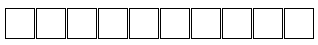 Unique Student IdentifierAdvice to RTOs: if you want to apply for USIs on behalf of your students (clients), please use the questions in the following section. Alternatively, a copy of the ID document can be obtained instead of recording this information.Australian birth certificate: note that different details are required depending on the jurisdiction of issue. RTOs that wish to include the birth certificate option in their enrolment form should note the information items required set out at. Alternatively, they may wish not to include ‘birth certificate’ in their form.OrganisationWebsiteAustralia Posthttp://auspost.com.au/Go to this site to download Australia Post's latest postcode reference file - the Postal Address File.Australian Skills Quality Authority (ASQA)http://www.asqa.gov.au/Department of Education and Training - Data collectionhttp://www.education.vic.gov.au/training/providers/rto/Pages/datacollection.aspxProvides information about submitting data in the statistical collection and a link to a validation supplement to these guidelines which describes the various validations and their impact on data accepted and used by the Department.Department of Education and Training - Skills Victoria Training SystemURL for submitting your data in the statistical collection and should be bookmarked in your browser.http://www.education.vic.gov.au/svtsDepartment of Education and Training - Skills Firsthttp://www.education.vic.gov.au/victorianskillsgateway/students/pages/vtg-eligibility-indicator.aspxGo to this site for more information about Skills First.Department of Education and Training - VSNhttp://www.vcaa.vic.edu.au/Pages/schooladmin/vsn/index.aspxTechnical information about the VSN can be obtained from the VSN team by emailing vsr@edumail.vic.gov.au.National Centre for Vocational Education Research (NCVER)http://www.ncver.edu.au/avetmiss/21055.htmlContains information on the Australian Vocational Education and Training Management Information Statistical Standard (AVETMISS) and the VET Provider Collection. Data submitted to SVTS is included in the national VET Provider collection.National Training Register (TGA)http://www.training.gov.au/Information about nationally accredited programs, subjects and training organisations can be accessed on the TGA site.Office of the Australian Information Commissionerhttps://www.oaic.gov.au/privacy-law/rights-and-responsibilitiesandhttp://www.oaic.gov.au/privacy-law/privacy-archive/privacy-resources-archive/privacy-fact-sheet-1-information-privacy-principles-under-the-privacy-act-1988provides a brief summary of the 11 information privacy principles that apply to the statistical collection.Office of the Victorian Privacy Commissionerhttp://www.privacy.vic.gov.auInformation on Victoria’s privacy obligations that apply to the statistical collection.PublicationsThe following publications are referred to in this document:Australian Bureau of Statistics, 2011, Australian Standard Classification of Languages (Cat. No. 1267.0)Australian Bureau of Statistics, 2012, Country of Birth Standard (Cat. No. 1200.0.55.004)Australian Bureau of Statistics, 2009, Australian and New Zealand Standard Classification of Occupations (Cat. No. 1220.0)Australian Bureau of Statistics, 2008 (Cat.No.1292.0.55.002)Australian and New Zealand Standard Industrial Classification (ANZSIC)Australian Bureau of Statistics, 2011, Australian Standard Classification of Countries (Cat. No. 1269.0)Latest information is available on the ABS website www.abs.gov.auUnique Student Identifierhttp://www.usi.gov.au/Victorian Registration and Qualifications Authority (VRQA)http://www.vrqa.vic.gov.au/ItemReporting requirementReporting of VCE/VCAL unitsWhere delivering the VCE or the VCAL (Foundation, Intermediate, or Senior), the Training Provider must report all subjects against the relevant VCE or VCAL program code as identified in the Funded Programs Report, including VET units undertaken towards completion of the VCE or VCAL.Asylum Seeker VET ProgramFor individuals enrolled under this initiative, the training provider must report:Eligibility Exemption Indicator value set to ‘Y’Funding Source Identifiers – State Training Authority Funding Source Identifier of ‘ASP’ or ‘ASL’.If the individual is also participating under a different initiative where a different Funding Source Identifier must be reported, the training provider should report:the Funding Source Identifier for that initiative,the Fee Exemption/Concession Type Identifier (1st character) as either:a value to show the type of concession the individual already holds (e.g. ‘H’ if they hold a Health Care Card), or‘A’ if the individual doesn’t hold an accepted type of concession but is entitled to a concession under the Asylum Seeker VET Program.Eligibility Exemptions InitiativeWhere the training provider has granted an eligibility exemption under the Eligibility Exemptions initiative, the training provider must report:the Eligibility Exemption Indicator value of ‘Y’.Training providers must offer exemption to certain cohorts and report them using the following Funding Source Identifiers:‘SCL’ - Retrenched workers (Apprentice/Trainee) or ‘SCP’ – Retrenched workers (General – non-Apprentice/Trainee) ‘AEL’ - Automotive supply chain workers (Apprentice/Trainee) or ‘AEP’ Automotive supply chain workers (General, non-Apprentice/Trainee)‘JVL’ - Jobs Victoria Employment Network Client (Apprentice/Trainee) or ‘JVP’ Jobs Victoria Employment Network Client (General, non-Apprentice/Trainee).The following Funding Source Identifiers are not counted towards the training provider’s eligibility exemption limit:‘02P, ‘ASP’, ‘ASL’, ‘GSP’, ‘JFP’, ‘JFL’ and ‘JSP’.ItemReporting requirementTraining to Support the 10-Year Industry Plan for Family Violence Prevention and Response:‘22510VIC – Course in Identifying and Responding to Family Violence Risk’Enrolments in ‘22510VIC – Course in Identifying and Responding to Family Violence Risk’ should be reported with:Funding Source Identifier value of GSPTraining Providers may grant an exemption to the ‘2 at a time’ and/or ‘2 Skill Sets in a year’ eligibility settings if required.  Where required, it should be reported with:Eligibility Exemption Indicator value of ‘Y’See the ‘Free at TAFE’ section of this Appendix for advice regarding reporting of fee waivers at TAFE and Dual Sector Universities for students in this skill set.JobTrainerTraining delivered under this initiative must be reported with the following Funding Source Identifiers:JFL: JobTrainer – TraineeshipJFP: JobTrainer – Non-Apprenticeship/TraineeshipJSP: JobTrainer – Skill Set.When granting an eligibility exemption under this initiative, the Eligibility Exemption Indicator value must be ‘Y’When reporting a Fee Exemption/Concession Type Identifier under this initiative, the first character can only be one of the following:H – Health Care CardP – Pensioner Concession CardV – Veteran Gold CardA – Asylum SeekersO – Other (Indigenous)Z – None (note that under the JobTrainer, a Concession Contribution is paid even when this code ‘Z’ is reported).For JobTrainer Skill Sets, all students must be granted a Fee Waiver.  Therefore, when reporting the Fee Exemption/Concession Type Identifier, the second character must be ‘R’.Skills First Youth AccessIf a training provider grants a Fee Waiver under this initiative, they must report:Fee Exemption/Concession Type Identifier (2nd character) value of ‘E’ or ‘I’ItemReporting requirement‘Free at TAFE’The following skill sets are ‘Free at TAFE’ in 2022:Course in Gender EquityCourse in Identifying and Responding to Family Violence RiskCourse in Introduction to the National Disability Insurance Scheme.TAFEs must grant a fee waiver to students enrolling in any of these skill sets.TAFEs must report:Funding Source Identifier ‘GSP’, andFee Exemption/Concession Type Identifier (2nd character) value of ‘Y’.A student’s participation in these skill sets will not impact their ‘Free TAFE’ entitlement.Free TAFE for Priority Courses (TAFE/Dual Sector only)Where the training provider has granted a Fee Waiver for a program on the Free TAFE for Priority Courses List, the associated training activity must be reported using the Fee Exemption/ Type Identifier where:the 1st character matches a valid value as identified for the Fee Exemption/Concession Type Identifier, which is applicable to the student, the 2nd character must be ‘T’.Free TAFE and JobTrainer (TAFE/Dual Sector only)Where a student is granted a Fee Waiver under JobTrainer for a program that is also on the Free TAFE for Priority Courses List, the training provider must report the Fee Exemption/Concession Type Identifier as follows:the 1st character matches a valid value as identified for the Fee Exemption/Concession Type Identifier, which is applicable to the student, the 2nd character must be ‘T’.